Budai Ciszterci Szent Imre Gimnáziumhelyi tantervLATIN NYELVnyolc évfolyamos gimnázium 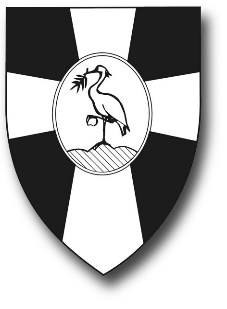  tantárgy nevelési és fejlesztési célrendszere megvalósításának iskolai keretei:Iskolánkban a nyolc évfolyamos képzésben a latin nyelvet a tanulók a 6. évfolyamtól fakultatívan választhatják. Számukra a képzés a 11. évfolyam végén megszerezhető előrehozott közép- vagy emelt szintű érettségi megszerzésével zárulhat.  tantárgy órakerete:3. Tantárgyi bevezető:A latin nyelv tanítása során érvényesül a Nemzeti köznevelési törvénynek és NAT-nak az alapelve, amely az oktatás feladatát a nemzeti műveltség átadásában, az egyetemes kultúra közvetítésében, a szellemi-érzelmi fogékonyság és az erkölcsi érzék elmélyítésében jelöli meg. A latin nyelv tanulása közben változatos módon fejlődnek a tanuláshoz szükséges készségek, képességek, ismeretek és attitűdök. Ezek megalapozzák a tanulókban a közjóra, a nemzeti és társadalmi összetartozásra való törekvést. A tanulók a római irodalommal való ismerkedés közben egyéni és közösségi célok összhangjával és feszültségével találkoznak, így az együttműködési formák keresése iránti igény is erősödik bennük. A szövegek megértéséhez szükséges önfegyelem és képzelőtehetség hat intellektuális érdeklődésük felkeltésére. Lehetőség nyílik arra, hogy az elsajátított tudás beépüljön énképükbe, fejlődjék önismeretük.Latintanulással sokoldalúan lehet fejleszteni a tanulás képességet, fokozható a tanulás iránti motiváció, és mód nyílik különböző tanulási stratégiák elsajátítására. A pedagógusnak fel kell tárnia a tanulók előzetes ismereteit, és törekednie kell a belső motiváció megerősítésére is. Az egyénekhez alkalmazkodó differenciált módszerek segítenek az eltérő igényű tanulók fejlesztésében, motivációjuk megőrzésében. Ezek a módszerek a tehetséggondozásban is fontos szerepet játszanak.A latin nyelvvel való foglalkozás fejleszti a tanulók anyanyelvi kommunikációs kompetenciáját a nyelvészeti fogalmak rendszerszerű használata, a szövegek többrétegű jelentésének felfedezése, pontos és stílushű fordítások készítése révén. A latin nyelv esetében az idegen nyelvi kompetenciát írott szövegek olvasásával és értelmezésével fejlesztjük. A latintanulásban nagy szerepe van a szövegszerkesztés logikai vizsgálatának. E tevékenység során megerősödnek a matematikaihoz hasonló logikai kompetenciák: az analizáló és szintetizáló képesség, a fogalmakra épülő összefüggések keresése, az érvek láncolatának követése. Ezek segítik majd a tanulókat a jelenségek megértésében, a problémák megoldásában az élet különböző területein.A latin nyelv tanulása során erősödik a környezettudatos és a társadalmi kérdések iránt felelősséget érző gondolkodás. A vidéki életvitel, a városi ház, a mezőgazdaság kultúrájának megismerése segít a munkaeszközök, a munkamódszerek, a munkaszervezés és a munka fontosságának megértésében. Az emberi kapcsolatok elemző értékelésével a tanuló mélyebben megérti a család társadalmi szerepét, illetve a családon belüli szerepeket, feladatokat. A tanuló a latin művelődéstörténet segítségével értelmezheti a szülői és gyermeki felelősség fogalmát, erősödhet benne a különböző generációk tagjai iránti tisztelet. A neveléssel, az iskolázás jellegzetességeivel, az iskoláztatás szakaszaival való foglalkozás során rávilágíthatunk a tanulás fontosságára.A tanulók alaposabban megismerik a klasszikus műveltség és a mai európai kultúra közötti folyamatosságot, ennek közvetítő eszközeit, a művészetek és a tudományok hagyományőrző funkcióját. A művészetekkel mint az önismeret, önkifejezés eszközeivel való foglalkozás, segít az egyéniség kibontakoztatásában. Az ókori görögök és rómaiak tudatosan figyeltek testi egészségükre; e gondolatok művészi megformálásával ismerkedve fejlődhet a tanulók egészségtudatos gondolkodása. A logikus gondolkodás fejlesztése hozzájárul a digitális kompetencia fejlesztéséhez, pl. az információ felismerésében, értékelésében, bemutatásában, a közvetített tartalmak kritikus és etikus használatában. Mód nyílik a digitális kompetencia közvetlen fejlesztésére is, ha a tanítás és a tanulás során felhasználjuk az internet által nyújtott lehetőségeket, pl. a megfelelő források keresésére, művelődéstörténeti anyagok online tanulmányozására és szótározáskor. Mindezek a tartalmak és tevékenységek együttesen a szociális és állampolgári kompetencia, illetve a kezdeményezőképesség vonatkozásában is éreztetik fejlesztő hatásukat: a személyek és kultúrák közötti párbeszédre törekvésben, a különböző nézőpontok megértésében, az emberi jogok tiszteletében, a reális alapokon nyugvó nemzeti identitásban és az Európához való kötődésben, valamint a kreatív és innovatív problémamegoldó tevékenységben.A szövegek feldolgozása során az esztétikai-művészeti tudatosság is fejlődik. A tanulók nyitottabbá válnak, képesek lesznek arra, hogy egyes műalkotásokat mélyebben megértsenek, önállóan feldolgozzanak. A művekben megjelenített témák, élethelyzetek, formai megoldások megvitatásával fejlődik esztétikai érzékük és szociális kompetenciájuk, erősödnek empatikus képességeik, fogékonyabbak lesznek a nemzeti és az európai kulturális örökség iránt, így az átlagosnál nagyobb beleélő képességre tehetnek szert.Mindezek a célok és feladatok megkívánják a hatékony, önálló tanulás fejlesztését. Ennek elősegítése érdekében, illetve a NAT-tal és a latintanítás hazai hagyományaival összhangban a latin kerettanterv három tematikai egységre épül: grammatikai ismeretek, szövegfeldolgozás, műveltség.A NAT az idegen nyelv tanulásának legfontosabb célját a kommunikatív kompetencia, ezen belül a nyelvi kompetencia fejlesztésében határozza meg. Tekintettel arra, hogy a latin nyelvet elsősorban írott szövegek olvasására és megértésére használják a tanulók, a nyelvi kompetenciák fejlesztésében kiemelt szerepet játszanak a grammatikai ismeretek a célrendszer meghatározásakor. A grammatikai tanulmányok célja a latin nyelv nyelvtanának megismertetése, a mondatelemzéshez szükséges nyelvészeti fogalmak kialakítása, valamint a grammatikai elemzőkészség fejlesztése.A szövegfeldolgozás a NAT-ban „szövegkompetencia és közvetítői készségnek” nevezett kompetenciaterületet tartalmazza. Itt részletezzük a szövegértés fejlesztését szolgáló ismeretanyagot. Ennek az a célja, hogy fejlesszük az irodalmi művek befogadására való készséget a szövegek grammatikai és stilisztikai elemzésén keresztül.A műveltség címet viselő tematikai egységbe kerül a NAT-ban „célnyelvi műveltség, interkulturális kompetenciaként” megjelölt terület. A NAT „nevelési és tantárgy-integrációs lehetőségek kihasználása”, illetve az információs és kommunikációs technikák alkalmazásai képességének fejlesztése néven említett fejlesztési területeket a kerettanterv a három felsorolt tematikai egység keretei között részletezi.Az esetek többségében minden latinórán előfordul mindhárom kerettanterv-beli tematikai egység. Ezért helyi tantervünkben a kerettanterv szerinti tematikai egységeket a felhasznált tankönyveket követve osztottuk be új tematikai egységekbe.Az otthoni, napközis, tanulószobai felkészülés során a felhasznált tankönyvekben javasolt feladatokat és a szaktanár által készített feladatokat kell a tanulónak elvégeznie. Egy-egy órára legfeljebb kb. 25-30 perc alatt elvégezhető feladat adható, számolva azzal, hogy a tanuló rendszeresen felkészül és legalább jó szinten teljesíti a követelményeket. Ha ennél kevesebbet teljesít, a lemaradás csökkentése érdekében kb. 35-40 perc alatt elvégezhető feladat is kijelölhető.4. Tantárgyi tartalom a nyolc évfolyamos képzésben: az egyes tematikai egységek elemzése évfolyamonkéntLatin 6-11A nyolc évfolyamos képzés három pedagógiai szakaszból áll, ezek sajátos fejlesztési céljai a következők:6 – 7. évfolyam: A tanulók a latintanítás e kezdeti szakaszában is megfigyelik az ókori görög és római műveltség kapcsolatát és ennek a magyar és az európai kultúrára gyakorolt hatását. A római hősökről szóló elbeszélések fejlesztik az erkölcsi érzéket; fontos szerepük van az állampolgárságra és a demokráciára nevelésben. A rómaiak hétköznapi életéről szóló olvasmányok az önismeretre, a családi életre és a testi-lelki egészségre nevelésben fejtenek ki pozitív hatást.A tanulók anyanyelvi kompetenciája is fejlődik a latin nyelvtan szabályrendszerének megértésével és a mondatok elemzésével. A magyar és a latin nyelv sajátosságainak összevetése fejleszti a tudatos nyelvhasználatot és a logikai kompetenciát.Az internet által biztosított lehetőségek segíthetik a motiváció fenntartását, az önálló tanulási stílus kialakítását. A latin olvasmányokkal együtt feldolgozott képek, műalkotások elemzése révén alakul a tanulók önálló ízlése.A tanulók elsősorban adaptált latin szövegek megértése és fordítása során használják a célnyelvet. A szövegek értelmezése révén nyitottabbá válnak más kultúrák iránt. Nevelési és tantárgyi integráció elsősorban a magyar nyelv és irodalom, a történelem, és a vizuális kultúra, valamint az informatika tantárgyakkal valósítható meg.A latintanulás hozzásegíti a tanulókat az emberi értékek megértéséhez és elfogadásához. A tantárgy hozzájárul a méltányosság iránti fogékonyság kialakulásához és a közösségi érdek jobb belátásához. A tanulók képessé válnak nyelvtanulási problémáik megfogalmazására, e problémák segítséggel való megoldására.8-9. évfolyamA tanulókban a latin nyelv tanulásával erősödik az európai kultúra értékeinek tisztelete, a magyarországi latin hagyományok megismerésével pedig mélyebb értelmet nyer a magyarság Európához tartozásának gondolata.A tanulók nyelvi rendszerező képességei jelentősen javulnak a latin grammatika sajátos kifejezéseinek megértésével és használatával. Nyelvi kompetenciájuk fejlődése lehetőséget ad latin nyelvű irodalmi alkotások megismerésére és feldolgozására.A motiváció megőrzésében differenciált haladásra, az egyéni különbségek fokozott figyelembe vételére van szükség. A rendszeres ismétlés, egyes tanulók holtponton való átsegítése kiemelten fontos a további együtt munkálkodás érdekében. A motiváció megerősítésében segíthet az internet használata is (pl. előadás, prezentáció készítése).A latin olvasmányok esztétikai értékeinek megismerése során fejlődik a tanulók képessége arra, hogy összevessék személyes történeteiket, érzéseiket, élményeiket, valamint a történelemben, irodalomban tanultakat. A szövegekhez kapcsolódó képek, műalkotások elemzése lehetőséget nyújt esztétikai élmények megélésére, az esztétikai érzék fejlesztésére.A tanulók eredeti latin szövegek értelmezése és magyarra fordítása során használják a nyelvet. A szövegek értelmezése révén nyitottabbá válnak más kultúrák iránt, és fejlődik egyéni nyelvtanulási stratégiájuk. A tantárgy-integráció elsősorban magyar nyelv és irodalom, történelem, a vizuális kultúra, valamint informatika tantárgyakkal valósítható meg.A latintanulás során a tanulók érzékenyebbé válnak az emberi értékek iránt. Könnyebben megértik a közösség érdekében gyakorolt méltányosság szerepét, és maguk is részt vállalnak közélettel kapcsolatos vitákban. Nyelvtanulási problémáikat igyekeznek szakszerű terminológiával megfogalmazni, és a problémákra adott válaszok alapján tudásukat fejleszteni.10- 11. évfolyamA tanulókban erősödik az európai kultúra értékeinek tisztelete, és a magyarországi latin hagyományok megismerésével a magyarság Európához tartozásának gondolata. Ezzel együtt belátják a görög-római és zsidó-keresztény gyökerű európai műveltség etikai normáit, felismerik a normakövetés jelentőségét.A tanulók tudatosan használják a latin grammatika sajátos kifejezéseit. Az idegen nyelvi kompetenciák fejlődésével együtt élményszerűvé válhat számukra a latin nyelvű irodalmi alkotások megismerése és elemzése. A motiváció megőrzésében sok egyéni szereplésre, a tanulók véleményének megértésére és rendszeres beszélgetésre, alkotó vitára van szükség. A rendszeres ismétlés továbbra is fontos az együtt munkálkodás érdekében. A motiváció fenntartásában segíthet az internet használata (pl. latin szerzők szövegeinek keresése, különböző szövegváltozatok egybevetése).A hosszabb-rövidebb irodalmi szövegek esztétikai értékeinek vizsgálata segíti a tanulókat abban, hogy más tantárgyak (magyar irodalom, vizuális kultúra) keretében is felismerjék ezeket.A tanulók a nyelvhasználatot igénylő feladatokat hosszabb-rövidebb eredeti, irodalmi latin szövegek megértésével, fordításával és értelmezésével oldják meg. A szövegek értelmezése során befogadó magatartást tanúsítanak más kultúrák iránt, és fejlődnek nyelvtanulási stratégiáik. A nevelési és tantárgy-integrációs feladatok elsősorban magyar nyelv és irodalom, történelem, a vizuális kultúra, valamint informatika tantárgyakkal valósíthatók meg.A latintanulás során tovább mélyül a tanulókban az emberi értékek megbecsülése. A közéleti kérdések iránt érzékennyé válnak, korrekt módon viszonyulnak azokhoz, akik egy-egy kérdésben más nézetet vallanak. Megértik mások nyelvtanulási problémáit, és keresik a megoldás módjait. Empatikus készségükkel társaik másféle gondjait is megértik, és segítséget adnak azok megoldásában.A tematikai egységekhez kapcsolódik évente kb. 130 szó elsajátítása és gyakorlása tanári segítséggel. Néhány memoriter elsajátítása és értő előadása; ismerkedés memoriterek tanulási stratégiáival. (pl. szentenciák, szállóigék, Pater Noster, versek, versrészletek).Tantárgyi tartalom a nyolc évfolyamos képzésben: az egyes tematikai egységek elemzése évfolyamonként6. évfolyam7. évfolyam8. évfolyam9. évfolyam10. évfolyam11. évfolyam tantárgyi értékelés formái, szempontjaiSegítő értékelés a tanítási órán és egy-egy téma összefoglalásakorA) Feladata: B) Alapelvei:C) Tartalma:D) Módszere8. Középszintű érettségi témakörök felsorolása 9. Függelék: Ajánlott tankönyvek, segédletekN. Horváth Margit: Latin nyelvkönyv I.N. Horváth Margit: Latin nyelvkönyv II.N. Horváth Margit: Latin nyelvkönyv III.N. Horváth Margit: Latin nyelvkönyv IV.Nagy Ferenc–Kováts Gyula–Péter Gyula - Latin nyelvtankönyvN. Horváth Margit: Latin nyelvi munkafüzet I-II.ÉvfolyamHeti órakeretÉvi órakeret62727272827292721027211272Tematikai egységGrammatikaÓrakeret 62 óraElőzetes tudásA magyar nyelv sajátosságainak ismerete, a tanult első idegen nyelv esetében elsajátított grammatikai rendszer.A magyar nyelv és a már tanult élő idegen nyelv grammatikai rendszere közötti közös és eltérő vonások felismerése.A grammatika szakkifejezéseinek ismerete, pl. a szófajok, az esetek használata, melléknév és főnév egyeztetése, számnév, névmás, határozószó, szóelemek, ige, igemódok.A magyar mondat szerkezeti egységei. A mondat egységeinek azonosítása, a közöttük levő kapcsolatok felismerése.A magyar nyelv sajátosságainak ismerete, a tanult első idegen nyelv esetében elsajátított grammatikai rendszer.A magyar nyelv és a már tanult élő idegen nyelv grammatikai rendszere közötti közös és eltérő vonások felismerése.A grammatika szakkifejezéseinek ismerete, pl. a szófajok, az esetek használata, melléknév és főnév egyeztetése, számnév, névmás, határozószó, szóelemek, ige, igemódok.A magyar mondat szerkezeti egységei. A mondat egységeinek azonosítása, a közöttük levő kapcsolatok felismerése.A tematikai egység nevelési-fejlesztési céljaiLatin nyelvű szövegek hagyományos magyar ejtés szerinti felolvasásának fejlesztése.A grammatikai-stilisztikai kifejezések rendszerszerű használatának fejlesztése, a grammatikai és stilisztikai elemzőkészség kialakítása.A latin nyelv nyelvtani jelenségeinek sokoldalú feldolgoztatása, alapszintű elsajátíttatása.A tudásszintnek megfelelő latin mondatok elemeztetése névszó- és igeragozási ismeretek segítségével. A tanult nyelvek (magyar nyelv és idegen nyelvek) közötti párhuzamok tudatosítása.Latin nyelvű szövegek hagyományos magyar ejtés szerinti felolvasásának fejlesztése.A grammatikai-stilisztikai kifejezések rendszerszerű használatának fejlesztése, a grammatikai és stilisztikai elemzőkészség kialakítása.A latin nyelv nyelvtani jelenségeinek sokoldalú feldolgoztatása, alapszintű elsajátíttatása.A tudásszintnek megfelelő latin mondatok elemeztetése névszó- és igeragozási ismeretek segítségével. A tanult nyelvek (magyar nyelv és idegen nyelvek) közötti párhuzamok tudatosítása.Ismeretek/fejlesztési követelményekIsmeretek/fejlesztési követelményekA latin kiejtés szabályainak elsajátítása (a hosszúságok és hangsúlyok biztos alkalmazása, hangos olvasás a hagyományos magyarországi ejtés szerint, diktálás utáni írás).Az esetek és alapfunkcióik (a magyar nyelvi és az élő idegen nyelvi párhuzamok feldolgozása, pl. szövegkiegészítéssel).Az I-V. declinatiós főnevek, az I-II-III. declinatiós melléknevek szótári alakja, ragozása (a párhuzamok és kivételek felfedezése táblázatok alkalmazásával, birtokviszony).A melléknév- és főnévegyeztetés (a melléknév és a főnév sorrendje, párhuzamos ragozásuk gyakorlása pl. ragozás szóban, írásban, hiányos szerkesztéssel).A melléknevek fokozása, az adverbium képzése és fokozása (a kivételek fontosságának rögzítése).A locativus és a vocativus (helység- és személynevek keresése).A névmások rendszerbe foglalása: személyes, birtokos, visszaható, a vonatkozó névmás, a fontosabb mutató névmások (a ragozási sajátosságok, párhuzamok rögzítése).A tő- és sorszámnevek 1-20-ig (a melléknévragozás és a névmási ragozás jegyeinek felfedezése).A leggyakoribb praepositiók, módosítószavak, kötőszavak felismerése.Az ige szótári alakjának megismerése; az infinitivus imperfectus activi és a supinum accusativusának jelentése.Az imperativus I. activi.A coniugatiók rendszerének áttekintése. A teljes activum, a passivum imperfectumban.A szövegekben előforduló esettani jelenségek értelmezése.A szövegekben előforduló rendhagyó igealakok (a rendhagyó és a szabályos alakok párhuzama).A latin mondat. A mondat egységei (a sorrend elsajátítása, pl. sorba rendezéssel).A passivum – a szenvedő szerkezet felismerése és fordítása mondatok elemzése révén (a szó szerinti és a magyaros fordítás párhuzamos gyakorlása).Ismerkedés nyomtatott és internetes latin-magyar szótárakkal, szócikkek feldolgozása, szófajok keresése, a szavak csoportosítása (etimológia, szócsalád, tematikai szócsoport, idegen nyelvi párhuzamok felkutatása).A latin kiejtés szabályainak elsajátítása (a hosszúságok és hangsúlyok biztos alkalmazása, hangos olvasás a hagyományos magyarországi ejtés szerint, diktálás utáni írás).Az esetek és alapfunkcióik (a magyar nyelvi és az élő idegen nyelvi párhuzamok feldolgozása, pl. szövegkiegészítéssel).Az I-V. declinatiós főnevek, az I-II-III. declinatiós melléknevek szótári alakja, ragozása (a párhuzamok és kivételek felfedezése táblázatok alkalmazásával, birtokviszony).A melléknév- és főnévegyeztetés (a melléknév és a főnév sorrendje, párhuzamos ragozásuk gyakorlása pl. ragozás szóban, írásban, hiányos szerkesztéssel).A melléknevek fokozása, az adverbium képzése és fokozása (a kivételek fontosságának rögzítése).A locativus és a vocativus (helység- és személynevek keresése).A névmások rendszerbe foglalása: személyes, birtokos, visszaható, a vonatkozó névmás, a fontosabb mutató névmások (a ragozási sajátosságok, párhuzamok rögzítése).A tő- és sorszámnevek 1-20-ig (a melléknévragozás és a névmási ragozás jegyeinek felfedezése).A leggyakoribb praepositiók, módosítószavak, kötőszavak felismerése.Az ige szótári alakjának megismerése; az infinitivus imperfectus activi és a supinum accusativusának jelentése.Az imperativus I. activi.A coniugatiók rendszerének áttekintése. A teljes activum, a passivum imperfectumban.A szövegekben előforduló esettani jelenségek értelmezése.A szövegekben előforduló rendhagyó igealakok (a rendhagyó és a szabályos alakok párhuzama).A latin mondat. A mondat egységei (a sorrend elsajátítása, pl. sorba rendezéssel).A passivum – a szenvedő szerkezet felismerése és fordítása mondatok elemzése révén (a szó szerinti és a magyaros fordítás párhuzamos gyakorlása).Ismerkedés nyomtatott és internetes latin-magyar szótárakkal, szócikkek feldolgozása, szófajok keresése, a szavak csoportosítása (etimológia, szócsalád, tematikai szócsoport, idegen nyelvi párhuzamok felkutatása).Kulcsfogalmak/ fogalmakDeclinatio, nominativus, accusativus, genitivus, dativus, ablativus, singularis, pluralis, masculinum, femininum, neutrum, adverbium, praepositio, vocativus, locativus, coniugatio, activum, passivum, praesens, praeteritum, futurum, indicativus, coniunctivus, imperativus, imperfectum, perfectum, infinitivus, supinum.Declinatio, nominativus, accusativus, genitivus, dativus, ablativus, singularis, pluralis, masculinum, femininum, neutrum, adverbium, praepositio, vocativus, locativus, coniugatio, activum, passivum, praesens, praeteritum, futurum, indicativus, coniunctivus, imperativus, imperfectum, perfectum, infinitivus, supinum.Tematikai egységTematikai egységSzövegfeldolgozásÓrakeret 52 óraÓrakeret 52 óraElőzetes tudásElőzetes tudásA grammatika tematikai egységnél felsorolt ismeretek (a mondat egységeinek azonosítása, a köztük lévő kapcsolat stb.).A grammatika tematikai egységnél felsorolt ismeretek (a mondat egységeinek azonosítása, a köztük lévő kapcsolat stb.).A grammatika tematikai egységnél felsorolt ismeretek (a mondat egységeinek azonosítása, a köztük lévő kapcsolat stb.).A tematikai egység nevelési-fejlesztési céljaiA tematikai egység nevelési-fejlesztési céljaiAlapszintű szövegelemző készség kialakítása, a tárgyalt latin nyelvi kategóriák megértetése.Alapvető fordítási módszerek megismertetése.Verses vagy prózai szöveg (memoriter) tanulási technikájának elsajátíttatása, a memorizálás segítése.Alapszintű szövegelemző készség kialakítása, a tárgyalt latin nyelvi kategóriák megértetése.Alapvető fordítási módszerek megismertetése.Verses vagy prózai szöveg (memoriter) tanulási technikájának elsajátíttatása, a memorizálás segítése.Alapszintű szövegelemző készség kialakítása, a tárgyalt latin nyelvi kategóriák megértetése.Alapvető fordítási módszerek megismertetése.Verses vagy prózai szöveg (memoriter) tanulási technikájának elsajátíttatása, a memorizálás segítése.Ismeretek/fejlesztési követelményekIsmeretek/fejlesztési követelményekIsmeretek/fejlesztési követelményekIsmeretek/fejlesztési követelményekA tankönyvszerzők által írt egyszerűbb olvasmányok, szerkesztett szövegek megfelelő hangsúllyal és helyes kiejtéssel történő olvasása (pl. mitológiai témák, a görög és római hétköznapok és ünnepek világa, ókori és magyar történelmi hősök stb.).A grammatika, a fordítási készség és a skandálás gyakorlása Ovidiustól származó szemelvényekkel (pl. Donec eris felix...; Róma alapítása, az Ara Pacis felszentelése, Daedalus és Icarus).A fordítási készség fejlesztése római prózaíróktól származó könnyített szövegrészekkel, megfelelő kommentárral (pl. Livius és Cornelius Nepos könyvei alapján Romulusról, a királyok koráról, Hannibalról; Cato De agricultura című művéből; a Res gestae Divi Augusti-ból), és versrészletekkel (pl. Ovidius).A verselés szerepe, versek olvasása a rövid és a hosszú szótagok kiemelésével (skandálás).Ismerkedés nyomtatott és internetes latin-magyar szótárakkal.A tanult szövegek megértéséhez szükséges szavak, kötőszavak fokozatos elsajátítása és gyakorlása tanári segítséggel (legalább 250 szó).Néhány memoriter elsajátítása és értő előadása; ismerkedés memoriterek tanulási stratégiáival (pl. szentenciák, szállóigék, Pater Noster, versek, versrészletek).A tankönyvszerzők által írt egyszerűbb olvasmányok, szerkesztett szövegek megfelelő hangsúllyal és helyes kiejtéssel történő olvasása (pl. mitológiai témák, a görög és római hétköznapok és ünnepek világa, ókori és magyar történelmi hősök stb.).A grammatika, a fordítási készség és a skandálás gyakorlása Ovidiustól származó szemelvényekkel (pl. Donec eris felix...; Róma alapítása, az Ara Pacis felszentelése, Daedalus és Icarus).A fordítási készség fejlesztése római prózaíróktól származó könnyített szövegrészekkel, megfelelő kommentárral (pl. Livius és Cornelius Nepos könyvei alapján Romulusról, a királyok koráról, Hannibalról; Cato De agricultura című művéből; a Res gestae Divi Augusti-ból), és versrészletekkel (pl. Ovidius).A verselés szerepe, versek olvasása a rövid és a hosszú szótagok kiemelésével (skandálás).Ismerkedés nyomtatott és internetes latin-magyar szótárakkal.A tanult szövegek megértéséhez szükséges szavak, kötőszavak fokozatos elsajátítása és gyakorlása tanári segítséggel (legalább 250 szó).Néhány memoriter elsajátítása és értő előadása; ismerkedés memoriterek tanulási stratégiáival (pl. szentenciák, szállóigék, Pater Noster, versek, versrészletek).A tankönyvszerzők által írt egyszerűbb olvasmányok, szerkesztett szövegek megfelelő hangsúllyal és helyes kiejtéssel történő olvasása (pl. mitológiai témák, a görög és római hétköznapok és ünnepek világa, ókori és magyar történelmi hősök stb.).A grammatika, a fordítási készség és a skandálás gyakorlása Ovidiustól származó szemelvényekkel (pl. Donec eris felix...; Róma alapítása, az Ara Pacis felszentelése, Daedalus és Icarus).A fordítási készség fejlesztése római prózaíróktól származó könnyített szövegrészekkel, megfelelő kommentárral (pl. Livius és Cornelius Nepos könyvei alapján Romulusról, a királyok koráról, Hannibalról; Cato De agricultura című művéből; a Res gestae Divi Augusti-ból), és versrészletekkel (pl. Ovidius).A verselés szerepe, versek olvasása a rövid és a hosszú szótagok kiemelésével (skandálás).Ismerkedés nyomtatott és internetes latin-magyar szótárakkal.A tanult szövegek megértéséhez szükséges szavak, kötőszavak fokozatos elsajátítása és gyakorlása tanári segítséggel (legalább 250 szó).Néhány memoriter elsajátítása és értő előadása; ismerkedés memoriterek tanulási stratégiáival (pl. szentenciák, szállóigék, Pater Noster, versek, versrészletek).A tankönyvszerzők által írt egyszerűbb olvasmányok, szerkesztett szövegek megfelelő hangsúllyal és helyes kiejtéssel történő olvasása (pl. mitológiai témák, a görög és római hétköznapok és ünnepek világa, ókori és magyar történelmi hősök stb.).A grammatika, a fordítási készség és a skandálás gyakorlása Ovidiustól származó szemelvényekkel (pl. Donec eris felix...; Róma alapítása, az Ara Pacis felszentelése, Daedalus és Icarus).A fordítási készség fejlesztése római prózaíróktól származó könnyített szövegrészekkel, megfelelő kommentárral (pl. Livius és Cornelius Nepos könyvei alapján Romulusról, a királyok koráról, Hannibalról; Cato De agricultura című művéből; a Res gestae Divi Augusti-ból), és versrészletekkel (pl. Ovidius).A verselés szerepe, versek olvasása a rövid és a hosszú szótagok kiemelésével (skandálás).Ismerkedés nyomtatott és internetes latin-magyar szótárakkal.A tanult szövegek megértéséhez szükséges szavak, kötőszavak fokozatos elsajátítása és gyakorlása tanári segítséggel (legalább 250 szó).Néhány memoriter elsajátítása és értő előadása; ismerkedés memoriterek tanulási stratégiáival (pl. szentenciák, szállóigék, Pater Noster, versek, versrészletek).Kulcsfogalmak/ fogalmakSententia, fabula, memoriter, iambus, hexameter, pentameter, distichon, skandálás.Sententia, fabula, memoriter, iambus, hexameter, pentameter, distichon, skandálás.Sententia, fabula, memoriter, iambus, hexameter, pentameter, distichon, skandálás.Sententia, fabula, memoriter, iambus, hexameter, pentameter, distichon, skandálás.Tematikai egységTematikai egységMűvelődésÓrakeret 30 óraÓrakeret 30 óraElőzetes tudásElőzetes tudásAz ókor fogalma.Néhány fontosabb görög és itáliai földrajzi objektum (pl. Trója, Kréta, Athén, Spárta, Olümposz, Olümpia, Delphoi, Itália, Róma).A görög-római istenvilág és a zsidó-keresztény egyistenhit különbsége.Az ókor fogalma.Néhány fontosabb görög és itáliai földrajzi objektum (pl. Trója, Kréta, Athén, Spárta, Olümposz, Olümpia, Delphoi, Itália, Róma).A görög-római istenvilág és a zsidó-keresztény egyistenhit különbsége.Az ókor fogalma.Néhány fontosabb görög és itáliai földrajzi objektum (pl. Trója, Kréta, Athén, Spárta, Olümposz, Olümpia, Delphoi, Itália, Róma).A görög-római istenvilág és a zsidó-keresztény egyistenhit különbsége.A tematikai egység nevelési-fejlesztési céljaiA tematikai egység nevelési-fejlesztési céljaiA görög-római kultúrának mint az európai műveltség egyik alapjának és a magyarországi latin hagyományok jelentőségének megismertetése.A görög és római kultúra egymáshoz való viszonyának megismertetése néhány szempontból.A római életmód, az ókori Róma jellegzetességeinek megismerése.A görög-római kultúrának mint az európai műveltség egyik alapjának és a magyarországi latin hagyományok jelentőségének megismertetése.A görög és római kultúra egymáshoz való viszonyának megismertetése néhány szempontból.A római életmód, az ókori Róma jellegzetességeinek megismerése.A görög-római kultúrának mint az európai műveltség egyik alapjának és a magyarországi latin hagyományok jelentőségének megismertetése.A görög és római kultúra egymáshoz való viszonyának megismertetése néhány szempontból.A római életmód, az ókori Róma jellegzetességeinek megismerése.IsmeretekIsmeretekIsmeretekIsmeretekA latin nyelv az ősi Itáliában.A latin használatának időbeli és térbeli kiterjedése.A latin nyelv szerepe mai világunkban (a szövegekben előforduló továbbélő szavak, kifejezések kiemelése).Az ókori görögök és rómaiak életmódjának néhány sajátossága (az alábbi témakörök a használt tankönyvek függvényében változhatnak).Görög és római istenek, vallási élet (pl. a jóslás szerepe, papi testületek).Mondák a rómaiak eredetéről, Róma alapításáról, római hősökről.A köztársaságkori Róma államszervezete.Róma városa az ókorban.A római ház, a római építészet jellegzetességei.Látványosságok az ókori Rómában.A római időszámítás.Család és iskola az ókori Rómában.A latin nyelv az ősi Itáliában.A latin használatának időbeli és térbeli kiterjedése.A latin nyelv szerepe mai világunkban (a szövegekben előforduló továbbélő szavak, kifejezések kiemelése).Az ókori görögök és rómaiak életmódjának néhány sajátossága (az alábbi témakörök a használt tankönyvek függvényében változhatnak).Görög és római istenek, vallási élet (pl. a jóslás szerepe, papi testületek).Mondák a rómaiak eredetéről, Róma alapításáról, római hősökről.A köztársaságkori Róma államszervezete.Róma városa az ókorban.A római ház, a római építészet jellegzetességei.Látványosságok az ókori Rómában.A római időszámítás.Család és iskola az ókori Rómában.A latin nyelv az ősi Itáliában.A latin használatának időbeli és térbeli kiterjedése.A latin nyelv szerepe mai világunkban (a szövegekben előforduló továbbélő szavak, kifejezések kiemelése).Az ókori görögök és rómaiak életmódjának néhány sajátossága (az alábbi témakörök a használt tankönyvek függvényében változhatnak).Görög és római istenek, vallási élet (pl. a jóslás szerepe, papi testületek).Mondák a rómaiak eredetéről, Róma alapításáról, római hősökről.A köztársaságkori Róma államszervezete.Róma városa az ókorban.A római ház, a római építészet jellegzetességei.Látványosságok az ókori Rómában.A római időszámítás.Család és iskola az ókori Rómában.A latin nyelv az ősi Itáliában.A latin használatának időbeli és térbeli kiterjedése.A latin nyelv szerepe mai világunkban (a szövegekben előforduló továbbélő szavak, kifejezések kiemelése).Az ókori görögök és rómaiak életmódjának néhány sajátossága (az alábbi témakörök a használt tankönyvek függvényében változhatnak).Görög és római istenek, vallási élet (pl. a jóslás szerepe, papi testületek).Mondák a rómaiak eredetéről, Róma alapításáról, római hősökről.A köztársaságkori Róma államszervezete.Róma városa az ókorban.A római ház, a római építészet jellegzetességei.Látványosságok az ókori Rómában.A római időszámítás.Család és iskola az ókori Rómában.Kulcsfogalmak/ fogalmakIndoeurópai nyelvcsalád, Lares, pontifex, Vesta-szűz, augur, haruspex, patricius, plebeius, cliens, senatus, Capitolium, Forum Romanum, Traianus oszlopa, Colosseum, Ara Pacis Augustae, Pantheon, diadalív, vízvezeték, fürdő, atrium, peritsylium, porta, ala, gladiator, kocsihajtás, vadállatviadal, Kalendae, Nonae, Idus, pater familias, mater familias, praenomen, nomen gentile, cognomen, toga virilis, ludus, schola, ludimagister, paedagogus.Indoeurópai nyelvcsalád, Lares, pontifex, Vesta-szűz, augur, haruspex, patricius, plebeius, cliens, senatus, Capitolium, Forum Romanum, Traianus oszlopa, Colosseum, Ara Pacis Augustae, Pantheon, diadalív, vízvezeték, fürdő, atrium, peritsylium, porta, ala, gladiator, kocsihajtás, vadállatviadal, Kalendae, Nonae, Idus, pater familias, mater familias, praenomen, nomen gentile, cognomen, toga virilis, ludus, schola, ludimagister, paedagogus.Indoeurópai nyelvcsalád, Lares, pontifex, Vesta-szűz, augur, haruspex, patricius, plebeius, cliens, senatus, Capitolium, Forum Romanum, Traianus oszlopa, Colosseum, Ara Pacis Augustae, Pantheon, diadalív, vízvezeték, fürdő, atrium, peritsylium, porta, ala, gladiator, kocsihajtás, vadállatviadal, Kalendae, Nonae, Idus, pater familias, mater familias, praenomen, nomen gentile, cognomen, toga virilis, ludus, schola, ludimagister, paedagogus.Indoeurópai nyelvcsalád, Lares, pontifex, Vesta-szűz, augur, haruspex, patricius, plebeius, cliens, senatus, Capitolium, Forum Romanum, Traianus oszlopa, Colosseum, Ara Pacis Augustae, Pantheon, diadalív, vízvezeték, fürdő, atrium, peritsylium, porta, ala, gladiator, kocsihajtás, vadállatviadal, Kalendae, Nonae, Idus, pater familias, mater familias, praenomen, nomen gentile, cognomen, toga virilis, ludus, schola, ludimagister, paedagogus.A fejlesztés várt eredményei a két évfolyamos ciklus végénA tanulók legyenek képesek felismerni és felhasználni a latin nyelv már ismert legfontosabb alaktani jellegzetességeit. Ismerjék fel a szövegek megértéséhez szükséges, már tanult mondatszerkesztési sajátságokat.A tanulók tudjanak előadni néhány memoritert. Legyenek képesek a megadott szószedettel és tanári segítséggel adaptált, illetve eredeti latin szépirodalmi vagy történeti forrásszöveget magyarra fordítani.A tanulók rendelkezzenek alapvető információkkal Róma eredetéről, a görög és római kultúra kapcsolatáról. Ismerjék az ókori Róma jellegzetességeit, a római életmód jellemzőit. Ismerjék a latin nyelvnek az európai és a magyar kultúra kialakulásában és fejlődésében betöltött szerepét. Tematikai egység/ Fejlesztési célTematikai egység/ Fejlesztési célGrammatikaÓrakeret 50 óraÓrakeret 50 óraElőzetes tudásElőzetes tudásKlasszikus szövegek hagyományos magyar ejtés szerinti felolvasása.A latin grammatikai-stilisztikai szakkifejezések, az alaktanból már tanultak ismerete és helyes alkalmazása.Mondattani elemzőképesség (egyszerű és összetett mondatok).A tanult nyelvek (magyar nyelv és idegen nyelvek) közötti hasonlóságok és különbségek felismerése.Az időmértékes verseléssel írt költemények skandálása.Klasszikus szövegek hagyományos magyar ejtés szerinti felolvasása.A latin grammatikai-stilisztikai szakkifejezések, az alaktanból már tanultak ismerete és helyes alkalmazása.Mondattani elemzőképesség (egyszerű és összetett mondatok).A tanult nyelvek (magyar nyelv és idegen nyelvek) közötti hasonlóságok és különbségek felismerése.Az időmértékes verseléssel írt költemények skandálása.Klasszikus szövegek hagyományos magyar ejtés szerinti felolvasása.A latin grammatikai-stilisztikai szakkifejezések, az alaktanból már tanultak ismerete és helyes alkalmazása.Mondattani elemzőképesség (egyszerű és összetett mondatok).A tanult nyelvek (magyar nyelv és idegen nyelvek) közötti hasonlóságok és különbségek felismerése.Az időmértékes verseléssel írt költemények skandálása.A tematikai egység nevelési-fejlesztési céljaiA tematikai egység nevelési-fejlesztési céljaiAz előző tanévekben tanult latin nyelvtani jelenségek ismeretének elmélyítése.Az alaktan bővítése, pl. a rendhagyó igék rendszereztetése.Az igeneves szerkezetek elsajátíttatása, a latin nyelvben betöltött szerepük megértetése.A mondattani és esettani ismeretek kibővítése.A grammatikai elemzőkészség, a logika, az áttekintőképesség fejlesztése.Az előző tanévekben tanult latin nyelvtani jelenségek ismeretének elmélyítése.Az alaktan bővítése, pl. a rendhagyó igék rendszereztetése.Az igeneves szerkezetek elsajátíttatása, a latin nyelvben betöltött szerepük megértetése.A mondattani és esettani ismeretek kibővítése.A grammatikai elemzőkészség, a logika, az áttekintőképesség fejlesztése.Az előző tanévekben tanult latin nyelvtani jelenségek ismeretének elmélyítése.Az alaktan bővítése, pl. a rendhagyó igék rendszereztetése.Az igeneves szerkezetek elsajátíttatása, a latin nyelvben betöltött szerepük megértetése.A mondattani és esettani ismeretek kibővítése.A grammatikai elemzőkészség, a logika, az áttekintőképesség fejlesztése.Ismeretek/fejlesztési követelményekIsmeretek/fejlesztési követelményekIsmeretek/fejlesztési követelményekIsmeretek/fejlesztési követelményekA szenvedő igeragozás perfectumban, a coniugatiók rendszerének teljességre törekvő feldolgozása.A deponens és semideponens igék (az igék kettőssége – a szabályos ige szenvedő alakjával történő párhuzamba állítása révén).A rendhagyó igék (sum, possum, volo, nolo, malo, fero) feldolgozása táblázatba rendezés segítségével.A participiumok, az infinitivusok és a supinumok mondattani szerepének magyarázata (a fordítások sokszínűségének bizonyítása, pl. célhatározás, tekintethatározó).A gerundium, a gerundivum és a gerundivumos szerkezet mondattani szerepe (pl. gerundivumos szerkezet átalakítása tárggyal álló gerundiummá és viszont).Az I. imperativus passivi, a II. imperativus.A coniugatio periphrastica (két eddig különálló nyelvtan összekapcsolása).A passivum – a szenvedő szerkezet szerkesztése (mondatok átalakítása, activ-passiv, passiv-activ).A mondatrövidítő szerkezetek (nominativus cum infinitivo, accusativus cum infinitivo, ablativus absolutus, participium coniunctum, ablativus absolutus mancus) felismerése és magyarázata.A consecutio temporum fő és mellékszabályainak logikája (a szabályok érvényesülésének felismerése latin mondatokban).A szövegekben előforduló egyszerű és összetett (alá- és mellérendelő) mondatok, kötőszavak magyarázata.Az appositio praedicativa és az attributum praedicativum funkciója a mondatszerkesztésben.Az esettani jelenségek kibővítése (a gyakoribb esetek ismert szövegekben történő felismerése és fordítása). Latin-magyar középszótár használata, közepes nehézségű szövegek fordítása tanári segítséggel. Internetes szótárak segítségével transzformációs feladatok elvégzése.A szenvedő igeragozás perfectumban, a coniugatiók rendszerének teljességre törekvő feldolgozása.A deponens és semideponens igék (az igék kettőssége – a szabályos ige szenvedő alakjával történő párhuzamba állítása révén).A rendhagyó igék (sum, possum, volo, nolo, malo, fero) feldolgozása táblázatba rendezés segítségével.A participiumok, az infinitivusok és a supinumok mondattani szerepének magyarázata (a fordítások sokszínűségének bizonyítása, pl. célhatározás, tekintethatározó).A gerundium, a gerundivum és a gerundivumos szerkezet mondattani szerepe (pl. gerundivumos szerkezet átalakítása tárggyal álló gerundiummá és viszont).Az I. imperativus passivi, a II. imperativus.A coniugatio periphrastica (két eddig különálló nyelvtan összekapcsolása).A passivum – a szenvedő szerkezet szerkesztése (mondatok átalakítása, activ-passiv, passiv-activ).A mondatrövidítő szerkezetek (nominativus cum infinitivo, accusativus cum infinitivo, ablativus absolutus, participium coniunctum, ablativus absolutus mancus) felismerése és magyarázata.A consecutio temporum fő és mellékszabályainak logikája (a szabályok érvényesülésének felismerése latin mondatokban).A szövegekben előforduló egyszerű és összetett (alá- és mellérendelő) mondatok, kötőszavak magyarázata.Az appositio praedicativa és az attributum praedicativum funkciója a mondatszerkesztésben.Az esettani jelenségek kibővítése (a gyakoribb esetek ismert szövegekben történő felismerése és fordítása). Latin-magyar középszótár használata, közepes nehézségű szövegek fordítása tanári segítséggel. Internetes szótárak segítségével transzformációs feladatok elvégzése.A szenvedő igeragozás perfectumban, a coniugatiók rendszerének teljességre törekvő feldolgozása.A deponens és semideponens igék (az igék kettőssége – a szabályos ige szenvedő alakjával történő párhuzamba állítása révén).A rendhagyó igék (sum, possum, volo, nolo, malo, fero) feldolgozása táblázatba rendezés segítségével.A participiumok, az infinitivusok és a supinumok mondattani szerepének magyarázata (a fordítások sokszínűségének bizonyítása, pl. célhatározás, tekintethatározó).A gerundium, a gerundivum és a gerundivumos szerkezet mondattani szerepe (pl. gerundivumos szerkezet átalakítása tárggyal álló gerundiummá és viszont).Az I. imperativus passivi, a II. imperativus.A coniugatio periphrastica (két eddig különálló nyelvtan összekapcsolása).A passivum – a szenvedő szerkezet szerkesztése (mondatok átalakítása, activ-passiv, passiv-activ).A mondatrövidítő szerkezetek (nominativus cum infinitivo, accusativus cum infinitivo, ablativus absolutus, participium coniunctum, ablativus absolutus mancus) felismerése és magyarázata.A consecutio temporum fő és mellékszabályainak logikája (a szabályok érvényesülésének felismerése latin mondatokban).A szövegekben előforduló egyszerű és összetett (alá- és mellérendelő) mondatok, kötőszavak magyarázata.Az appositio praedicativa és az attributum praedicativum funkciója a mondatszerkesztésben.Az esettani jelenségek kibővítése (a gyakoribb esetek ismert szövegekben történő felismerése és fordítása). Latin-magyar középszótár használata, közepes nehézségű szövegek fordítása tanári segítséggel. Internetes szótárak segítségével transzformációs feladatok elvégzése.A szenvedő igeragozás perfectumban, a coniugatiók rendszerének teljességre törekvő feldolgozása.A deponens és semideponens igék (az igék kettőssége – a szabályos ige szenvedő alakjával történő párhuzamba állítása révén).A rendhagyó igék (sum, possum, volo, nolo, malo, fero) feldolgozása táblázatba rendezés segítségével.A participiumok, az infinitivusok és a supinumok mondattani szerepének magyarázata (a fordítások sokszínűségének bizonyítása, pl. célhatározás, tekintethatározó).A gerundium, a gerundivum és a gerundivumos szerkezet mondattani szerepe (pl. gerundivumos szerkezet átalakítása tárggyal álló gerundiummá és viszont).Az I. imperativus passivi, a II. imperativus.A coniugatio periphrastica (két eddig különálló nyelvtan összekapcsolása).A passivum – a szenvedő szerkezet szerkesztése (mondatok átalakítása, activ-passiv, passiv-activ).A mondatrövidítő szerkezetek (nominativus cum infinitivo, accusativus cum infinitivo, ablativus absolutus, participium coniunctum, ablativus absolutus mancus) felismerése és magyarázata.A consecutio temporum fő és mellékszabályainak logikája (a szabályok érvényesülésének felismerése latin mondatokban).A szövegekben előforduló egyszerű és összetett (alá- és mellérendelő) mondatok, kötőszavak magyarázata.Az appositio praedicativa és az attributum praedicativum funkciója a mondatszerkesztésben.Az esettani jelenségek kibővítése (a gyakoribb esetek ismert szövegekben történő felismerése és fordítása). Latin-magyar középszótár használata, közepes nehézségű szövegek fordítása tanári segítséggel. Internetes szótárak segítségével transzformációs feladatok elvégzése.Kulcsfogalmak/ fogalmakAppositio praedicativa, attributum praedicativum, participium, instans, deponens, semideponens, supinum ablativusa, gerundium, gerundivum, coniugatio periphrastica, consecutio temporum, participium coniunctum, ablativus absolutus, ablativus absolutus mancus, nominativus cum infinitivo, accusativus cum infinitivo, ut finale, cum historicum, cum causale, praesens historicum.Appositio praedicativa, attributum praedicativum, participium, instans, deponens, semideponens, supinum ablativusa, gerundium, gerundivum, coniugatio periphrastica, consecutio temporum, participium coniunctum, ablativus absolutus, ablativus absolutus mancus, nominativus cum infinitivo, accusativus cum infinitivo, ut finale, cum historicum, cum causale, praesens historicum.Appositio praedicativa, attributum praedicativum, participium, instans, deponens, semideponens, supinum ablativusa, gerundium, gerundivum, coniugatio periphrastica, consecutio temporum, participium coniunctum, ablativus absolutus, ablativus absolutus mancus, nominativus cum infinitivo, accusativus cum infinitivo, ut finale, cum historicum, cum causale, praesens historicum.Appositio praedicativa, attributum praedicativum, participium, instans, deponens, semideponens, supinum ablativusa, gerundium, gerundivum, coniugatio periphrastica, consecutio temporum, participium coniunctum, ablativus absolutus, ablativus absolutus mancus, nominativus cum infinitivo, accusativus cum infinitivo, ut finale, cum historicum, cum causale, praesens historicum.Tematikai egységTematikai egységSzövegfeldolgozásÓrakeret 50 óraÓrakeret 50 óraElőzetes tudásElőzetes tudásSzövegek olvasása helyes kiejtéssel és hangsúllyal.Szövegek fordítása magyar nyelvre a magyar nyelvhelyességnek megfelelően.Memoriterek értő előadása.Szövegek olvasása helyes kiejtéssel és hangsúllyal.Szövegek fordítása magyar nyelvre a magyar nyelvhelyességnek megfelelően.Memoriterek értő előadása.Szövegek olvasása helyes kiejtéssel és hangsúllyal.Szövegek fordítása magyar nyelvre a magyar nyelvhelyességnek megfelelően.Memoriterek értő előadása.A tematikai egység nevelési-fejlesztési céljaiA tematikai egység nevelési-fejlesztési céljaiNyelvtani jelenségek felismerése eredeti szövegekben.Az önálló szótározási készség fejlesztése a tankönyv végi szótár, a középszótár és internetes szótár használatával.Az értelmezési képességek fejlesztése összetett mondatok (körmondatok) elemzésével.A fordítási készség fejlesztése kommentárral ellátott és kommentár nélküli szövegeken.A szerzők kifejezésmódjának, a szöveg összefüggésének és a szöveg művészi megformálásának megfigyelése tanári segítséggel.Nyelvtani jelenségek felismerése eredeti szövegekben.Az önálló szótározási készség fejlesztése a tankönyv végi szótár, a középszótár és internetes szótár használatával.Az értelmezési képességek fejlesztése összetett mondatok (körmondatok) elemzésével.A fordítási készség fejlesztése kommentárral ellátott és kommentár nélküli szövegeken.A szerzők kifejezésmódjának, a szöveg összefüggésének és a szöveg művészi megformálásának megfigyelése tanári segítséggel.Nyelvtani jelenségek felismerése eredeti szövegekben.Az önálló szótározási készség fejlesztése a tankönyv végi szótár, a középszótár és internetes szótár használatával.Az értelmezési képességek fejlesztése összetett mondatok (körmondatok) elemzésével.A fordítási készség fejlesztése kommentárral ellátott és kommentár nélküli szövegeken.A szerzők kifejezésmódjának, a szöveg összefüggésének és a szöveg művészi megformálásának megfigyelése tanári segítséggel.Ismeretek/Fejlesztési követelményekIsmeretek/Fejlesztési követelményekIsmeretek/Fejlesztési követelményekIsmeretek/Fejlesztési követelményekPhaedrus állatmeséi közül 3-4 megismerése (pl. De vulpe et uva, Canis per flumen natans).Szemelvények Petronius Satyriconjából (pl. Cena Trimalchionis részletei)Szemelvények Catullus költészetéből (pl. Carm. 3., 5., 51., 72., 85., 109.)Szemelvények Ovidius költészetéből (pl. Metamorphoses: Daedalus et Icarus, Deucalion et Pyrrha)Szemelvények Titus Livius Ab urbe condita című művéből (pl. Mucius Scaevola hőstette , Hannibál jellemmzése).Ismerkedés Cicero műveivel a fordítási készség fejlesztésére, kommentárral ellátott és kommentár nélküli szövegek segítségével. Hosszabb részletek beszédeiből (pl. In Verrem I. 106 –110., In Catilinam I. 1.) részletek leveleiből (pl. Ad fam. XIV. 1.) és filozófiai értekezéseiből (pl. Somnium Scipionis).Verses vagy prózai memoriter elsajátítása és többszöri felelevenítése. A szójegyzék szavainak folyamatos elsajátítása (legalább 250 új szó).Stíluselemzés, a sajátos szerzői megfogalmazás megismerése.Latin szerzők műveinek keresése e-könyvtárakban.A fordítástechnika elmélyítése ismert és kommentár nélküli szövegeken, változatos módszerekkel (pl. mondatelemző ágrajz, transzformációs feladatok).A magyarról latinra fordítás gyakorlása néhány mondat fordításával.Phaedrus állatmeséi közül 3-4 megismerése (pl. De vulpe et uva, Canis per flumen natans).Szemelvények Petronius Satyriconjából (pl. Cena Trimalchionis részletei)Szemelvények Catullus költészetéből (pl. Carm. 3., 5., 51., 72., 85., 109.)Szemelvények Ovidius költészetéből (pl. Metamorphoses: Daedalus et Icarus, Deucalion et Pyrrha)Szemelvények Titus Livius Ab urbe condita című művéből (pl. Mucius Scaevola hőstette , Hannibál jellemmzése).Ismerkedés Cicero műveivel a fordítási készség fejlesztésére, kommentárral ellátott és kommentár nélküli szövegek segítségével. Hosszabb részletek beszédeiből (pl. In Verrem I. 106 –110., In Catilinam I. 1.) részletek leveleiből (pl. Ad fam. XIV. 1.) és filozófiai értekezéseiből (pl. Somnium Scipionis).Verses vagy prózai memoriter elsajátítása és többszöri felelevenítése. A szójegyzék szavainak folyamatos elsajátítása (legalább 250 új szó).Stíluselemzés, a sajátos szerzői megfogalmazás megismerése.Latin szerzők műveinek keresése e-könyvtárakban.A fordítástechnika elmélyítése ismert és kommentár nélküli szövegeken, változatos módszerekkel (pl. mondatelemző ágrajz, transzformációs feladatok).A magyarról latinra fordítás gyakorlása néhány mondat fordításával.Phaedrus állatmeséi közül 3-4 megismerése (pl. De vulpe et uva, Canis per flumen natans).Szemelvények Petronius Satyriconjából (pl. Cena Trimalchionis részletei)Szemelvények Catullus költészetéből (pl. Carm. 3., 5., 51., 72., 85., 109.)Szemelvények Ovidius költészetéből (pl. Metamorphoses: Daedalus et Icarus, Deucalion et Pyrrha)Szemelvények Titus Livius Ab urbe condita című művéből (pl. Mucius Scaevola hőstette , Hannibál jellemmzése).Ismerkedés Cicero műveivel a fordítási készség fejlesztésére, kommentárral ellátott és kommentár nélküli szövegek segítségével. Hosszabb részletek beszédeiből (pl. In Verrem I. 106 –110., In Catilinam I. 1.) részletek leveleiből (pl. Ad fam. XIV. 1.) és filozófiai értekezéseiből (pl. Somnium Scipionis).Verses vagy prózai memoriter elsajátítása és többszöri felelevenítése. A szójegyzék szavainak folyamatos elsajátítása (legalább 250 új szó).Stíluselemzés, a sajátos szerzői megfogalmazás megismerése.Latin szerzők műveinek keresése e-könyvtárakban.A fordítástechnika elmélyítése ismert és kommentár nélküli szövegeken, változatos módszerekkel (pl. mondatelemző ágrajz, transzformációs feladatok).A magyarról latinra fordítás gyakorlása néhány mondat fordításával.Phaedrus állatmeséi közül 3-4 megismerése (pl. De vulpe et uva, Canis per flumen natans).Szemelvények Petronius Satyriconjából (pl. Cena Trimalchionis részletei)Szemelvények Catullus költészetéből (pl. Carm. 3., 5., 51., 72., 85., 109.)Szemelvények Ovidius költészetéből (pl. Metamorphoses: Daedalus et Icarus, Deucalion et Pyrrha)Szemelvények Titus Livius Ab urbe condita című művéből (pl. Mucius Scaevola hőstette , Hannibál jellemmzése).Ismerkedés Cicero műveivel a fordítási készség fejlesztésére, kommentárral ellátott és kommentár nélküli szövegek segítségével. Hosszabb részletek beszédeiből (pl. In Verrem I. 106 –110., In Catilinam I. 1.) részletek leveleiből (pl. Ad fam. XIV. 1.) és filozófiai értekezéseiből (pl. Somnium Scipionis).Verses vagy prózai memoriter elsajátítása és többszöri felelevenítése. A szójegyzék szavainak folyamatos elsajátítása (legalább 250 új szó).Stíluselemzés, a sajátos szerzői megfogalmazás megismerése.Latin szerzők műveinek keresése e-könyvtárakban.A fordítástechnika elmélyítése ismert és kommentár nélküli szövegeken, változatos módszerekkel (pl. mondatelemző ágrajz, transzformációs feladatok).A magyarról latinra fordítás gyakorlása néhány mondat fordításával.Kulcsfogalmak/ fogalmakRetorika, retorikai eszköz, in medias res, szónoki kérdés, költői kérdés, körmondat (periodus), prózaritmus, atticizmus, asianizmus, eklektikus stílus, eposzi kellék, archaikus nyelvezet, stilisztikai példatár, levélformula, eredeti szöveg, műfordítás, metrika, skandálás, strófa, kakofónia, interpretálás.Retorika, retorikai eszköz, in medias res, szónoki kérdés, költői kérdés, körmondat (periodus), prózaritmus, atticizmus, asianizmus, eklektikus stílus, eposzi kellék, archaikus nyelvezet, stilisztikai példatár, levélformula, eredeti szöveg, műfordítás, metrika, skandálás, strófa, kakofónia, interpretálás.Retorika, retorikai eszköz, in medias res, szónoki kérdés, költői kérdés, körmondat (periodus), prózaritmus, atticizmus, asianizmus, eklektikus stílus, eposzi kellék, archaikus nyelvezet, stilisztikai példatár, levélformula, eredeti szöveg, műfordítás, metrika, skandálás, strófa, kakofónia, interpretálás.Retorika, retorikai eszköz, in medias res, szónoki kérdés, költői kérdés, körmondat (periodus), prózaritmus, atticizmus, asianizmus, eklektikus stílus, eposzi kellék, archaikus nyelvezet, stilisztikai példatár, levélformula, eredeti szöveg, műfordítás, metrika, skandálás, strófa, kakofónia, interpretálás.Tematikai egységTematikai egységMűvelődésÓrakeret 44 óraÓrakeret 44 óraElőzetes tudásElőzetes tudásRóma eredete, a görög és római kultúra kapcsolata, a római életmód jellemzőinek ismerete.A latin nyelv szerepe és jelentősége az európai és a magyar kultúra kialakulásában. Az irodalomból tanult néhány ókori görög irodalmi műfaj ismerete.Irodalmi művek értelmezése az irodalom és a latin nyelvórákon tanult módszerekkel.Róma eredete, a görög és római kultúra kapcsolata, a római életmód jellemzőinek ismerete.A latin nyelv szerepe és jelentősége az európai és a magyar kultúra kialakulásában. Az irodalomból tanult néhány ókori görög irodalmi műfaj ismerete.Irodalmi művek értelmezése az irodalom és a latin nyelvórákon tanult módszerekkel.Róma eredete, a görög és római kultúra kapcsolata, a római életmód jellemzőinek ismerete.A latin nyelv szerepe és jelentősége az európai és a magyar kultúra kialakulásában. Az irodalomból tanult néhány ókori görög irodalmi műfaj ismerete.Irodalmi művek értelmezése az irodalom és a latin nyelvórákon tanult módszerekkel.A tematikai egység nevelési-fejlesztési céljaiA tematikai egység nevelési-fejlesztési céljaiA görög műveltség sajátos római befogadásának megismertetése.A római sajátosságok érvényesülésének és formálódásának megfigyelése a tárgyalt szerzőknél.A tárgyalt szerzők hatásának értékelése.A görög műveltség sajátos római befogadásának megismertetése.A római sajátosságok érvényesülésének és formálódásának megfigyelése a tárgyalt szerzőknél.A tárgyalt szerzők hatásának értékelése.A görög műveltség sajátos római befogadásának megismertetése.A római sajátosságok érvényesülésének és formálódásának megfigyelése a tárgyalt szerzőknél.A tárgyalt szerzők hatásának értékelése.IsmeretekIsmeretekIsmeretekIsmeretekAz antik Róma etikai alapértékei.A római irodalom kezdetei.Petronius Satyricon c. regényéből származó szemelvény feldolgozása (az ókori regény, Petronius stílusa).Ovidius műveiből származó szemelvények feldolgozása (sajátos etikai nézetei, viszonya a hatalomhoz, görög és római mítoszok feldolgozása, költői bravúrok a verseiben, a költő utóélete).Catullus költészete (a szerelmi szenvedély Catullusnál, Sappho és Catullus, Catullus néhány verse több fordításban).Cicero beszédeiből, leveleiből és filozófiai műveiből származó szemelvények feldolgozása (a szerző pályafutásának és alkotásainak kapcsolata, a Catilina elleni fellépés értékelése, Cicero filozófiai és etikai nézeteinek értékelése, utóéletének jelentősége).Titus Livius történeti munkájából származó szemelvények feldolgozása (római hősök és Róma történetének sajátos ábrázolása, a szerző utóélete).Az antik Róma etikai alapértékei.A római irodalom kezdetei.Petronius Satyricon c. regényéből származó szemelvény feldolgozása (az ókori regény, Petronius stílusa).Ovidius műveiből származó szemelvények feldolgozása (sajátos etikai nézetei, viszonya a hatalomhoz, görög és római mítoszok feldolgozása, költői bravúrok a verseiben, a költő utóélete).Catullus költészete (a szerelmi szenvedély Catullusnál, Sappho és Catullus, Catullus néhány verse több fordításban).Cicero beszédeiből, leveleiből és filozófiai műveiből származó szemelvények feldolgozása (a szerző pályafutásának és alkotásainak kapcsolata, a Catilina elleni fellépés értékelése, Cicero filozófiai és etikai nézeteinek értékelése, utóéletének jelentősége).Titus Livius történeti munkájából származó szemelvények feldolgozása (római hősök és Róma történetének sajátos ábrázolása, a szerző utóélete).Az antik Róma etikai alapértékei.A római irodalom kezdetei.Petronius Satyricon c. regényéből származó szemelvény feldolgozása (az ókori regény, Petronius stílusa).Ovidius műveiből származó szemelvények feldolgozása (sajátos etikai nézetei, viszonya a hatalomhoz, görög és római mítoszok feldolgozása, költői bravúrok a verseiben, a költő utóélete).Catullus költészete (a szerelmi szenvedély Catullusnál, Sappho és Catullus, Catullus néhány verse több fordításban).Cicero beszédeiből, leveleiből és filozófiai műveiből származó szemelvények feldolgozása (a szerző pályafutásának és alkotásainak kapcsolata, a Catilina elleni fellépés értékelése, Cicero filozófiai és etikai nézeteinek értékelése, utóéletének jelentősége).Titus Livius történeti munkájából származó szemelvények feldolgozása (római hősök és Róma történetének sajátos ábrázolása, a szerző utóélete).Az antik Róma etikai alapértékei.A római irodalom kezdetei.Petronius Satyricon c. regényéből származó szemelvény feldolgozása (az ókori regény, Petronius stílusa).Ovidius műveiből származó szemelvények feldolgozása (sajátos etikai nézetei, viszonya a hatalomhoz, görög és római mítoszok feldolgozása, költői bravúrok a verseiben, a költő utóélete).Catullus költészete (a szerelmi szenvedély Catullusnál, Sappho és Catullus, Catullus néhány verse több fordításban).Cicero beszédeiből, leveleiből és filozófiai műveiből származó szemelvények feldolgozása (a szerző pályafutásának és alkotásainak kapcsolata, a Catilina elleni fellépés értékelése, Cicero filozófiai és etikai nézeteinek értékelése, utóéletének jelentősége).Titus Livius történeti munkájából származó szemelvények feldolgozása (római hősök és Róma történetének sajátos ábrázolása, a szerző utóélete).Kulcsfogalmak/ fogalmakVirtus, humanitas, otium Catullianum, miser Catullus, sztoicizmus, epikureizmus, clementia Caesaris, pius vagy impius Aeneas, tanköltemény, ekloga, bukolikus téma, idill, történetírás, commentarius, pater patriae, eklektikus filozófia, oratio.Virtus, humanitas, otium Catullianum, miser Catullus, sztoicizmus, epikureizmus, clementia Caesaris, pius vagy impius Aeneas, tanköltemény, ekloga, bukolikus téma, idill, történetírás, commentarius, pater patriae, eklektikus filozófia, oratio.Virtus, humanitas, otium Catullianum, miser Catullus, sztoicizmus, epikureizmus, clementia Caesaris, pius vagy impius Aeneas, tanköltemény, ekloga, bukolikus téma, idill, történetírás, commentarius, pater patriae, eklektikus filozófia, oratio.Virtus, humanitas, otium Catullianum, miser Catullus, sztoicizmus, epikureizmus, clementia Caesaris, pius vagy impius Aeneas, tanköltemény, ekloga, bukolikus téma, idill, történetírás, commentarius, pater patriae, eklektikus filozófia, oratio.A fejlesztés várt eredményei a két évfolyamos ciklus végénA tanulók legyenek képesek latin nyelvi szövegekben az igenevek és a mondatrövidítő szerkezetek felismerésére, valamint az egyszerű és összetett mondatok értelmezésére. Elemezzenek és alkossanak egyszerű latin mondatokat a tanult alaktani és mondattani jelenségek, valamint az elsajátított szókincs segítségével.Tudjanak ismert latin szöveget helyes intonációval, verses szöveget a megfelelő időmérték szerint felolvasni. Legyenek képesek ismeretlen nyelvtani elemeket nem tartalmazó mondatok készségszintű elemzésére és magyarra fordítására tanári segítséggel vagy kommentárral, az alapszókincs megfelelő elsajátítása mellett.A tanulók legyenek képesek több szempontból elemezni az olvasott rövidebb műveket vagy hosszabb alkotásokból vett részleteket (pl. szerzői szándék, stilisztikai elemek, az alkotás utóélete, személyes vélemény szerint). Alkossanak képet a tárgyalt szerzők műveinek az európai és magyar művelődésre gyakorolt hatásáról.Tematikai egységTematikai egységGrammatikaÓrakeret 50 óraÓrakeret 50 óraElőzetes tudásElőzetes tudásAz igenevek képzése és fordítása.Az előző tanévek során tanult mondattani jelenségek és szerkezeti elemeik magyarázata.A szövegek feldolgozása során előforduló esetek (accusativusok, genitivusok, dativusok, ablativusok) funkciójának ismerete.Készség az órákon tárgyalt szerzők műveinek nyelvtani, stilisztikai elemzésére.Az igenevek képzése és fordítása.Az előző tanévek során tanult mondattani jelenségek és szerkezeti elemeik magyarázata.A szövegek feldolgozása során előforduló esetek (accusativusok, genitivusok, dativusok, ablativusok) funkciójának ismerete.Készség az órákon tárgyalt szerzők műveinek nyelvtani, stilisztikai elemzésére.Az igenevek képzése és fordítása.Az előző tanévek során tanult mondattani jelenségek és szerkezeti elemeik magyarázata.A szövegek feldolgozása során előforduló esetek (accusativusok, genitivusok, dativusok, ablativusok) funkciójának ismerete.Készség az órákon tárgyalt szerzők műveinek nyelvtani, stilisztikai elemzésére.A tematikai egység nevelési-fejlesztési céljaiA tematikai egység nevelési-fejlesztési céljaiAz előző tanévekben tanult latin nyelvtani ismeretek elmélyítése, sokoldalú használatának fejlesztése.A verstani, stilisztikai, mondattani és esettani jelenségek kibővítése, rendszereztetése.Az ezüstkori és az egyházi latin nyelv alapvető sajátosságainak megismertetése.A latin szóképzés formáinak és gyakorlatának és, a szóképzés logikai rendszerének megismertetése.Az önálló tanulás, a digitális képességek, az internetes keresés és szerkesztés fejlesztése.Az előző tanévekben tanult latin nyelvtani ismeretek elmélyítése, sokoldalú használatának fejlesztése.A verstani, stilisztikai, mondattani és esettani jelenségek kibővítése, rendszereztetése.Az ezüstkori és az egyházi latin nyelv alapvető sajátosságainak megismertetése.A latin szóképzés formáinak és gyakorlatának és, a szóképzés logikai rendszerének megismertetése.Az önálló tanulás, a digitális képességek, az internetes keresés és szerkesztés fejlesztése.Az előző tanévekben tanult latin nyelvtani ismeretek elmélyítése, sokoldalú használatának fejlesztése.A verstani, stilisztikai, mondattani és esettani jelenségek kibővítése, rendszereztetése.Az ezüstkori és az egyházi latin nyelv alapvető sajátosságainak megismertetése.A latin szóképzés formáinak és gyakorlatának és, a szóképzés logikai rendszerének megismertetése.Az önálló tanulás, a digitális képességek, az internetes keresés és szerkesztés fejlesztése.Ismeretek/fejlesztési követelményekIsmeretek/fejlesztési követelményekIsmeretek/fejlesztési követelményekIsmeretek/fejlesztési követelményekIsmerkedés a restituált ejtéssel.A tiltás gazdag kifejezési formáinak összegyűjtése a már megismert olvasmányokból.A mondatrövidítő szerkezetek szerkesztése, a fő- és mellékmondat időviszonyának kifejezése (nominativus cum infinitivo, accusativus cum infinitivo, ablativus absolutus, participium coniunctum, ablativus absolutus mancus).A coniunctivusok önálló használatának rendszerezése (pl. hortativus, optativus, dubitativus).A consecutio temporum fő és mellékszabályainak alkalmazása.A szövegekben előforduló egyszerű és összetett (alá- és mellérendelő) mondatok és a kötőszavaik rendszerezése (egyszerű mondatok, ún. mintamondat modellek fordítása).Az esettani jelenségek kibővítése (a gyakoribb esetek ismert szövegekben történő felismerése és fordítása).Az ezüstkori és az egyházi latin nyelv stiláris jegyeinek elkülönítése szövegekben.Az oratio recta és obliqua értelmezése, ezek párhuzamba állítása az élő idegen nyelvekkel.A szóképzés formái, gyakorlatának megismerése (az ige-, főnév-, melléknévképzők, képzett szavak keresése).Latin-magyar középszótár és internetes szótár használata, tanári irányítás nélkül közepes nehézségű szövegek fordítása.Ismerkedés a restituált ejtéssel.A tiltás gazdag kifejezési formáinak összegyűjtése a már megismert olvasmányokból.A mondatrövidítő szerkezetek szerkesztése, a fő- és mellékmondat időviszonyának kifejezése (nominativus cum infinitivo, accusativus cum infinitivo, ablativus absolutus, participium coniunctum, ablativus absolutus mancus).A coniunctivusok önálló használatának rendszerezése (pl. hortativus, optativus, dubitativus).A consecutio temporum fő és mellékszabályainak alkalmazása.A szövegekben előforduló egyszerű és összetett (alá- és mellérendelő) mondatok és a kötőszavaik rendszerezése (egyszerű mondatok, ún. mintamondat modellek fordítása).Az esettani jelenségek kibővítése (a gyakoribb esetek ismert szövegekben történő felismerése és fordítása).Az ezüstkori és az egyházi latin nyelv stiláris jegyeinek elkülönítése szövegekben.Az oratio recta és obliqua értelmezése, ezek párhuzamba állítása az élő idegen nyelvekkel.A szóképzés formái, gyakorlatának megismerése (az ige-, főnév-, melléknévképzők, képzett szavak keresése).Latin-magyar középszótár és internetes szótár használata, tanári irányítás nélkül közepes nehézségű szövegek fordítása.Ismerkedés a restituált ejtéssel.A tiltás gazdag kifejezési formáinak összegyűjtése a már megismert olvasmányokból.A mondatrövidítő szerkezetek szerkesztése, a fő- és mellékmondat időviszonyának kifejezése (nominativus cum infinitivo, accusativus cum infinitivo, ablativus absolutus, participium coniunctum, ablativus absolutus mancus).A coniunctivusok önálló használatának rendszerezése (pl. hortativus, optativus, dubitativus).A consecutio temporum fő és mellékszabályainak alkalmazása.A szövegekben előforduló egyszerű és összetett (alá- és mellérendelő) mondatok és a kötőszavaik rendszerezése (egyszerű mondatok, ún. mintamondat modellek fordítása).Az esettani jelenségek kibővítése (a gyakoribb esetek ismert szövegekben történő felismerése és fordítása).Az ezüstkori és az egyházi latin nyelv stiláris jegyeinek elkülönítése szövegekben.Az oratio recta és obliqua értelmezése, ezek párhuzamba állítása az élő idegen nyelvekkel.A szóképzés formái, gyakorlatának megismerése (az ige-, főnév-, melléknévképzők, képzett szavak keresése).Latin-magyar középszótár és internetes szótár használata, tanári irányítás nélkül közepes nehézségű szövegek fordítása.Ismerkedés a restituált ejtéssel.A tiltás gazdag kifejezési formáinak összegyűjtése a már megismert olvasmányokból.A mondatrövidítő szerkezetek szerkesztése, a fő- és mellékmondat időviszonyának kifejezése (nominativus cum infinitivo, accusativus cum infinitivo, ablativus absolutus, participium coniunctum, ablativus absolutus mancus).A coniunctivusok önálló használatának rendszerezése (pl. hortativus, optativus, dubitativus).A consecutio temporum fő és mellékszabályainak alkalmazása.A szövegekben előforduló egyszerű és összetett (alá- és mellérendelő) mondatok és a kötőszavaik rendszerezése (egyszerű mondatok, ún. mintamondat modellek fordítása).Az esettani jelenségek kibővítése (a gyakoribb esetek ismert szövegekben történő felismerése és fordítása).Az ezüstkori és az egyházi latin nyelv stiláris jegyeinek elkülönítése szövegekben.Az oratio recta és obliqua értelmezése, ezek párhuzamba állítása az élő idegen nyelvekkel.A szóképzés formái, gyakorlatának megismerése (az ige-, főnév-, melléknévképzők, képzett szavak keresése).Latin-magyar középszótár és internetes szótár használata, tanári irányítás nélkül közepes nehézségű szövegek fordítása.Kulcsfogalmak/ fogalmakConiunctivus hortativus, coniunctivus optativus, coniunctivus dubitativus, oratio recta, oratio obliqua, ablativus absolutus mancus, accusativus fajták (pl. loci, temporis), genitivus (pl. possesivus, qualitatis, quantitatis, subiectivus, obiectivus, partitivus), dativus (pl. commodi, incommodi, auctoris, finalis), ablativus (pl. loci, temporis, rei efficientis, auctoris, comparationis, instrumenti, sociativus, modi, mensurae, limitationis).Coniunctivus hortativus, coniunctivus optativus, coniunctivus dubitativus, oratio recta, oratio obliqua, ablativus absolutus mancus, accusativus fajták (pl. loci, temporis), genitivus (pl. possesivus, qualitatis, quantitatis, subiectivus, obiectivus, partitivus), dativus (pl. commodi, incommodi, auctoris, finalis), ablativus (pl. loci, temporis, rei efficientis, auctoris, comparationis, instrumenti, sociativus, modi, mensurae, limitationis).Coniunctivus hortativus, coniunctivus optativus, coniunctivus dubitativus, oratio recta, oratio obliqua, ablativus absolutus mancus, accusativus fajták (pl. loci, temporis), genitivus (pl. possesivus, qualitatis, quantitatis, subiectivus, obiectivus, partitivus), dativus (pl. commodi, incommodi, auctoris, finalis), ablativus (pl. loci, temporis, rei efficientis, auctoris, comparationis, instrumenti, sociativus, modi, mensurae, limitationis).Coniunctivus hortativus, coniunctivus optativus, coniunctivus dubitativus, oratio recta, oratio obliqua, ablativus absolutus mancus, accusativus fajták (pl. loci, temporis), genitivus (pl. possesivus, qualitatis, quantitatis, subiectivus, obiectivus, partitivus), dativus (pl. commodi, incommodi, auctoris, finalis), ablativus (pl. loci, temporis, rei efficientis, auctoris, comparationis, instrumenti, sociativus, modi, mensurae, limitationis).Tematikai egységTematikai egységSzövegfeldolgozásÓrakeret 50 óraÓrakeret 50 óraElőzetes tudásElőzetes tudásA latin szövegek megértéséhez szükséges nyelvtani ismeretek.Fordítástechnikai alapismeretek.Ismert latin szöveg felolvasása helyes intonációval, verses szövegek időmérték szerinti felolvasása.Egyszerű latin mondatok és ezekből épülő rövid szövegek önálló alkotása.Ismeretlen nyelvtani elemeket nem tartalmazó mondatok készségszintű elemzése és magyar nyelvre fordítása.Az előző években megtanult szókincs ismerete, használata.A latin szövegek megértéséhez szükséges nyelvtani ismeretek.Fordítástechnikai alapismeretek.Ismert latin szöveg felolvasása helyes intonációval, verses szövegek időmérték szerinti felolvasása.Egyszerű latin mondatok és ezekből épülő rövid szövegek önálló alkotása.Ismeretlen nyelvtani elemeket nem tartalmazó mondatok készségszintű elemzése és magyar nyelvre fordítása.Az előző években megtanult szókincs ismerete, használata.A latin szövegek megértéséhez szükséges nyelvtani ismeretek.Fordítástechnikai alapismeretek.Ismert latin szöveg felolvasása helyes intonációval, verses szövegek időmérték szerinti felolvasása.Egyszerű latin mondatok és ezekből épülő rövid szövegek önálló alkotása.Ismeretlen nyelvtani elemeket nem tartalmazó mondatok készségszintű elemzése és magyar nyelvre fordítása.Az előző években megtanult szókincs ismerete, használata.A tematikai egység nevelési-fejlesztési céljaiA tematikai egység nevelési-fejlesztési céljaiA teljes alapszókincs elsajátíttatása, alkalmazása.Eredeti latin szövegek önálló olvasásának és szabatos magyar fordításának fejlesztése kommentárral vagy kommentár nélkül.A szótárhasználat fejlesztése nagyszótár önálló használatával.Bilinguis szövegek olvasásának elsajátíttatása.A teljes alapszókincs elsajátíttatása, alkalmazása.Eredeti latin szövegek önálló olvasásának és szabatos magyar fordításának fejlesztése kommentárral vagy kommentár nélkül.A szótárhasználat fejlesztése nagyszótár önálló használatával.Bilinguis szövegek olvasásának elsajátíttatása.A teljes alapszókincs elsajátíttatása, alkalmazása.Eredeti latin szövegek önálló olvasásának és szabatos magyar fordításának fejlesztése kommentárral vagy kommentár nélkül.A szótárhasználat fejlesztése nagyszótár önálló használatával.Bilinguis szövegek olvasásának elsajátíttatása.Ismeretek/fejlesztési követelményekIsmeretek/fejlesztési követelményekIsmeretek/fejlesztési követelményekIsmeretek/fejlesztési követelményekSzemelvények Iulius Caesar műveiből (pl. a gallok társadalmáról, házassági és gyermeknevelési szokásairól, vallásukról, isteneikről, naptárukról, Caesar beszéde katonáihoz).Hosszabb szemelvények Vergilius Aeneiséből (pl. I., II., IV., VI., IX., XI., XII. énekekből).Válogatás Vergilius Georgica és Eclogae című műveiből (pl. Orpheus és Eurydice története, Cyrene nympha története).Válogatás Horatius ódáiból, leveleiből, egyéb alkotásaiból (pl. Carmina I.1., I. 3., I.9., I.11., I.22., I. 37., II.3., II.10., III.9., III.30.; Epod.7.; Epist. I.4.; részletek a Sat. I. 1., Epist. II.3. költeményekből).Részletek Seneca műveiből (pl. De ira III. 36., Cons. ad Pol. IV., Epist. mor. XVII., XLI., XLVII.).Szemelvények Plinius Minor leveleiből (pl. I.6., IV.13., VI.16.).Válogatás Martialis epigrammáiból (pl. I. 16., III. 8., 26., IV. 49., VIII. 69.).Részletek Tacitus műveiből (pl. Annales I. I-VIII. , XV. 44., XV. 62-64).Ókeresztény szerzők szövegei (pl. Augustinus: Confessiones VIII., 28-30., Ambrosius Hymni II., VII., liturgikus szövegek).Latin nyelvű feliratok – az ókortól napjainkig, különös tekintettel Pannoniára.Néhány részlet latin nyelvű krónikákból, oklevelekből, himnuszokból stb., lehetőleg a magyarországi latinság emlékeiből (pl. Gesta Hungarorum, Chronicon Pictum).Szemelvények középkori himnuszokból, krónikákból, reneszánsz költőktől, humanista történetíróktól. (pl. Janus Pannonius: Qualem optat amicam, Laus Pannoniae stb. Antonio Bonfini: Rerum Hungaricarum decades című munkájából származó szemelvény stb.).A megismert szerzők műveiből hosszabb verses és prózai szövegek memoriterként való megtanulása, azok rendszeres felelevenítése.Stíluselemzés, a szöveg művészi tagolásának áttekintése.A stilisztikai – verstani ismeretek (verslábak, metrumok, strófaszerkezetek) rendszerezése. A megismert metrumok és strófák felismerése, és az ismeretek alkalmazása költemények olvasásánál.A fordítástechnika elmélyítése ismert és kommentár nélküli szövegeken, változatos módszerekkel (pl. dialógus, konstruálás, Rosenthal, mondatelemző ágrajz).A magyarról latinra fordítás gyakorlása néhány soros szövegeken.A bilinguis szövegek sajátosságai, fordítástechnikája, szövegértelmezési sajátosságai.A műfordítás problémái és sajátosságai.Szövegelemző, fordítást segítő gyakorlatok IKT segítségével.Hírek latinul.Latin nyelvű folyóiratok.Szemelvények Iulius Caesar műveiből (pl. a gallok társadalmáról, házassági és gyermeknevelési szokásairól, vallásukról, isteneikről, naptárukról, Caesar beszéde katonáihoz).Hosszabb szemelvények Vergilius Aeneiséből (pl. I., II., IV., VI., IX., XI., XII. énekekből).Válogatás Vergilius Georgica és Eclogae című műveiből (pl. Orpheus és Eurydice története, Cyrene nympha története).Válogatás Horatius ódáiból, leveleiből, egyéb alkotásaiból (pl. Carmina I.1., I. 3., I.9., I.11., I.22., I. 37., II.3., II.10., III.9., III.30.; Epod.7.; Epist. I.4.; részletek a Sat. I. 1., Epist. II.3. költeményekből).Részletek Seneca műveiből (pl. De ira III. 36., Cons. ad Pol. IV., Epist. mor. XVII., XLI., XLVII.).Szemelvények Plinius Minor leveleiből (pl. I.6., IV.13., VI.16.).Válogatás Martialis epigrammáiból (pl. I. 16., III. 8., 26., IV. 49., VIII. 69.).Részletek Tacitus műveiből (pl. Annales I. I-VIII. , XV. 44., XV. 62-64).Ókeresztény szerzők szövegei (pl. Augustinus: Confessiones VIII., 28-30., Ambrosius Hymni II., VII., liturgikus szövegek).Latin nyelvű feliratok – az ókortól napjainkig, különös tekintettel Pannoniára.Néhány részlet latin nyelvű krónikákból, oklevelekből, himnuszokból stb., lehetőleg a magyarországi latinság emlékeiből (pl. Gesta Hungarorum, Chronicon Pictum).Szemelvények középkori himnuszokból, krónikákból, reneszánsz költőktől, humanista történetíróktól. (pl. Janus Pannonius: Qualem optat amicam, Laus Pannoniae stb. Antonio Bonfini: Rerum Hungaricarum decades című munkájából származó szemelvény stb.).A megismert szerzők műveiből hosszabb verses és prózai szövegek memoriterként való megtanulása, azok rendszeres felelevenítése.Stíluselemzés, a szöveg művészi tagolásának áttekintése.A stilisztikai – verstani ismeretek (verslábak, metrumok, strófaszerkezetek) rendszerezése. A megismert metrumok és strófák felismerése, és az ismeretek alkalmazása költemények olvasásánál.A fordítástechnika elmélyítése ismert és kommentár nélküli szövegeken, változatos módszerekkel (pl. dialógus, konstruálás, Rosenthal, mondatelemző ágrajz).A magyarról latinra fordítás gyakorlása néhány soros szövegeken.A bilinguis szövegek sajátosságai, fordítástechnikája, szövegértelmezési sajátosságai.A műfordítás problémái és sajátosságai.Szövegelemző, fordítást segítő gyakorlatok IKT segítségével.Hírek latinul.Latin nyelvű folyóiratok.Szemelvények Iulius Caesar műveiből (pl. a gallok társadalmáról, házassági és gyermeknevelési szokásairól, vallásukról, isteneikről, naptárukról, Caesar beszéde katonáihoz).Hosszabb szemelvények Vergilius Aeneiséből (pl. I., II., IV., VI., IX., XI., XII. énekekből).Válogatás Vergilius Georgica és Eclogae című műveiből (pl. Orpheus és Eurydice története, Cyrene nympha története).Válogatás Horatius ódáiból, leveleiből, egyéb alkotásaiból (pl. Carmina I.1., I. 3., I.9., I.11., I.22., I. 37., II.3., II.10., III.9., III.30.; Epod.7.; Epist. I.4.; részletek a Sat. I. 1., Epist. II.3. költeményekből).Részletek Seneca műveiből (pl. De ira III. 36., Cons. ad Pol. IV., Epist. mor. XVII., XLI., XLVII.).Szemelvények Plinius Minor leveleiből (pl. I.6., IV.13., VI.16.).Válogatás Martialis epigrammáiból (pl. I. 16., III. 8., 26., IV. 49., VIII. 69.).Részletek Tacitus műveiből (pl. Annales I. I-VIII. , XV. 44., XV. 62-64).Ókeresztény szerzők szövegei (pl. Augustinus: Confessiones VIII., 28-30., Ambrosius Hymni II., VII., liturgikus szövegek).Latin nyelvű feliratok – az ókortól napjainkig, különös tekintettel Pannoniára.Néhány részlet latin nyelvű krónikákból, oklevelekből, himnuszokból stb., lehetőleg a magyarországi latinság emlékeiből (pl. Gesta Hungarorum, Chronicon Pictum).Szemelvények középkori himnuszokból, krónikákból, reneszánsz költőktől, humanista történetíróktól. (pl. Janus Pannonius: Qualem optat amicam, Laus Pannoniae stb. Antonio Bonfini: Rerum Hungaricarum decades című munkájából származó szemelvény stb.).A megismert szerzők műveiből hosszabb verses és prózai szövegek memoriterként való megtanulása, azok rendszeres felelevenítése.Stíluselemzés, a szöveg művészi tagolásának áttekintése.A stilisztikai – verstani ismeretek (verslábak, metrumok, strófaszerkezetek) rendszerezése. A megismert metrumok és strófák felismerése, és az ismeretek alkalmazása költemények olvasásánál.A fordítástechnika elmélyítése ismert és kommentár nélküli szövegeken, változatos módszerekkel (pl. dialógus, konstruálás, Rosenthal, mondatelemző ágrajz).A magyarról latinra fordítás gyakorlása néhány soros szövegeken.A bilinguis szövegek sajátosságai, fordítástechnikája, szövegértelmezési sajátosságai.A műfordítás problémái és sajátosságai.Szövegelemző, fordítást segítő gyakorlatok IKT segítségével.Hírek latinul.Latin nyelvű folyóiratok.Szemelvények Iulius Caesar műveiből (pl. a gallok társadalmáról, házassági és gyermeknevelési szokásairól, vallásukról, isteneikről, naptárukról, Caesar beszéde katonáihoz).Hosszabb szemelvények Vergilius Aeneiséből (pl. I., II., IV., VI., IX., XI., XII. énekekből).Válogatás Vergilius Georgica és Eclogae című műveiből (pl. Orpheus és Eurydice története, Cyrene nympha története).Válogatás Horatius ódáiból, leveleiből, egyéb alkotásaiból (pl. Carmina I.1., I. 3., I.9., I.11., I.22., I. 37., II.3., II.10., III.9., III.30.; Epod.7.; Epist. I.4.; részletek a Sat. I. 1., Epist. II.3. költeményekből).Részletek Seneca műveiből (pl. De ira III. 36., Cons. ad Pol. IV., Epist. mor. XVII., XLI., XLVII.).Szemelvények Plinius Minor leveleiből (pl. I.6., IV.13., VI.16.).Válogatás Martialis epigrammáiból (pl. I. 16., III. 8., 26., IV. 49., VIII. 69.).Részletek Tacitus műveiből (pl. Annales I. I-VIII. , XV. 44., XV. 62-64).Ókeresztény szerzők szövegei (pl. Augustinus: Confessiones VIII., 28-30., Ambrosius Hymni II., VII., liturgikus szövegek).Latin nyelvű feliratok – az ókortól napjainkig, különös tekintettel Pannoniára.Néhány részlet latin nyelvű krónikákból, oklevelekből, himnuszokból stb., lehetőleg a magyarországi latinság emlékeiből (pl. Gesta Hungarorum, Chronicon Pictum).Szemelvények középkori himnuszokból, krónikákból, reneszánsz költőktől, humanista történetíróktól. (pl. Janus Pannonius: Qualem optat amicam, Laus Pannoniae stb. Antonio Bonfini: Rerum Hungaricarum decades című munkájából származó szemelvény stb.).A megismert szerzők műveiből hosszabb verses és prózai szövegek memoriterként való megtanulása, azok rendszeres felelevenítése.Stíluselemzés, a szöveg művészi tagolásának áttekintése.A stilisztikai – verstani ismeretek (verslábak, metrumok, strófaszerkezetek) rendszerezése. A megismert metrumok és strófák felismerése, és az ismeretek alkalmazása költemények olvasásánál.A fordítástechnika elmélyítése ismert és kommentár nélküli szövegeken, változatos módszerekkel (pl. dialógus, konstruálás, Rosenthal, mondatelemző ágrajz).A magyarról latinra fordítás gyakorlása néhány soros szövegeken.A bilinguis szövegek sajátosságai, fordítástechnikája, szövegértelmezési sajátosságai.A műfordítás problémái és sajátosságai.Szövegelemző, fordítást segítő gyakorlatok IKT segítségével.Hírek latinul.Latin nyelvű folyóiratok.Kulcsfogalmak/ fogalmakHimnusz, archaikus nyelvezet, kardal, önirónia, meggyőzés, elemző olvasás, elemző fordítás, főnevesülés, orato recta, oratio obliqua, stilisztikai alakzat (schemae et tropi), a varietas elve.Himnusz, archaikus nyelvezet, kardal, önirónia, meggyőzés, elemző olvasás, elemző fordítás, főnevesülés, orato recta, oratio obliqua, stilisztikai alakzat (schemae et tropi), a varietas elve.Himnusz, archaikus nyelvezet, kardal, önirónia, meggyőzés, elemző olvasás, elemző fordítás, főnevesülés, orato recta, oratio obliqua, stilisztikai alakzat (schemae et tropi), a varietas elve.Himnusz, archaikus nyelvezet, kardal, önirónia, meggyőzés, elemző olvasás, elemző fordítás, főnevesülés, orato recta, oratio obliqua, stilisztikai alakzat (schemae et tropi), a varietas elve.Tematikai egységTematikai egységMűvelődésÓrakeret 44 óraElőzetes tudásElőzetes tudásLatin nyelven írt művek elemzése.A tárgyalt szerzőknek az európai és magyar művelődésre gyakorolt hatása.Az ókori görög filozófia, etika problémafelvetései és értékei etika és filozófia órákon szerzett ismeretek alapján.Latin nyelven írt művek elemzése.A tárgyalt szerzőknek az európai és magyar művelődésre gyakorolt hatása.Az ókori görög filozófia, etika problémafelvetései és értékei etika és filozófia órákon szerzett ismeretek alapján.A tematikai egység nevelési-fejlesztési céljaiA tematikai egység nevelési-fejlesztési céljaiA római hagyományok szerepének felismertetése a tárgyalt szerzők műveiben.Az irodalmi művek iránti befogadókészség és elemzőkészség erősítése.Az európaiság gyökereinek mélyebb megértetése a tárgyalt szerzők hatását értékelve.A görög-római kultúra magyar művelődésben betöltött szerepének értékelése és megbecsülése.A római hagyományok szerepének felismertetése a tárgyalt szerzők műveiben.Az irodalmi művek iránti befogadókészség és elemzőkészség erősítése.Az európaiság gyökereinek mélyebb megértetése a tárgyalt szerzők hatását értékelve.A görög-római kultúra magyar művelődésben betöltött szerepének értékelése és megbecsülése.IsmeretekIsmeretekIsmeretekIsmeretekLucretius költészete (Epikurosz hatása Lucretiusra, az ókori atomtan, filozófiai fogalmak képi megjelenítése Lucretiusnál, Lucretius hatása).Iulius Caesar műveiből származó szemelvények feldolgozása (a szerző politikai pályafutásának megítélése, más népekről vagy kortársairól alkotott nézeteinek elemzése).Vergilius Aeneis c. eposzából származó szemelvények sokoldalú feldolgozása (Homérosz hatása, az Aeneis keletkezése, a trójai mondakör az Aeneisben, Dido és Aeneas kapcsolata, a túlvilághit az Aeneisben, Aeneas szerepének és az eposz egészének értelmezési lehetőségei, az Aeneis esztétikai értékei rendszeres elemzések tükrében, az Aeneis utóélete).Vergilius Georgica és Eclogae c. műveiből származó szemelvények feldolgozása (görög előzmények, a művek keletkezése, Orpheus mítosza Vergiliusnál, az eclogák értékelése).Horatius költeményeinek feldolgozása (pályafutásának sajátosságai, filozófiai nézeteinek megjelenítése költeményeiben, lelki gondok megoldása, a nyugalom keresése, alkotásainak esztétikai értékei, a költői öntudat Horatiusnál, a szerző utóélete, műfordítási problémák).Seneca értelmezése (a sztoikus filozófia, a szerző viszonya Nero császárhoz, sajátos stílusa, a szerző utóélete, megítélése).Martialis epigrammái (görög előzmények, Martialis jelentősége az epigramma történetében).Szemelvények Plinius Minor leveleiből (a kor tükröződése a szerző írásaiban, az irodalmi levél műfaja).Tacitus történeti műveiből származó szemelvények olvasása (valóság és életérzés problémája, műveinek értéke, a szerző utóélete).Pannoniából származó feliratos emlékek (Pannonia sajátosságai, az ókori Pannonia emlékei mai múzeumokban).Az ókeresztény irodalom (a latin liturgia, Aurelius Augustinus jelentősége az európai vallás- és művelődéstörténetben).A középkori és a magyarországi latinság (költemények, oklevelekből és történeti művekből vett részletek elemzése, a latin nyelv változása az olvasott részletek tükrében).Lucretius költészete (Epikurosz hatása Lucretiusra, az ókori atomtan, filozófiai fogalmak képi megjelenítése Lucretiusnál, Lucretius hatása).Iulius Caesar műveiből származó szemelvények feldolgozása (a szerző politikai pályafutásának megítélése, más népekről vagy kortársairól alkotott nézeteinek elemzése).Vergilius Aeneis c. eposzából származó szemelvények sokoldalú feldolgozása (Homérosz hatása, az Aeneis keletkezése, a trójai mondakör az Aeneisben, Dido és Aeneas kapcsolata, a túlvilághit az Aeneisben, Aeneas szerepének és az eposz egészének értelmezési lehetőségei, az Aeneis esztétikai értékei rendszeres elemzések tükrében, az Aeneis utóélete).Vergilius Georgica és Eclogae c. műveiből származó szemelvények feldolgozása (görög előzmények, a művek keletkezése, Orpheus mítosza Vergiliusnál, az eclogák értékelése).Horatius költeményeinek feldolgozása (pályafutásának sajátosságai, filozófiai nézeteinek megjelenítése költeményeiben, lelki gondok megoldása, a nyugalom keresése, alkotásainak esztétikai értékei, a költői öntudat Horatiusnál, a szerző utóélete, műfordítási problémák).Seneca értelmezése (a sztoikus filozófia, a szerző viszonya Nero császárhoz, sajátos stílusa, a szerző utóélete, megítélése).Martialis epigrammái (görög előzmények, Martialis jelentősége az epigramma történetében).Szemelvények Plinius Minor leveleiből (a kor tükröződése a szerző írásaiban, az irodalmi levél műfaja).Tacitus történeti műveiből származó szemelvények olvasása (valóság és életérzés problémája, műveinek értéke, a szerző utóélete).Pannoniából származó feliratos emlékek (Pannonia sajátosságai, az ókori Pannonia emlékei mai múzeumokban).Az ókeresztény irodalom (a latin liturgia, Aurelius Augustinus jelentősége az európai vallás- és művelődéstörténetben).A középkori és a magyarországi latinság (költemények, oklevelekből és történeti művekből vett részletek elemzése, a latin nyelv változása az olvasott részletek tükrében).Lucretius költészete (Epikurosz hatása Lucretiusra, az ókori atomtan, filozófiai fogalmak képi megjelenítése Lucretiusnál, Lucretius hatása).Iulius Caesar műveiből származó szemelvények feldolgozása (a szerző politikai pályafutásának megítélése, más népekről vagy kortársairól alkotott nézeteinek elemzése).Vergilius Aeneis c. eposzából származó szemelvények sokoldalú feldolgozása (Homérosz hatása, az Aeneis keletkezése, a trójai mondakör az Aeneisben, Dido és Aeneas kapcsolata, a túlvilághit az Aeneisben, Aeneas szerepének és az eposz egészének értelmezési lehetőségei, az Aeneis esztétikai értékei rendszeres elemzések tükrében, az Aeneis utóélete).Vergilius Georgica és Eclogae c. műveiből származó szemelvények feldolgozása (görög előzmények, a művek keletkezése, Orpheus mítosza Vergiliusnál, az eclogák értékelése).Horatius költeményeinek feldolgozása (pályafutásának sajátosságai, filozófiai nézeteinek megjelenítése költeményeiben, lelki gondok megoldása, a nyugalom keresése, alkotásainak esztétikai értékei, a költői öntudat Horatiusnál, a szerző utóélete, műfordítási problémák).Seneca értelmezése (a sztoikus filozófia, a szerző viszonya Nero császárhoz, sajátos stílusa, a szerző utóélete, megítélése).Martialis epigrammái (görög előzmények, Martialis jelentősége az epigramma történetében).Szemelvények Plinius Minor leveleiből (a kor tükröződése a szerző írásaiban, az irodalmi levél műfaja).Tacitus történeti műveiből származó szemelvények olvasása (valóság és életérzés problémája, műveinek értéke, a szerző utóélete).Pannoniából származó feliratos emlékek (Pannonia sajátosságai, az ókori Pannonia emlékei mai múzeumokban).Az ókeresztény irodalom (a latin liturgia, Aurelius Augustinus jelentősége az európai vallás- és művelődéstörténetben).A középkori és a magyarországi latinság (költemények, oklevelekből és történeti művekből vett részletek elemzése, a latin nyelv változása az olvasott részletek tükrében).Lucretius költészete (Epikurosz hatása Lucretiusra, az ókori atomtan, filozófiai fogalmak képi megjelenítése Lucretiusnál, Lucretius hatása).Iulius Caesar műveiből származó szemelvények feldolgozása (a szerző politikai pályafutásának megítélése, más népekről vagy kortársairól alkotott nézeteinek elemzése).Vergilius Aeneis c. eposzából származó szemelvények sokoldalú feldolgozása (Homérosz hatása, az Aeneis keletkezése, a trójai mondakör az Aeneisben, Dido és Aeneas kapcsolata, a túlvilághit az Aeneisben, Aeneas szerepének és az eposz egészének értelmezési lehetőségei, az Aeneis esztétikai értékei rendszeres elemzések tükrében, az Aeneis utóélete).Vergilius Georgica és Eclogae c. műveiből származó szemelvények feldolgozása (görög előzmények, a művek keletkezése, Orpheus mítosza Vergiliusnál, az eclogák értékelése).Horatius költeményeinek feldolgozása (pályafutásának sajátosságai, filozófiai nézeteinek megjelenítése költeményeiben, lelki gondok megoldása, a nyugalom keresése, alkotásainak esztétikai értékei, a költői öntudat Horatiusnál, a szerző utóélete, műfordítási problémák).Seneca értelmezése (a sztoikus filozófia, a szerző viszonya Nero császárhoz, sajátos stílusa, a szerző utóélete, megítélése).Martialis epigrammái (görög előzmények, Martialis jelentősége az epigramma történetében).Szemelvények Plinius Minor leveleiből (a kor tükröződése a szerző írásaiban, az irodalmi levél műfaja).Tacitus történeti műveiből származó szemelvények olvasása (valóság és életérzés problémája, műveinek értéke, a szerző utóélete).Pannoniából származó feliratos emlékek (Pannonia sajátosságai, az ókori Pannonia emlékei mai múzeumokban).Az ókeresztény irodalom (a latin liturgia, Aurelius Augustinus jelentősége az európai vallás- és művelődéstörténetben).A középkori és a magyarországi latinság (költemények, oklevelekből és történeti művekből vett részletek elemzése, a latin nyelv változása az olvasott részletek tükrében).Kulcsfogalmak/ fogalmakCarpe diem, aurea mediocritas, pax Augusta/Romana, Maecenas-kör, carmen et error, poeta natus-poeta doctus, "staccato" stílus, „sine ira et studio”, tacitusi tömörség, antik szatíra.Carpe diem, aurea mediocritas, pax Augusta/Romana, Maecenas-kör, carmen et error, poeta natus-poeta doctus, "staccato" stílus, „sine ira et studio”, tacitusi tömörség, antik szatíra.Carpe diem, aurea mediocritas, pax Augusta/Romana, Maecenas-kör, carmen et error, poeta natus-poeta doctus, "staccato" stílus, „sine ira et studio”, tacitusi tömörség, antik szatíra.A fejlesztés várt eredményei a két évfolyamos ciklus végénA tanulók legyenek képesek ismert latin szövegek nyelvtani elemeinek felismerésére és magyarázatára. Váljanak képessé ismeretlen szövegekben található alaktani, mondattani és stilisztikai jelenségek felismerésére és alkalmazására. Ismerjék a szóképzés logikai rendszerét.Tudjanak ismert prózai és verses szöveget felolvasni (megfelelő időmérték szerint), ismerjék fel és magyarázzák meg a szöveg szókészletének és szerkesztésének jellegzetességeit. Legyenek képesek szótárt használva ismeretlen latin szöveget jó magyarsággal lefordítani.A tanulók legyenek képesek több szempontból elemezni az olvasott rövidebb műveket és a hosszabb alkotásokból vett részleteket. Tudják rendszerezni, értékelni a szövegek tartalmi hangsúlyait, főbb információit. Törekedjenek a római irodalom értékeinek megbecsülésére, az európai és a magyar hagyományok tiszteletére.Tematikai egységTematikai egységIntroductio – De Graecia et de ItaliaÓrakeret        4Órakeret        4Előzetes tudásElőzetes tudásA magyar nyelv sajátosságainak ismerete, az első idegen nyelv tanulása során elsajátított grammatikai ismeretek.A magyar mondat szerkezeti egységei. A mondat egységeinek azonosítása, a közöttük levő kapcsolatok felismerése.Az ókor fogalma.Néhány fontosabb itáliai és görög földrajzi objektum (pl.: Trója, Athén, Makedónia, Itália, Latium, Róma, Pompeji, Pannonia, Dacia stb.)A latin nyelv (magyarországi hagyományos) kiejtési szabályai és a latin nyelv családfájaA magyar nyelv sajátosságainak ismerete, az első idegen nyelv tanulása során elsajátított grammatikai ismeretek.A magyar mondat szerkezeti egységei. A mondat egységeinek azonosítása, a közöttük levő kapcsolatok felismerése.Az ókor fogalma.Néhány fontosabb itáliai és görög földrajzi objektum (pl.: Trója, Athén, Makedónia, Itália, Latium, Róma, Pompeji, Pannonia, Dacia stb.)A latin nyelv (magyarországi hagyományos) kiejtési szabályai és a latin nyelv családfájaA magyar nyelv sajátosságainak ismerete, az első idegen nyelv tanulása során elsajátított grammatikai ismeretek.A magyar mondat szerkezeti egységei. A mondat egységeinek azonosítása, a közöttük levő kapcsolatok felismerése.Az ókor fogalma.Néhány fontosabb itáliai és görög földrajzi objektum (pl.: Trója, Athén, Makedónia, Itália, Latium, Róma, Pompeji, Pannonia, Dacia stb.)A latin nyelv (magyarországi hagyományos) kiejtési szabályai és a latin nyelv családfájaA tematikai egység nevelési-fejlesztési céljaiA tematikai egység nevelési-fejlesztési céljaiA tárgyalt latin nyelvi kategóriák megértetése.Latin nyelvű szövegek helyes, hagyományos magyar ejtés szerinti felolvasásának fejlesztése.A görög-római istenvilág és a zsidó-keresztény egyistenhit különbségei.A tárgyalt latin nyelvi kategóriák megértetése.Latin nyelvű szövegek helyes, hagyományos magyar ejtés szerinti felolvasásának fejlesztése.A görög-római istenvilág és a zsidó-keresztény egyistenhit különbségei.A tárgyalt latin nyelvi kategóriák megértetése.Latin nyelvű szövegek helyes, hagyományos magyar ejtés szerinti felolvasásának fejlesztése.A görög-római istenvilág és a zsidó-keresztény egyistenhit különbségei.Ismeretek/fejlesztési követelményekIsmeretek/fejlesztési követelményekIsmeretek/fejlesztési követelményekIsmeretek/fejlesztési követelményekGrammatikai ismeretek: ismétlés: A latin kiejtés szabályai; alapvető nyelvtani kifejezések magyarul és latinul; a főnév szótári alakjának értelmezése; szótározási alapismeretek. Szövegfeldolgozás: A témának megfelelő szöveg, sententiák.Művelődés: ismétlés: Az ókori Görögország, Itália, a latin használatának időbeli és térbeli kiterjedése és mai szerepe. Grammatikai ismeretek: ismétlés: A latin kiejtés szabályai; alapvető nyelvtani kifejezések magyarul és latinul; a főnév szótári alakjának értelmezése; szótározási alapismeretek. Szövegfeldolgozás: A témának megfelelő szöveg, sententiák.Művelődés: ismétlés: Az ókori Görögország, Itália, a latin használatának időbeli és térbeli kiterjedése és mai szerepe. Grammatikai ismeretek: ismétlés: A latin kiejtés szabályai; alapvető nyelvtani kifejezések magyarul és latinul; a főnév szótári alakjának értelmezése; szótározási alapismeretek. Szövegfeldolgozás: A témának megfelelő szöveg, sententiák.Művelődés: ismétlés: Az ókori Görögország, Itália, a latin használatának időbeli és térbeli kiterjedése és mai szerepe. Grammatikai ismeretek: ismétlés: A latin kiejtés szabályai; alapvető nyelvtani kifejezések magyarul és latinul; a főnév szótári alakjának értelmezése; szótározási alapismeretek. Szövegfeldolgozás: A témának megfelelő szöveg, sententiák.Művelődés: ismétlés: Az ókori Görögország, Itália, a latin használatának időbeli és térbeli kiterjedése és mai szerepe. Kulcsfogalmak/ fogalmakmasculinum, femininum, neutrum, praepositiók, indoeurópai nyelvcsalád, leánynyelvekmasculinum, femininum, neutrum, praepositiók, indoeurópai nyelvcsalád, leánynyelvekmasculinum, femininum, neutrum, praepositiók, indoeurópai nyelvcsalád, leánynyelvekmasculinum, femininum, neutrum, praepositiók, indoeurópai nyelvcsalád, leánynyelvekTematikai egységTematikai egységFabula clara – Aeneas -Bellum TroianumÓrakeret12Előzetes tudásElőzetes tudásA magyar nyelv sajátosságainak ismerete, az első idegen nyelv tanulása során elsajátított grammatikai ismeretek.A magyar mondat szerkezeti egységei. A mondat egységeinek azonosítása, a közöttük levő kapcsolatok felismerése.Néhány fontosabb itáliai és görög földrajzi objektum (pl.: Trója, Itália, Latium, Alba Longa, Róma, Pompeji stb.)A trójai mondakör és a rómaiak eredetmondáiA magyar nyelv sajátosságainak ismerete, az első idegen nyelv tanulása során elsajátított grammatikai ismeretek.A magyar mondat szerkezeti egységei. A mondat egységeinek azonosítása, a közöttük levő kapcsolatok felismerése.Néhány fontosabb itáliai és görög földrajzi objektum (pl.: Trója, Itália, Latium, Alba Longa, Róma, Pompeji stb.)A trójai mondakör és a rómaiak eredetmondáiA tematikai egység nevelési-fejlesztési céljaiA tematikai egység nevelési-fejlesztési céljaiA tárgyalt latin nyelvi kategóriák megértetése.Latin nyelvű szövegek helyes, hagyományos magyar ejtés szerinti felolvasásának fejlesztése.A grammatikai kifejezések rendszerszerű használata.Alapszintű szövegelemző készség kialakítása.A tárgyalt latin nyelvi kategóriák megértetése.A görög-római istenvilág és a zsidó-keresztény egyistenhit különbségei.A tárgyalt latin nyelvi kategóriák megértetése.Latin nyelvű szövegek helyes, hagyományos magyar ejtés szerinti felolvasásának fejlesztése.A grammatikai kifejezések rendszerszerű használata.Alapszintű szövegelemző készség kialakítása.A tárgyalt latin nyelvi kategóriák megértetése.A görög-római istenvilág és a zsidó-keresztény egyistenhit különbségei.Ismeretek/fejlesztési követelményekIsmeretek/fejlesztési követelményekIsmeretek/fejlesztési követelményekIsmeretek/fejlesztési követelményekGrammatikai ismeretek: alapvető nyelvtani kifejezések magyarul és latinul; a főnév szótári alakjának értelmezése; szótározási alapismeretek, a négy coniugatio elkülönítése; az I.-II. declinatiós melléknevek szótári alakja, ragozása; az ige szótári alakja első két tagjának értelmezése.Az I-II. declinatiós főnevek ragozása. A praepositiok használata, szerepe.Szövegfeldolgozás: a témának megfelelő szöveg, sententiák.Művelődés: ismétlés: trójai mondakör, Aeneas útja. Grammatikai ismeretek: alapvető nyelvtani kifejezések magyarul és latinul; a főnév szótári alakjának értelmezése; szótározási alapismeretek, a négy coniugatio elkülönítése; az I.-II. declinatiós melléknevek szótári alakja, ragozása; az ige szótári alakja első két tagjának értelmezése.Az I-II. declinatiós főnevek ragozása. A praepositiok használata, szerepe.Szövegfeldolgozás: a témának megfelelő szöveg, sententiák.Művelődés: ismétlés: trójai mondakör, Aeneas útja. Grammatikai ismeretek: alapvető nyelvtani kifejezések magyarul és latinul; a főnév szótári alakjának értelmezése; szótározási alapismeretek, a négy coniugatio elkülönítése; az I.-II. declinatiós melléknevek szótári alakja, ragozása; az ige szótári alakja első két tagjának értelmezése.Az I-II. declinatiós főnevek ragozása. A praepositiok használata, szerepe.Szövegfeldolgozás: a témának megfelelő szöveg, sententiák.Művelődés: ismétlés: trójai mondakör, Aeneas útja. Grammatikai ismeretek: alapvető nyelvtani kifejezések magyarul és latinul; a főnév szótári alakjának értelmezése; szótározási alapismeretek, a négy coniugatio elkülönítése; az I.-II. declinatiós melléknevek szótári alakja, ragozása; az ige szótári alakja első két tagjának értelmezése.Az I-II. declinatiós főnevek ragozása. A praepositiok használata, szerepe.Szövegfeldolgozás: a témának megfelelő szöveg, sententiák.Művelődés: ismétlés: trójai mondakör, Aeneas útja. Kulcsfogalmak/ fogalmakdeclinatio, nominativus, accusativus, genitivus, dativus, ablativus, singularis, pluralis, praepositiók, Homérosz, Vergilius, populus Romanusdeclinatio, nominativus, accusativus, genitivus, dativus, ablativus, singularis, pluralis, praepositiók, Homérosz, Vergilius, populus Romanusdeclinatio, nominativus, accusativus, genitivus, dativus, ablativus, singularis, pluralis, praepositiók, Homérosz, Vergilius, populus RomanusTematikai egységTematikai egységII. De Romulo et RemoÓrakeret12Előzetes tudásElőzetes tudásA magyar nyelv és a már tanult élő idegen nyelv grammatikai rendszere között közös, illetve eltérő vonások felismerése.Néhány grammatikai szakkifejezés ismerete, szófaj- és mondatelemzés (pl. a szófajok, az esetek helyes használata, melléknév és főnév egyeztetése, ige, igemódok). Róma születése. Mondák a rómaiak eredetéről.A magyar nyelv és a már tanult élő idegen nyelv grammatikai rendszere között közös, illetve eltérő vonások felismerése.Néhány grammatikai szakkifejezés ismerete, szófaj- és mondatelemzés (pl. a szófajok, az esetek helyes használata, melléknév és főnév egyeztetése, ige, igemódok). Róma születése. Mondák a rómaiak eredetéről.A tematikai egység nevelési-fejlesztési céljaiA tematikai egység nevelési-fejlesztési céljaiA grammatikai kifejezések rendszerszerű használata.Alapszintű szövegelemző készség kialakítása.A tárgyalt latin nyelvi kategóriák megértetése.Eredetmondák és valóság. A görög és a római kultúra egymáshoz való viszonyának megértetése néhány szempontból. A grammatikai kifejezések rendszerszerű használata.Alapszintű szövegelemző készség kialakítása.A tárgyalt latin nyelvi kategóriák megértetése.Eredetmondák és valóság. A görög és a római kultúra egymáshoz való viszonyának megértetése néhány szempontból. Ismeretek/fejlesztési követelményekIsmeretek/fejlesztési követelményekIsmeretek/fejlesztési követelményekIsmeretek/fejlesztési követelményekGrammatikai ismeretek: az I.-II. declinatiós melléknevek ragozása;a  birtokos szerkezet,Az ige szótári alakja első két tagjának értelmezése; a négy coniugatio elkülönítése; az indicativus praes. imp. act. 3. személyei. Nagyon egyszerű latin kifejezések magyarról –latinra fordítása.Szövegfeldolgozás: A témának megfelelő szövegek, sententiák.Művelődés: A trójai háború. Róma alapítási története, mítosz és a régészet tanúságai, képzőművészeti alkotások.Grammatikai ismeretek: az I.-II. declinatiós melléknevek ragozása;a  birtokos szerkezet,Az ige szótári alakja első két tagjának értelmezése; a négy coniugatio elkülönítése; az indicativus praes. imp. act. 3. személyei. Nagyon egyszerű latin kifejezések magyarról –latinra fordítása.Szövegfeldolgozás: A témának megfelelő szövegek, sententiák.Művelődés: A trójai háború. Róma alapítási története, mítosz és a régészet tanúságai, képzőművészeti alkotások.Grammatikai ismeretek: az I.-II. declinatiós melléknevek ragozása;a  birtokos szerkezet,Az ige szótári alakja első két tagjának értelmezése; a négy coniugatio elkülönítése; az indicativus praes. imp. act. 3. személyei. Nagyon egyszerű latin kifejezések magyarról –latinra fordítása.Szövegfeldolgozás: A témának megfelelő szövegek, sententiák.Művelődés: A trójai háború. Róma alapítási története, mítosz és a régészet tanúságai, képzőművészeti alkotások.Grammatikai ismeretek: az I.-II. declinatiós melléknevek ragozása;a  birtokos szerkezet,Az ige szótári alakja első két tagjának értelmezése; a négy coniugatio elkülönítése; az indicativus praes. imp. act. 3. személyei. Nagyon egyszerű latin kifejezések magyarról –latinra fordítása.Szövegfeldolgozás: A témának megfelelő szövegek, sententiák.Művelődés: A trójai háború. Róma alapítási története, mítosz és a régészet tanúságai, képzőművészeti alkotások.Kulcsfogalmak/ fogalmakconiugatio, indicativus, praesens, imperfectum, , activum, infinitivus, sententia/proverbium, szállóige, anyafarkas, ikrek, Ovidiusconiugatio, indicativus, praesens, imperfectum, , activum, infinitivus, sententia/proverbium, szállóige, anyafarkas, ikrek, Ovidiusconiugatio, indicativus, praesens, imperfectum, , activum, infinitivus, sententia/proverbium, szállóige, anyafarkas, ikrek, OvidiusTematikai egységTematikai egységIII. De familia RomanaÓrakeret12Előzetes tudásElőzetes tudásMondattani alapfogalmak (pl. szófajok felismerése, egyszerűbb mondatok elemzése).Mondattani alapfogalmak (pl. szófajok felismerése, egyszerűbb mondatok elemzése).A tematikai egység nevelési-fejlesztési céljaiA tematikai egység nevelési-fejlesztési céljaiA tárgyalt latin nyelvi kategóriák megértetése.A rómaiak életmódjának néhány jellegzetessége.A tárgyalt latin nyelvi kategóriák megértetése.A rómaiak életmódjának néhány jellegzetessége.Ismeretek/fejlesztési követelményekIsmeretek/fejlesztési követelményekIsmeretek/fejlesztési követelményekIsmeretek/fejlesztési követelményekGrammatikai ismeretek: A III. declinatiós mássalhangzós tövű főnevek ragozása; A nomino 1 ige vonzata.Szövegfeldolgozás: A témának megfelelő szövegek, sententiák, feliratok.. Művelődés: Család és nevelés az ókori Rómában.Római család, összetartozás tudat, névadás Az eddigi ismeretek ismétlése, rendszerezése.: De originibus Romae Karácsony előtt: Adeste fideles ének feldolgozása és Jézus születése az európai művészetben.Grammatikai ismeretek: A III. declinatiós mássalhangzós tövű főnevek ragozása; A nomino 1 ige vonzata.Szövegfeldolgozás: A témának megfelelő szövegek, sententiák, feliratok.. Művelődés: Család és nevelés az ókori Rómában.Római család, összetartozás tudat, névadás Az eddigi ismeretek ismétlése, rendszerezése.: De originibus Romae Karácsony előtt: Adeste fideles ének feldolgozása és Jézus születése az európai művészetben.Grammatikai ismeretek: A III. declinatiós mássalhangzós tövű főnevek ragozása; A nomino 1 ige vonzata.Szövegfeldolgozás: A témának megfelelő szövegek, sententiák, feliratok.. Művelődés: Család és nevelés az ókori Rómában.Római család, összetartozás tudat, névadás Az eddigi ismeretek ismétlése, rendszerezése.: De originibus Romae Karácsony előtt: Adeste fideles ének feldolgozása és Jézus születése az európai művészetben.Grammatikai ismeretek: A III. declinatiós mássalhangzós tövű főnevek ragozása; A nomino 1 ige vonzata.Szövegfeldolgozás: A témának megfelelő szövegek, sententiák, feliratok.. Művelődés: Család és nevelés az ókori Rómában.Római család, összetartozás tudat, névadás Az eddigi ismeretek ismétlése, rendszerezése.: De originibus Romae Karácsony előtt: Adeste fideles ének feldolgozása és Jézus születése az európai művészetben.Kulcsfogalmak/ fogalmakpraesens, indicativus, imperfectum, praenomen, nomen gentile, cognomen, toga virilis, repetitio, studiumpraesens, indicativus, imperfectum, praenomen, nomen gentile, cognomen, toga virilis, repetitio, studiumpraesens, indicativus, imperfectum, praenomen, nomen gentile, cognomen, toga virilis, repetitio, studiumTematikai egységTematikai egységIV. De urbe RomaÓrakeret16Előzetes tudásElőzetes tudásNéhány grammatikai szakkifejezés ismerete, szófaj- és mondatelemzés (pl. a szófajok, az esetek helyes használata, melléknév és főnév egyeztetése, szóelemek, ige, igemódok). Néhány fontosabb görög földrajzi objektum (pl. Aventinus, Palatinus, a 7 domb Via Sacra, Forum Romanum).Római lakáskultúraNéhány grammatikai szakkifejezés ismerete, szófaj- és mondatelemzés (pl. a szófajok, az esetek helyes használata, melléknév és főnév egyeztetése, szóelemek, ige, igemódok). Néhány fontosabb görög földrajzi objektum (pl. Aventinus, Palatinus, a 7 domb Via Sacra, Forum Romanum).Római lakáskultúraA tematikai egység nevelési-fejlesztési céljaiA tematikai egység nevelési-fejlesztési céljaiA tárgyalt latin nyelvi kategóriák megértetése.A névszó- és igeragozási ismeretek segítségével a tudásszintnek megfelelő latin mondatok elemeztetése.Az ókori Róma jellegzetességeinek megismertetése.A tárgyalt latin nyelvi kategóriák megértetése.A névszó- és igeragozási ismeretek segítségével a tudásszintnek megfelelő latin mondatok elemeztetése.Az ókori Róma jellegzetességeinek megismertetése.Ismeretek/fejlesztési követelményekIsmeretek/fejlesztési követelményekIsmeretek/fejlesztési követelményekIsmeretek/fejlesztési követelményekGrammatikai ismeretek: A III. declinatiós i-tövű főnevek típusai, ragozása; a III. declinatiós melléknevek szótári alakja, ragozása; a domus szó sajátos ragozása;Az actív személyragok az igeragozásban; a praes. impf. ind. jelentése, ragozása.Szövegfeldolgozás: A témának megfelelő szövegek, sententiák. Művelődés: Róma városa az ókorban. A római lakáskultúra. Az ókori, reneszánsz és barokk Róma híres középületei, közterei.Grammatikai ismeretek: A III. declinatiós i-tövű főnevek típusai, ragozása; a III. declinatiós melléknevek szótári alakja, ragozása; a domus szó sajátos ragozása;Az actív személyragok az igeragozásban; a praes. impf. ind. jelentése, ragozása.Szövegfeldolgozás: A témának megfelelő szövegek, sententiák. Művelődés: Róma városa az ókorban. A római lakáskultúra. Az ókori, reneszánsz és barokk Róma híres középületei, közterei.Grammatikai ismeretek: A III. declinatiós i-tövű főnevek típusai, ragozása; a III. declinatiós melléknevek szótári alakja, ragozása; a domus szó sajátos ragozása;Az actív személyragok az igeragozásban; a praes. impf. ind. jelentése, ragozása.Szövegfeldolgozás: A témának megfelelő szövegek, sententiák. Művelődés: Róma városa az ókorban. A római lakáskultúra. Az ókori, reneszánsz és barokk Róma híres középületei, közterei.Grammatikai ismeretek: A III. declinatiós i-tövű főnevek típusai, ragozása; a III. declinatiós melléknevek szótári alakja, ragozása; a domus szó sajátos ragozása;Az actív személyragok az igeragozásban; a praes. impf. ind. jelentése, ragozása.Szövegfeldolgozás: A témának megfelelő szövegek, sententiák. Művelődés: Róma városa az ókorban. A római lakáskultúra. Az ókori, reneszánsz és barokk Róma híres középületei, közterei.Kulcsfogalmak/ fogalmakimperfectum tő, Capitolium, Forum Romanum, Curia, Cloaca Maxima.Traianus oszlopa, Colosseum, Ara Pacis Augustae, Pantheon, diadalív, vízvezeték imperfectum tő, Capitolium, Forum Romanum, Curia, Cloaca Maxima.Traianus oszlopa, Colosseum, Ara Pacis Augustae, Pantheon, diadalív, vízvezeték imperfectum tő, Capitolium, Forum Romanum, Curia, Cloaca Maxima.Traianus oszlopa, Colosseum, Ara Pacis Augustae, Pantheon, diadalív, vízvezeték Tematikai egységTematikai egységV. De deis multis Graecorum et RomanorumÓrakeret16Előzetes tudásElőzetes tudásMondattani alapfogalmak (pl. szófajok felismerése, egyszerűbb mondatok elemzése).A mondat egységeinek azonosítása, a közöttük levő kapcsolatok felismerése.Néhány fontosabb görög földrajzi objektum (pl. Olimposz, Kréta, Delphoi, Epidaurosz, Parnasszus).A görög-római istenvilágMondattani alapfogalmak (pl. szófajok felismerése, egyszerűbb mondatok elemzése).A mondat egységeinek azonosítása, a közöttük levő kapcsolatok felismerése.Néhány fontosabb görög földrajzi objektum (pl. Olimposz, Kréta, Delphoi, Epidaurosz, Parnasszus).A görög-római istenvilágA tematikai egység nevelési-fejlesztési céljaiA tematikai egység nevelési-fejlesztési céljaiA tárgyalt latin nyelvi kategóriák megértetése.A görög és a római kultúra egymáshoz való viszonyának megértetése néhány szempontból. A görög-római istenvilág és a zsidó-keresztény egyistenhit különbsége.A tárgyalt latin nyelvi kategóriák megértetése.A görög és a római kultúra egymáshoz való viszonyának megértetése néhány szempontból. A görög-római istenvilág és a zsidó-keresztény egyistenhit különbsége.Ismeretek/fejlesztési követelményekIsmeretek/fejlesztési követelményekIsmeretek/fejlesztési követelményekIsmeretek/fejlesztési követelményekGrammatikai ismeretek: A III. declinatiós főnevek rendszere, ragozása; az indicativus  praet. imp. activi képzése, ragozása, használata; a deus, Iuppiter, filius, filia szavak ragozásaSzövegfeldolgozás: A témának megfelelő szövegek, sententiák. Művelődés: Történetek a görög és római mitológiából, az istenekről. A Múzsák.Grammatikai ismeretek: A III. declinatiós főnevek rendszere, ragozása; az indicativus  praet. imp. activi képzése, ragozása, használata; a deus, Iuppiter, filius, filia szavak ragozásaSzövegfeldolgozás: A témának megfelelő szövegek, sententiák. Művelődés: Történetek a görög és római mitológiából, az istenekről. A Múzsák.Grammatikai ismeretek: A III. declinatiós főnevek rendszere, ragozása; az indicativus  praet. imp. activi képzése, ragozása, használata; a deus, Iuppiter, filius, filia szavak ragozásaSzövegfeldolgozás: A témának megfelelő szövegek, sententiák. Művelődés: Történetek a görög és római mitológiából, az istenekről. A Múzsák.Grammatikai ismeretek: A III. declinatiós főnevek rendszere, ragozása; az indicativus  praet. imp. activi képzése, ragozása, használata; a deus, Iuppiter, filius, filia szavak ragozásaSzövegfeldolgozás: A témának megfelelő szövegek, sententiák. Művelődés: Történetek a görög és római mitológiából, az istenekről. A Múzsák.Kulcsfogalmak/ fogalmakpraeteritum, indicativus, imperfectum, animizmus, antropomorfizmus, mitológia, attributumok, Lararium, Genius, praeteritum, indicativus, imperfectum, animizmus, antropomorfizmus, mitológia, attributumok, Lararium, Genius, praeteritum, indicativus, imperfectum, animizmus, antropomorfizmus, mitológia, attributumok, Lararium, Genius, A fejlesztés várt eredményei az évfolyam végénA tanulók elemezzenek és alkossanak egyszerű latin mondatokat a tanult alaktani és mondattani jelenségek, valamint az elsajátított szókincs segítségével.Legyenek képesek ismeretlen nyelvtani elemeket nem tartalmazó mondatok készségszintű elemzésére és magyarra fordítására tanári segítséggel vagy kommentárral, az alapszókincs megfelelő elsajátítása mellett.A tanulók legyenek képesek több szempontból elemezni az olvasott rövidebb műveket vagy hosszabb alkotásokból vett részleteket (pl. szerzői szándék, stilisztikai elemek, az alkotás utóélete, személyes vélemény szerint). Alkossanak képet a tárgyalt szerzők műveinek az európai és magyar művelődésre gyakorolt hatásáról.Tematikai egységTematikai egységI. Ludus Romanus – Schola Romana et mens sana in corpore sanoÓrakeret    14Előzetes tudásElőzetes tudásNéhány fontosabb görög és itáliai földrajzi objektum (pl.: Mediolanum, Róma, Delphoi, Olümpia).A római nevelés, az ókori olimpiákNéhány fontosabb görög és itáliai földrajzi objektum (pl.: Mediolanum, Róma, Delphoi, Olümpia).A római nevelés, az ókori olimpiákA tematikai egység nevelési-fejlesztési céljaiA tematikai egység nevelési-fejlesztési céljaiA latin mondatok elemeztetése, az áttekintő, a rendszerező és a szintetizáló képesség fejlesztése.A görög és a római kultúra egymáshoz való viszonyának megértetése néhány szempontból.A latin mondatok elemeztetése, az áttekintő, a rendszerező és a szintetizáló képesség fejlesztése.A görög és a római kultúra egymáshoz való viszonyának megértetése néhány szempontból.Ismeretek/fejlesztési követelményekIsmeretek/fejlesztési követelményekIsmeretek/fejlesztési követelményekIsmeretek/fejlesztési követelményekGrammatikai ismeretek: A személyes névmások, birtokos névmások, vocativus, locativus; Az imperativus I. activi.; Szövegfeldolgozás: A témának megfelelő szövegek, sententiák, Művelődés: ismétlés: A római oktatás, nevelés. Az antikvitás testedzése, a sport a görögök és a rómaiak életében. Az ókori olimpiák.Grammatikai ismeretek: A személyes névmások, birtokos névmások, vocativus, locativus; Az imperativus I. activi.; Szövegfeldolgozás: A témának megfelelő szövegek, sententiák, Művelődés: ismétlés: A római oktatás, nevelés. Az antikvitás testedzése, a sport a görögök és a rómaiak életében. Az ókori olimpiák.Grammatikai ismeretek: A személyes névmások, birtokos névmások, vocativus, locativus; Az imperativus I. activi.; Szövegfeldolgozás: A témának megfelelő szövegek, sententiák, Művelődés: ismétlés: A római oktatás, nevelés. Az antikvitás testedzése, a sport a görögök és a rómaiak életében. Az ókori olimpiák.Grammatikai ismeretek: A személyes névmások, birtokos névmások, vocativus, locativus; Az imperativus I. activi.; Szövegfeldolgozás: A témának megfelelő szövegek, sententiák, Művelődés: ismétlés: A római oktatás, nevelés. Az antikvitás testedzése, a sport a görögök és a rómaiak életében. Az ókori olimpiák.Kulcsfogalmak/ fogalmakfuturum, ludus, schola, grammaticus, magister, rhetor, ludimagister, paedagogus, stilus, Liberalia, stadion, pentatlon, pankráció, metrika, hexameterfuturum, ludus, schola, grammaticus, magister, rhetor, ludimagister, paedagogus, stilus, Liberalia, stadion, pentatlon, pankráció, metrika, hexameterfuturum, ludus, schola, grammaticus, magister, rhetor, ludimagister, paedagogus, stilus, Liberalia, stadion, pentatlon, pankráció, metrika, hexameterTematikai egységTematikai egységII. Humanitas Romana – cultura GraecaÓrakeret12Előzetes tudásElőzetes tudásA mondat egységeinek azonosítása, a közöttük levő kapcsolatok felismerése.Néhány fontosabb görög – római földrajzi objektum (pl. Róma, Athén, Syracusae,). Eszményképek a görög és római kultúrában. Pl.: Cicero, Arkhimédész, Démoszthenész, stb. – hozzájuk kapcsolódó anekdotákA mondat egységeinek azonosítása, a közöttük levő kapcsolatok felismerése.Néhány fontosabb görög – római földrajzi objektum (pl. Róma, Athén, Syracusae,). Eszményképek a görög és római kultúrában. Pl.: Cicero, Arkhimédész, Démoszthenész, stb. – hozzájuk kapcsolódó anekdotákA tematikai egység nevelési-fejlesztési céljaiA tematikai egység nevelési-fejlesztési céljaiA latin mondatok elemeztetése, az áttekintő, a rendszerező és a szintetizáló képesség fejlesztése.A latin mondatok elemeztetése, az áttekintő, a rendszerező és a szintetizáló képesség fejlesztése.Ismeretek/fejlesztési követelményekIsmeretek/fejlesztési követelményekIsmeretek/fejlesztési követelményekIsmeretek/fejlesztési követelményekGrammatikai ismeretek: Tőszámnevek 1-20; a supinum accusativusa; a vonatkozó névmás, mutató névmások, visszaható névmás; a quis, quid használata; ipse, ipsa, ipsum használata.Az ige szótári alakjának harmadik és negyedik tagja; perfecta actio; a praes. perf. ind. jelentése, ragozása. A harmadik coniugatiós i - tövű igék.Szövegfeldolgozás: A témának megfelelő szövegek, sententiák. vagy Anecdota de Lacedaemoniis I. vagy más könnyített szövegek: Pl.: Cicero: Graecia capta ferum….)Művelődés: a humanitas fogalma és későbbi használata (reneszánsz)Rendszerező ismétlés. Colloqium de septem montibus Romae.Grammatikai ismeretek: Tőszámnevek 1-20; a supinum accusativusa; a vonatkozó névmás, mutató névmások, visszaható névmás; a quis, quid használata; ipse, ipsa, ipsum használata.Az ige szótári alakjának harmadik és negyedik tagja; perfecta actio; a praes. perf. ind. jelentése, ragozása. A harmadik coniugatiós i - tövű igék.Szövegfeldolgozás: A témának megfelelő szövegek, sententiák. vagy Anecdota de Lacedaemoniis I. vagy más könnyített szövegek: Pl.: Cicero: Graecia capta ferum….)Művelődés: a humanitas fogalma és későbbi használata (reneszánsz)Rendszerező ismétlés. Colloqium de septem montibus Romae.Grammatikai ismeretek: Tőszámnevek 1-20; a supinum accusativusa; a vonatkozó névmás, mutató névmások, visszaható névmás; a quis, quid használata; ipse, ipsa, ipsum használata.Az ige szótári alakjának harmadik és negyedik tagja; perfecta actio; a praes. perf. ind. jelentése, ragozása. A harmadik coniugatiós i - tövű igék.Szövegfeldolgozás: A témának megfelelő szövegek, sententiák. vagy Anecdota de Lacedaemoniis I. vagy más könnyített szövegek: Pl.: Cicero: Graecia capta ferum….)Művelődés: a humanitas fogalma és későbbi használata (reneszánsz)Rendszerező ismétlés. Colloqium de septem montibus Romae.Grammatikai ismeretek: Tőszámnevek 1-20; a supinum accusativusa; a vonatkozó névmás, mutató névmások, visszaható névmás; a quis, quid használata; ipse, ipsa, ipsum használata.Az ige szótári alakjának harmadik és negyedik tagja; perfecta actio; a praes. perf. ind. jelentése, ragozása. A harmadik coniugatiós i - tövű igék.Szövegfeldolgozás: A témának megfelelő szövegek, sententiák. vagy Anecdota de Lacedaemoniis I. vagy más könnyített szövegek: Pl.: Cicero: Graecia capta ferum….)Művelődés: a humanitas fogalma és későbbi használata (reneszánsz)Rendszerező ismétlés. Colloqium de septem montibus Romae.Kulcsfogalmak/ fogalmakSupinum, perfectum, virtus, constantia, humanitas, disciplina, negotium, misericordia, heurékaSupinum, perfectum, virtus, constantia, humanitas, disciplina, negotium, misericordia, heurékaSupinum, perfectum, virtus, constantia, humanitas, disciplina, negotium, misericordia, heurékaA fejlesztés várt eredményei a tanév végénA tanulók legyenek képesek felismerni és felhasználni a latin nyelv már ismert legfontosabb alaktani jellegzetességeit.A tanulók tudjanak előadni néhány memoritert. Legyenek képesek a megadott szószedettel és tanári segítséggel adaptált, illetve eredeti latin szöveget magyarra fordítani.A tanulók rendelkezzenek alapvető információkkal Róma eredetéről, a görög és római kultúra kapcsolatáról. Ismerjék az ókori Róma néhány jellegzetességét.Tematikai egységTematikai egységIII. De divinatione et de Creta Órakeret14Előzetes tudásElőzetes tudásA mondat egységeinek azonosítása, a közöttük levő kapcsolatok felismerése.Néhány fontosabb görög-római földrajzi objektum (pl. Kréta, Delphoi, Dódóna, Epidaurosz, Cumae, a Tiberis insulája).: A jóslás szerepe a görög és a római kultúrábanA mondat egységeinek azonosítása, a közöttük levő kapcsolatok felismerése.Néhány fontosabb görög-római földrajzi objektum (pl. Kréta, Delphoi, Dódóna, Epidaurosz, Cumae, a Tiberis insulája).: A jóslás szerepe a görög és a római kultúrábanA tematikai egység nevelési-fejlesztési céljaiA tematikai egység nevelési-fejlesztési céljaiA névszó- és igeragozási ismeretek segítségével a tudásszintnek megfelelő latin mondatok elemeztetése.A szövegelemző és fordítási készség fejlesztése ismert, kommentárral ellátott és kommentár nélküli szövegeken.Verses vagy prózai szöveg (memoriter) tanulási technikájának elsajátíttatása, a memorizálás segítése.A névszó- és igeragozási ismeretek segítségével a tudásszintnek megfelelő latin mondatok elemeztetése.A szövegelemző és fordítási készség fejlesztése ismert, kommentárral ellátott és kommentár nélküli szövegeken.Verses vagy prózai szöveg (memoriter) tanulási technikájának elsajátíttatása, a memorizálás segítése.Ismeretek/fejlesztési követelményekIsmeretek/fejlesztési követelményekIsmeretek/fejlesztési követelményekIsmeretek/fejlesztési követelményekGrammatikai ismeretek: Az ind. fut. imp. – perf.  activi képzése, használata, gyakorlása; a perfecta actio korábbi alakjai.Az adverbium fajtái, képzése, rendhagyó alakjai; a possum, posse, potui ige ragozása, használata, Szövegfeldolgozás: A témának megfelelő szövegek, sententiák. Ovidius: Fasti VI. részletek könnyítve; a Sibylla könyvek története (Gellius: Noctes Atticae. I. 191.) Művelődés: ismétlés: A jóslás szerepe a görög és a római kultúrában. Papi testületek. Kétértelmű jóslatok. A krétai kultúra és a Minotaurusz.Grammatikai ismeretek: Az ind. fut. imp. – perf.  activi képzése, használata, gyakorlása; a perfecta actio korábbi alakjai.Az adverbium fajtái, képzése, rendhagyó alakjai; a possum, posse, potui ige ragozása, használata, Szövegfeldolgozás: A témának megfelelő szövegek, sententiák. Ovidius: Fasti VI. részletek könnyítve; a Sibylla könyvek története (Gellius: Noctes Atticae. I. 191.) Művelődés: ismétlés: A jóslás szerepe a görög és a római kultúrában. Papi testületek. Kétértelmű jóslatok. A krétai kultúra és a Minotaurusz.Grammatikai ismeretek: Az ind. fut. imp. – perf.  activi képzése, használata, gyakorlása; a perfecta actio korábbi alakjai.Az adverbium fajtái, képzése, rendhagyó alakjai; a possum, posse, potui ige ragozása, használata, Szövegfeldolgozás: A témának megfelelő szövegek, sententiák. Ovidius: Fasti VI. részletek könnyítve; a Sibylla könyvek története (Gellius: Noctes Atticae. I. 191.) Művelődés: ismétlés: A jóslás szerepe a görög és a római kultúrában. Papi testületek. Kétértelmű jóslatok. A krétai kultúra és a Minotaurusz.Grammatikai ismeretek: Az ind. fut. imp. – perf.  activi képzése, használata, gyakorlása; a perfecta actio korábbi alakjai.Az adverbium fajtái, képzése, rendhagyó alakjai; a possum, posse, potui ige ragozása, használata, Szövegfeldolgozás: A témának megfelelő szövegek, sententiák. Ovidius: Fasti VI. részletek könnyítve; a Sibylla könyvek története (Gellius: Noctes Atticae. I. 191.) Művelődés: ismétlés: A jóslás szerepe a görög és a római kultúrában. Papi testületek. Kétértelmű jóslatok. A krétai kultúra és a Minotaurusz.Kulcsfogalmak/ fogalmakdivinatio, papi testületek, omen, Sibylla, Pythia, augur, vates, haruspex, Aesculapius, minószi kultúra, Minotaurusz, labirintusdivinatio, papi testületek, omen, Sibylla, Pythia, augur, vates, haruspex, Aesculapius, minószi kultúra, Minotaurusz, labirintusdivinatio, papi testületek, omen, Sibylla, Pythia, augur, vates, haruspex, Aesculapius, minószi kultúra, Minotaurusz, labirintusTematikai egységTematikai egységIV. De magistratibusÓrakeret12Előzetes tudásElőzetes tudásMondattani alapfogalmak (pl. szófajok felismerése, egyszerűbb mondatok elemzése).A római diadalmenetMondattani alapfogalmak (pl. szófajok felismerése, egyszerűbb mondatok elemzése).A római diadalmenetA tematikai egység nevelési-fejlesztési céljaiA tematikai egység nevelési-fejlesztési céljaiAz ókori Róma jellegzetességeinek megismertetése.Az ókori Róma jellegzetességeinek megismertetése.Ismeretek/fejlesztési követelményekIsmeretek/fejlesztési követelményekIsmeretek/fejlesztési követelményekIsmeretek/fejlesztési követelményekGrammatikai ismeretek: Ismétlés: imperfecta actio – perfecta actio, a személyes névmás ragozása.  IV. declinatio. Az activum-passivum személyragjai és fordítása; A passív mondat.Ismerkedés nyomtatott és internetes latin-magyar szótárakkal, szócikkek feldolgozása, szófajok keresése, a szavak csoportosítása (etimológia, szócsalád, tematikai szócsoport, idegen nyelvi párhuzamok felkutatása).Szövegfeldolgozás: A témának megfelelő szövegek, sententiák. De magistratibus. De Horatio Coclite (könnyített szövegrészletek Livius Ab urbe condita V-VI. című művéből).Művelődés: A köztársaságkori Róma államszervezete, annak változásai. Hivatali jelvények, diadalmenet, közélet.Grammatikai ismeretek: Ismétlés: imperfecta actio – perfecta actio, a személyes névmás ragozása.  IV. declinatio. Az activum-passivum személyragjai és fordítása; A passív mondat.Ismerkedés nyomtatott és internetes latin-magyar szótárakkal, szócikkek feldolgozása, szófajok keresése, a szavak csoportosítása (etimológia, szócsalád, tematikai szócsoport, idegen nyelvi párhuzamok felkutatása).Szövegfeldolgozás: A témának megfelelő szövegek, sententiák. De magistratibus. De Horatio Coclite (könnyített szövegrészletek Livius Ab urbe condita V-VI. című művéből).Művelődés: A köztársaságkori Róma államszervezete, annak változásai. Hivatali jelvények, diadalmenet, közélet.Grammatikai ismeretek: Ismétlés: imperfecta actio – perfecta actio, a személyes névmás ragozása.  IV. declinatio. Az activum-passivum személyragjai és fordítása; A passív mondat.Ismerkedés nyomtatott és internetes latin-magyar szótárakkal, szócikkek feldolgozása, szófajok keresése, a szavak csoportosítása (etimológia, szócsalád, tematikai szócsoport, idegen nyelvi párhuzamok felkutatása).Szövegfeldolgozás: A témának megfelelő szövegek, sententiák. De magistratibus. De Horatio Coclite (könnyített szövegrészletek Livius Ab urbe condita V-VI. című művéből).Művelődés: A köztársaságkori Róma államszervezete, annak változásai. Hivatali jelvények, diadalmenet, közélet.Grammatikai ismeretek: Ismétlés: imperfecta actio – perfecta actio, a személyes névmás ragozása.  IV. declinatio. Az activum-passivum személyragjai és fordítása; A passív mondat.Ismerkedés nyomtatott és internetes latin-magyar szótárakkal, szócikkek feldolgozása, szófajok keresése, a szavak csoportosítása (etimológia, szócsalád, tematikai szócsoport, idegen nyelvi párhuzamok felkutatása).Szövegfeldolgozás: A témának megfelelő szövegek, sententiák. De magistratibus. De Horatio Coclite (könnyített szövegrészletek Livius Ab urbe condita V-VI. című művéből).Művelődés: A köztársaságkori Róma államszervezete, annak változásai. Hivatali jelvények, diadalmenet, közélet.Kulcsfogalmak/ fogalmakIV. declinatio, passivum, Comitia,magistratus, tribunus plebis, consul, praetor, censor, diadalmenet, homo novus, dictator, suo anno, insigniaIV. declinatio, passivum, Comitia,magistratus, tribunus plebis, consul, praetor, censor, diadalmenet, homo novus, dictator, suo anno, insigniaIV. declinatio, passivum, Comitia,magistratus, tribunus plebis, consul, praetor, censor, diadalmenet, homo novus, dictator, suo anno, insigniaTematikai egységTematikai egységV. De diebus festis - De spectaculisÓrakeret10Előzetes tudásElőzetes tudásNéhány grammatikai szakkifejezés ismerete, szófaj- és mondatelemzés (pl. a szófajok, az esetek helyes használata).A római köznép szórakozása (kocsiverseny, gladiátorviadal, állatviadal, cirkuszi játékok).Néhány grammatikai szakkifejezés ismerete, szófaj- és mondatelemzés (pl. a szófajok, az esetek helyes használata).A római köznép szórakozása (kocsiverseny, gladiátorviadal, állatviadal, cirkuszi játékok).A tematikai egység nevelési-fejlesztési céljaiA tematikai egység nevelési-fejlesztési céljaiAlapszintű szövegelemző készség kialakítása, a tárgyalt latin nyelvi kategóriák megértetése.A fordítástechnika javítása rövid mondatok magyarról latinra fordításával.Római életmód, az ókori Róma jellegzetességeinek megismertetése.Alapszintű szövegelemző készség kialakítása, a tárgyalt latin nyelvi kategóriák megértetése.A fordítástechnika javítása rövid mondatok magyarról latinra fordításával.Római életmód, az ókori Róma jellegzetességeinek megismertetése.Ismeretek/fejlesztési követelményekIsmeretek/fejlesztési követelményekIsmeretek/fejlesztési követelményekIsmeretek/fejlesztési követelményekGrammatikai ismeretek: V. declinatio. -  Ismétlés: A declinatiók rendszerének áttekintése. Rendszerezés. Az ind. praet. perf. activi. képzése, használata. Szövegfeldolgozás: A témának megfelelő szövegek, sententiák.  Pl. Phaedrus IV. 24 (De monte parturienti)Művelődés: ismétlés: A római köznép szórakozása (kocsiverseny, gladiátorviadal, állatviadal, cirkuszi játékok).Grammatikai ismeretek: V. declinatio. -  Ismétlés: A declinatiók rendszerének áttekintése. Rendszerezés. Az ind. praet. perf. activi. képzése, használata. Szövegfeldolgozás: A témának megfelelő szövegek, sententiák.  Pl. Phaedrus IV. 24 (De monte parturienti)Művelődés: ismétlés: A római köznép szórakozása (kocsiverseny, gladiátorviadal, állatviadal, cirkuszi játékok).Grammatikai ismeretek: V. declinatio. -  Ismétlés: A declinatiók rendszerének áttekintése. Rendszerezés. Az ind. praet. perf. activi. képzése, használata. Szövegfeldolgozás: A témának megfelelő szövegek, sententiák.  Pl. Phaedrus IV. 24 (De monte parturienti)Művelődés: ismétlés: A római köznép szórakozása (kocsiverseny, gladiátorviadal, állatviadal, cirkuszi játékok).Grammatikai ismeretek: V. declinatio. -  Ismétlés: A declinatiók rendszerének áttekintése. Rendszerezés. Az ind. praet. perf. activi. képzése, használata. Szövegfeldolgozás: A témának megfelelő szövegek, sententiák.  Pl. Phaedrus IV. 24 (De monte parturienti)Művelődés: ismétlés: A római köznép szórakozása (kocsiverseny, gladiátorviadal, állatviadal, cirkuszi játékok).Kulcsfogalmak/ fogalmakdies festi, ludi Romani, ludi plebei, panem et circenses, gladiator, kocsihajtás, vadállatviadal, Liberalia, amphitheatrum, Saturnalia, circus, panem et circenses, scaenadies festi, ludi Romani, ludi plebei, panem et circenses, gladiator, kocsihajtás, vadállatviadal, Liberalia, amphitheatrum, Saturnalia, circus, panem et circenses, scaenadies festi, ludi Romani, ludi plebei, panem et circenses, gladiator, kocsihajtás, vadállatviadal, Liberalia, amphitheatrum, Saturnalia, circus, panem et circenses, scaenaTematikai egységTematikai egységVI. De agricultura - de numinibus ItaliorumÓrakeret10Előzetes tudásElőzetes tudásNéhány grammatikai szakkifejezés ismerete, szófaj- és mondatelemzés (pl. a szófajok, névmás, határozószó, igemódok). A görög és a római kultúra egymáshoz való viszonyának megértetése néhány szempontból.Néhány grammatikai szakkifejezés ismerete, szófaj- és mondatelemzés (pl. a szófajok, névmás, határozószó, igemódok). A görög és a római kultúra egymáshoz való viszonyának megértetése néhány szempontból.A tematikai egység nevelési-fejlesztési céljaiA tematikai egység nevelési-fejlesztési céljaiA névszó- és igeragozási ismeretek segítségével a tudásszintnek megfelelő latin mondatok elemeztetése.A szövegelemző és fordítási készség fejlesztése ismert, kommentárral ellátott és kommentár nélküli szövegeken.Verses vagy prózai szöveg (memoriter) tanulási technikájának elsajátíttatása, a memorizálás segítése.A névszó- és igeragozási ismeretek segítségével a tudásszintnek megfelelő latin mondatok elemeztetése.A szövegelemző és fordítási készség fejlesztése ismert, kommentárral ellátott és kommentár nélküli szövegeken.Verses vagy prózai szöveg (memoriter) tanulási technikájának elsajátíttatása, a memorizálás segítése.Ismeretek/fejlesztési követelményekIsmeretek/fejlesztési követelményekIsmeretek/fejlesztési követelményekIsmeretek/fejlesztési követelményekGrammatikai ismeretek: A személyes névmás gyakorlása; coniuctivus; a  praesens imperfectum coniunctivi képzése, gyakorlása. A szövegekben előforduló rendhagyó igealakok (a rendhagyó és a szabályos alakok párhuzama); a fero 3 -refero 3 ragozása.Szövegfeldolgozás: A témának megfelelő szövegek, sententiák. pl.Cato: De agricultura- részletek; Anacdota de Lacedaemoniis II.; Martialis: Pontilianus, Termino (Ovidius: Fasti II. 643-644, 657-660, 683-684); Palilia (Ovidius: Fasti IV. 747-748, 763-768, 771-776); Pater Noster.Művelődés: A római földművelés, földkérdés, paraszti életGrammatikai ismeretek: A személyes névmás gyakorlása; coniuctivus; a  praesens imperfectum coniunctivi képzése, gyakorlása. A szövegekben előforduló rendhagyó igealakok (a rendhagyó és a szabályos alakok párhuzama); a fero 3 -refero 3 ragozása.Szövegfeldolgozás: A témának megfelelő szövegek, sententiák. pl.Cato: De agricultura- részletek; Anacdota de Lacedaemoniis II.; Martialis: Pontilianus, Termino (Ovidius: Fasti II. 643-644, 657-660, 683-684); Palilia (Ovidius: Fasti IV. 747-748, 763-768, 771-776); Pater Noster.Művelődés: A római földművelés, földkérdés, paraszti életGrammatikai ismeretek: A személyes névmás gyakorlása; coniuctivus; a  praesens imperfectum coniunctivi képzése, gyakorlása. A szövegekben előforduló rendhagyó igealakok (a rendhagyó és a szabályos alakok párhuzama); a fero 3 -refero 3 ragozása.Szövegfeldolgozás: A témának megfelelő szövegek, sententiák. pl.Cato: De agricultura- részletek; Anacdota de Lacedaemoniis II.; Martialis: Pontilianus, Termino (Ovidius: Fasti II. 643-644, 657-660, 683-684); Palilia (Ovidius: Fasti IV. 747-748, 763-768, 771-776); Pater Noster.Művelődés: A római földművelés, földkérdés, paraszti életGrammatikai ismeretek: A személyes névmás gyakorlása; coniuctivus; a  praesens imperfectum coniunctivi képzése, gyakorlása. A szövegekben előforduló rendhagyó igealakok (a rendhagyó és a szabályos alakok párhuzama); a fero 3 -refero 3 ragozása.Szövegfeldolgozás: A témának megfelelő szövegek, sententiák. pl.Cato: De agricultura- részletek; Anacdota de Lacedaemoniis II.; Martialis: Pontilianus, Termino (Ovidius: Fasti II. 643-644, 657-660, 683-684); Palilia (Ovidius: Fasti IV. 747-748, 763-768, 771-776); Pater Noster.Művelődés: A római földművelés, földkérdés, paraszti életKulcsfogalmak/ fogalmakConiunctivus, pentameter, epigramma, distichon, művészi tagolás, skandálás. Penates,Lar,  Manes, Ianus, Terminus, Pales, Fortuna, geniusConiunctivus, pentameter, epigramma, distichon, művészi tagolás, skandálás. Penates,Lar,  Manes, Ianus, Terminus, Pales, Fortuna, geniusConiunctivus, pentameter, epigramma, distichon, művészi tagolás, skandálás. Penates,Lar,  Manes, Ianus, Terminus, Pales, Fortuna, geniusA fejlesztés várt eredményei a két évfolyamos ciklus végénA tanulók ismerjék fel a szövegek megértéséhez szükséges, már tanult mondatszerkesztési sajátságokat.A tanulók tudjanak előadni néhány memoritert. Legyenek képesek a megadott szószedettel és tanári segítséggel adaptált, illetve eredeti latin szépirodalmi vagy történeti forrásszöveget magyarra fordítani.A tanulók ismerjék az ókori Róma jellegzetességeit, a római életmód jellemzőit. Ismerjék a latin nyelvnek az európai és a magyar kultúra kialakulásában és fejlődésében betöltött szerepét. Tematikai egységTematikai egységI. De regibus Romanorum- de virginibus SabinisÓrakeret12Előzetes tudásElőzetes tudásNéhány grammatikai szakkifejezés ismerete, szófaj- és mondatelemzés (pl. melléknév és főnév egyeztetése, melléknevek fokozása). Mondák a rómaiak eredetéről, Róma alapításaNéhány grammatikai szakkifejezés ismerete, szófaj- és mondatelemzés (pl. melléknév és főnév egyeztetése, melléknevek fokozása). Mondák a rómaiak eredetéről, Róma alapításaA tematikai egység nevelési-fejlesztési céljaiA tematikai egység nevelési-fejlesztési céljaiA latin nyelv nyelvtani jelenségeinek sokoldalú feldolgoztatása.A latin mondatok elemeztetése, az áttekintő, a rendszerező és a szintetizáló képesség fejlesztése.A fordítástechnika javítása rövid mondatok magyarról latinra fordításával.A latin nyelv nyelvtani jelenségeinek sokoldalú feldolgoztatása.A latin mondatok elemeztetése, az áttekintő, a rendszerező és a szintetizáló képesség fejlesztése.A fordítástechnika javítása rövid mondatok magyarról latinra fordításával.Ismeretek/fejlesztési követelményekIsmeretek/fejlesztési követelményekIsmeretek/fejlesztési követelményekIsmeretek/fejlesztési követelményekGrammatikai ismeretek: Ismétlés: alapvető nyelvtani kifejezések magyarul és latinul, a declinatiók, indicativus – coniunctivus – imperativus. A latin mondat. A mondat egységei (a sorrend elsajátítása, pl. sorba rendezéssel).A praeteritum imperfectum – perfectum coniunctivi. képzése, ragozása, használata. A latin birtokos névmás főnévi használata. A személyes és a visszaható névmás a cummal.Szövegfeldolgozás: A témának megfelelő szövegek, sententiák. De virginibus Sabinis (könnyített szöveg Livius Ab urbe condita című művéből). Pax. (Ovidius: Fasti III. 215-218., 225-226.); Jacobone da Todi: Stabat mater;Művelődés: ismétlés: mondák a rómaiak eredetéről, Róma alapítása. Itália népei. A római nők. Grammatikai ismeretek: Ismétlés: alapvető nyelvtani kifejezések magyarul és latinul, a declinatiók, indicativus – coniunctivus – imperativus. A latin mondat. A mondat egységei (a sorrend elsajátítása, pl. sorba rendezéssel).A praeteritum imperfectum – perfectum coniunctivi. képzése, ragozása, használata. A latin birtokos névmás főnévi használata. A személyes és a visszaható névmás a cummal.Szövegfeldolgozás: A témának megfelelő szövegek, sententiák. De virginibus Sabinis (könnyített szöveg Livius Ab urbe condita című művéből). Pax. (Ovidius: Fasti III. 215-218., 225-226.); Jacobone da Todi: Stabat mater;Művelődés: ismétlés: mondák a rómaiak eredetéről, Róma alapítása. Itália népei. A római nők. Grammatikai ismeretek: Ismétlés: alapvető nyelvtani kifejezések magyarul és latinul, a declinatiók, indicativus – coniunctivus – imperativus. A latin mondat. A mondat egységei (a sorrend elsajátítása, pl. sorba rendezéssel).A praeteritum imperfectum – perfectum coniunctivi. képzése, ragozása, használata. A latin birtokos névmás főnévi használata. A személyes és a visszaható névmás a cummal.Szövegfeldolgozás: A témának megfelelő szövegek, sententiák. De virginibus Sabinis (könnyített szöveg Livius Ab urbe condita című művéből). Pax. (Ovidius: Fasti III. 215-218., 225-226.); Jacobone da Todi: Stabat mater;Művelődés: ismétlés: mondák a rómaiak eredetéről, Róma alapítása. Itália népei. A római nők. Grammatikai ismeretek: Ismétlés: alapvető nyelvtani kifejezések magyarul és latinul, a declinatiók, indicativus – coniunctivus – imperativus. A latin mondat. A mondat egységei (a sorrend elsajátítása, pl. sorba rendezéssel).A praeteritum imperfectum – perfectum coniunctivi. képzése, ragozása, használata. A latin birtokos névmás főnévi használata. A személyes és a visszaható névmás a cummal.Szövegfeldolgozás: A témának megfelelő szövegek, sententiák. De virginibus Sabinis (könnyített szöveg Livius Ab urbe condita című művéből). Pax. (Ovidius: Fasti III. 215-218., 225-226.); Jacobone da Todi: Stabat mater;Művelődés: ismétlés: mondák a rómaiak eredetéről, Róma alapítása. Itália népei. A római nők. Kulcsfogalmak/ fogalmakMelléknevek fokozása. Róma hét királya. gens, pater familias, patricius, plebeius, senator, cliens, fides.Melléknevek fokozása. Róma hét királya. gens, pater familias, patricius, plebeius, senator, cliens, fides.Melléknevek fokozása. Róma hét királya. gens, pater familias, patricius, plebeius, senator, cliens, fides.Tematikai egységTematikai egységII. De aetate regum Romanorum – De Horatiis et CuriatiisÓrakeret    14Előzetes tudásElőzetes tudásNéhány grammatikai szakkifejezés ismerete, szófaj- és mondatelemzés (pl. melléknév és főnév egyeztetése, melléknevek fokozása). Horatiusok és Curiatiusok története. A római hadsereg.Néhány grammatikai szakkifejezés ismerete, szófaj- és mondatelemzés (pl. melléknév és főnév egyeztetése, melléknevek fokozása). Horatiusok és Curiatiusok története. A római hadsereg.A tematikai egység nevelési-fejlesztési céljaiA tematikai egység nevelési-fejlesztési céljaiA latin nyelv nyelvtani jelenségeinek sokoldalú feldolgoztatása.A latin mondatok elemeztetése, az áttekintő, a rendszerező és a szintetizáló képesség fejlesztése.A fordítástechnika javítása rövid mondatok magyarról latinra fordításával.A latin nyelv nyelvtani jelenségeinek sokoldalú feldolgoztatása.A latin mondatok elemeztetése, az áttekintő, a rendszerező és a szintetizáló képesség fejlesztése.A fordítástechnika javítása rövid mondatok magyarról latinra fordításával.Ismeretek/fejlesztési követelményekIsmeretek/fejlesztési követelményekIsmeretek/fejlesztési követelményekIsmeretek/fejlesztési követelményekGrammatikai ismeretek: Ismétlés: alapvető nyelvtani kifejezések magyarul és latinul, a declinatiók ismétlése. A melléknevek fokozása és kivételeik, rendhagyó melléknevek; az adverbiumok fokozása; a tő és sorszámnevek 1-20;A praesens perfectum coniunctivi. és jelentése; az igemódok -indicativus - coniunctivus – imperativus használata. Szövegfeldolgozás: A témának megfelelő szövegek, sententiák. De Horatiis et Curiatiis (könnyített szöveg Livius Ab urbe condita című művéből).Művelődés: ismétlés: A római hadsereg. Grammatikai ismeretek: Ismétlés: alapvető nyelvtani kifejezések magyarul és latinul, a declinatiók ismétlése. A melléknevek fokozása és kivételeik, rendhagyó melléknevek; az adverbiumok fokozása; a tő és sorszámnevek 1-20;A praesens perfectum coniunctivi. és jelentése; az igemódok -indicativus - coniunctivus – imperativus használata. Szövegfeldolgozás: A témának megfelelő szövegek, sententiák. De Horatiis et Curiatiis (könnyített szöveg Livius Ab urbe condita című művéből).Művelődés: ismétlés: A római hadsereg. Grammatikai ismeretek: Ismétlés: alapvető nyelvtani kifejezések magyarul és latinul, a declinatiók ismétlése. A melléknevek fokozása és kivételeik, rendhagyó melléknevek; az adverbiumok fokozása; a tő és sorszámnevek 1-20;A praesens perfectum coniunctivi. és jelentése; az igemódok -indicativus - coniunctivus – imperativus használata. Szövegfeldolgozás: A témának megfelelő szövegek, sententiák. De Horatiis et Curiatiis (könnyített szöveg Livius Ab urbe condita című művéből).Művelődés: ismétlés: A római hadsereg. Grammatikai ismeretek: Ismétlés: alapvető nyelvtani kifejezések magyarul és latinul, a declinatiók ismétlése. A melléknevek fokozása és kivételeik, rendhagyó melléknevek; az adverbiumok fokozása; a tő és sorszámnevek 1-20;A praesens perfectum coniunctivi. és jelentése; az igemódok -indicativus - coniunctivus – imperativus használata. Szövegfeldolgozás: A témának megfelelő szövegek, sententiák. De Horatiis et Curiatiis (könnyített szöveg Livius Ab urbe condita című művéből).Művelődés: ismétlés: A római hadsereg. Kulcsfogalmak/ fogalmakMelléknevek fokozása. adverbiumok fokozása, numeri, legió, bellum, divide et impera, párviadal, Róma nemzetségeiMelléknevek fokozása. adverbiumok fokozása, numeri, legió, bellum, divide et impera, párviadal, Róma nemzetségeiMelléknevek fokozása. adverbiumok fokozása, numeri, legió, bellum, divide et impera, párviadal, Róma nemzetségeiTematikai egységTematikai egységIII. Mucius Scaevola - De domibus et thermisÓrakeret    14Előzetes tudásElőzetes tudásA magyar nyelv és a már tanult élő idegen nyelv grammatikai rendszere között közös, illetve eltérő vonások felismerése.Mucius Scaevola története. A római lakóház és fürdőA magyar nyelv és a már tanult élő idegen nyelv grammatikai rendszere között közös, illetve eltérő vonások felismerése.Mucius Scaevola története. A római lakóház és fürdőA tematikai egység nevelési-fejlesztési céljaiA tematikai egység nevelési-fejlesztési céljaiA grammatikai-stilisztikai kifejezések rendszerszerű használata, a grammatikai és stilisztikai elemzőkészség kialakítása.A görög és a római kultúra egymáshoz való viszonyának megértetése néhány szempontból.A görög-római kultúrának, mint az európai műveltség egyik alapjának megismertetése.A grammatikai-stilisztikai kifejezések rendszerszerű használata, a grammatikai és stilisztikai elemzőkészség kialakítása.A görög és a római kultúra egymáshoz való viszonyának megértetése néhány szempontból.A görög-római kultúrának, mint az európai műveltség egyik alapjának megismertetése.Ismeretek/fejlesztési követelményekIsmeretek/fejlesztési követelményekIsmeretek/fejlesztési követelményekIsmeretek/fejlesztési követelményekGrammatikai ismeretek: Ismétlés: imperfectum indicativi activi ragozása. A leggyakoribb praepositiók, módosítószavak, kötőszavak felismerése, áttekintése.A szenvedő igeragozás fogalma; imperfectum indicativi passsivi ragozása. A conuctivus praeteritum imperfectum activi-passivi képzés, gyakorlása; A volo velle, volui ragozása.Szövegfeldolgozás: Mucius Scaevola (könnyített szöveg Livius Ab urbe condita című művéből -(Ab urbe condita II. XII-XIII.1.)). A római fürdő Ifjabb Plinius Könnyített szövege alapján. Művelődés: ismétlés: A római lakóház és fürdő. A római gyógyítás, orvoslás. Rendszerezés, ismétlés.Grammatikai ismeretek: Ismétlés: imperfectum indicativi activi ragozása. A leggyakoribb praepositiók, módosítószavak, kötőszavak felismerése, áttekintése.A szenvedő igeragozás fogalma; imperfectum indicativi passsivi ragozása. A conuctivus praeteritum imperfectum activi-passivi képzés, gyakorlása; A volo velle, volui ragozása.Szövegfeldolgozás: Mucius Scaevola (könnyített szöveg Livius Ab urbe condita című művéből -(Ab urbe condita II. XII-XIII.1.)). A római fürdő Ifjabb Plinius Könnyített szövege alapján. Művelődés: ismétlés: A római lakóház és fürdő. A római gyógyítás, orvoslás. Rendszerezés, ismétlés.Grammatikai ismeretek: Ismétlés: imperfectum indicativi activi ragozása. A leggyakoribb praepositiók, módosítószavak, kötőszavak felismerése, áttekintése.A szenvedő igeragozás fogalma; imperfectum indicativi passsivi ragozása. A conuctivus praeteritum imperfectum activi-passivi képzés, gyakorlása; A volo velle, volui ragozása.Szövegfeldolgozás: Mucius Scaevola (könnyített szöveg Livius Ab urbe condita című művéből -(Ab urbe condita II. XII-XIII.1.)). A római fürdő Ifjabb Plinius Könnyített szövege alapján. Művelődés: ismétlés: A római lakóház és fürdő. A római gyógyítás, orvoslás. Rendszerezés, ismétlés.Grammatikai ismeretek: Ismétlés: imperfectum indicativi activi ragozása. A leggyakoribb praepositiók, módosítószavak, kötőszavak felismerése, áttekintése.A szenvedő igeragozás fogalma; imperfectum indicativi passsivi ragozása. A conuctivus praeteritum imperfectum activi-passivi képzés, gyakorlása; A volo velle, volui ragozása.Szövegfeldolgozás: Mucius Scaevola (könnyített szöveg Livius Ab urbe condita című művéből -(Ab urbe condita II. XII-XIII.1.)). A római fürdő Ifjabb Plinius Könnyített szövege alapján. Művelődés: ismétlés: A római lakóház és fürdő. A római gyógyítás, orvoslás. Rendszerezés, ismétlés.Kulcsfogalmak/ fogalmakPassivum, coniugatiok rendszere, fürdő, atrium, peristylium, porta, alaPassivum, coniugatiok rendszere, fürdő, atrium, peristylium, porta, alaPassivum, coniugatiok rendszere, fürdő, atrium, peristylium, porta, alaTematikai egységTematikai egységIV. Phaedrus – a tanító állatmeseÓrakeret18Előzetes tudásElőzetes tudásA magyar mondat szerkezeti egységei. A mondat egységeinek azonosítása, a közöttük levő kapcsolatok felismerése.A magyar mondat szerkezeti egységei. A mondat egységeinek azonosítása, a közöttük levő kapcsolatok felismerése.A tematikai egység nevelési-fejlesztési céljaiA tematikai egység nevelési-fejlesztési céljaiA szövegelemző és fordítási készség fejlesztése ismert, kommentárral ellátott és kommentár nélküli szövegeken. A görög-római kultúrának, mint az európai műveltség egyik alapjának megismertetése. Ismerkedés a római irodalommal.A szövegelemző és fordítási készség fejlesztése ismert, kommentárral ellátott és kommentár nélküli szövegeken. A görög-római kultúrának, mint az európai műveltség egyik alapjának megismertetése. Ismerkedés a római irodalommal.Ismeretek/fejlesztési követelményekIsmeretek/fejlesztési követelményekIsmeretek/fejlesztési követelményekIsmeretek/fejlesztési követelményekGrammatikai ismeretek: Ismétlés: nyelvtani alapfogalmak áttekintése.A participium; part. imp. activi, a  part. perf. passivi. képzése és fordítása, szerepe a mondatban.A deponens igék ragozása és használata. A iambicus trimeter és iambicus senarius. Szövegfeldolgozás: De vulpe et uva (Fab. IV.3.), Canis per fluvium carnem ferens (Fab. I. 4.), Lupus et agnus (Fab. I.1.), Rana rupta et bos (Fab. I.24.) – a rendelkezésre álló idő függvényében változhat a szövegek száma.Művelődés: Phaedrus munkássága - a szerző utóélete). A tanító mesék és utóéletük. (Lessing, Tolsztoj, Heltai Gáspár, Fáy András, Nagy Lajos, Romhányi József)Grammatikai ismeretek: Ismétlés: nyelvtani alapfogalmak áttekintése.A participium; part. imp. activi, a  part. perf. passivi. képzése és fordítása, szerepe a mondatban.A deponens igék ragozása és használata. A iambicus trimeter és iambicus senarius. Szövegfeldolgozás: De vulpe et uva (Fab. IV.3.), Canis per fluvium carnem ferens (Fab. I. 4.), Lupus et agnus (Fab. I.1.), Rana rupta et bos (Fab. I.24.) – a rendelkezésre álló idő függvényében változhat a szövegek száma.Művelődés: Phaedrus munkássága - a szerző utóélete). A tanító mesék és utóéletük. (Lessing, Tolsztoj, Heltai Gáspár, Fáy András, Nagy Lajos, Romhányi József)Grammatikai ismeretek: Ismétlés: nyelvtani alapfogalmak áttekintése.A participium; part. imp. activi, a  part. perf. passivi. képzése és fordítása, szerepe a mondatban.A deponens igék ragozása és használata. A iambicus trimeter és iambicus senarius. Szövegfeldolgozás: De vulpe et uva (Fab. IV.3.), Canis per fluvium carnem ferens (Fab. I. 4.), Lupus et agnus (Fab. I.1.), Rana rupta et bos (Fab. I.24.) – a rendelkezésre álló idő függvényében változhat a szövegek száma.Művelődés: Phaedrus munkássága - a szerző utóélete). A tanító mesék és utóéletük. (Lessing, Tolsztoj, Heltai Gáspár, Fáy András, Nagy Lajos, Romhányi József)Grammatikai ismeretek: Ismétlés: nyelvtani alapfogalmak áttekintése.A participium; part. imp. activi, a  part. perf. passivi. képzése és fordítása, szerepe a mondatban.A deponens igék ragozása és használata. A iambicus trimeter és iambicus senarius. Szövegfeldolgozás: De vulpe et uva (Fab. IV.3.), Canis per fluvium carnem ferens (Fab. I. 4.), Lupus et agnus (Fab. I.1.), Rana rupta et bos (Fab. I.24.) – a rendelkezésre álló idő függvényében változhat a szövegek száma.Művelődés: Phaedrus munkássága - a szerző utóélete). A tanító mesék és utóéletük. (Lessing, Tolsztoj, Heltai Gáspár, Fáy András, Nagy Lajos, Romhányi József)Kulcsfogalmak/ fogalmakParticipium imperfectum activi és passivi,, deponens ige, iambicus trimeter, iambicus senarius.Participium imperfectum activi és passivi,, deponens ige, iambicus trimeter, iambicus senarius.Participium imperfectum activi és passivi,, deponens ige, iambicus trimeter, iambicus senarius.Tematikai egységTematikai egységV. Petronius Arbiter -SatyriconÓrakeret14Előzetes tudásElőzetes tudásA magyar nyelv és a már tanult élő idegen nyelv grammatikai rendszere között közös, illetve eltérő vonások felismerése.A római lakoma, étkezés.A magyar nyelv és a már tanult élő idegen nyelv grammatikai rendszere között közös, illetve eltérő vonások felismerése.A római lakoma, étkezés.A tematikai egység nevelési-fejlesztési céljaiA tematikai egység nevelési-fejlesztési céljaiA grammatikai-stilisztikai kifejezések rendszerszerű használata, a grammatikai és stilisztikai elemzőkészség kialakítása.A görög és a római kultúra egymáshoz való viszonyának megértetése néhány szempontból.A görög-római kultúrának, mint az európai műveltség egyik alapjának megismertetése.Ismerkedés a római irodalommal. A regény.A grammatikai-stilisztikai kifejezések rendszerszerű használata, a grammatikai és stilisztikai elemzőkészség kialakítása.A görög és a római kultúra egymáshoz való viszonyának megértetése néhány szempontból.A görög-római kultúrának, mint az európai műveltség egyik alapjának megismertetése.Ismerkedés a római irodalommal. A regény.Ismeretek/fejlesztési követelményekIsmeretek/fejlesztési követelményekIsmeretek/fejlesztési követelményekIsmeretek/fejlesztési követelményekGrammatikai ismeretek: Az alaktan áttekintése, ismétlése, az esettani jelenségek kibővítése (a gyakoribb esetek ismert szövegekben történő felismerése és fordítása).Ablativus absolutus szerkezet.Szövegfeldolgozás: Petronius: Cena Trimalchionis 28. 8; 29. 1-4; 31. 4-5) szemelvények. - Pl. Megérkezés Trimalchio házába (29), A lakoma kezdete (31), A vérfarkas története (62).A bilinguis szövegek sajátosságai, fordítástechnikája, szövegértelmezési sajátosságai.Művelődés: Az ókori regény és helye az európai művelődéstörténetben. Petronius Satyricon c. regényéből származó szemelvény feldolgozása (az ókori regény, Petronius stílusa). A Satyricon és a korabeli köznyelv- „élő latinság”. ismétlés: A római lakoma, étkezés és konyha.Grammatikai ismeretek: Az alaktan áttekintése, ismétlése, az esettani jelenségek kibővítése (a gyakoribb esetek ismert szövegekben történő felismerése és fordítása).Ablativus absolutus szerkezet.Szövegfeldolgozás: Petronius: Cena Trimalchionis 28. 8; 29. 1-4; 31. 4-5) szemelvények. - Pl. Megérkezés Trimalchio házába (29), A lakoma kezdete (31), A vérfarkas története (62).A bilinguis szövegek sajátosságai, fordítástechnikája, szövegértelmezési sajátosságai.Művelődés: Az ókori regény és helye az európai művelődéstörténetben. Petronius Satyricon c. regényéből származó szemelvény feldolgozása (az ókori regény, Petronius stílusa). A Satyricon és a korabeli köznyelv- „élő latinság”. ismétlés: A római lakoma, étkezés és konyha.Grammatikai ismeretek: Az alaktan áttekintése, ismétlése, az esettani jelenségek kibővítése (a gyakoribb esetek ismert szövegekben történő felismerése és fordítása).Ablativus absolutus szerkezet.Szövegfeldolgozás: Petronius: Cena Trimalchionis 28. 8; 29. 1-4; 31. 4-5) szemelvények. - Pl. Megérkezés Trimalchio házába (29), A lakoma kezdete (31), A vérfarkas története (62).A bilinguis szövegek sajátosságai, fordítástechnikája, szövegértelmezési sajátosságai.Művelődés: Az ókori regény és helye az európai művelődéstörténetben. Petronius Satyricon c. regényéből származó szemelvény feldolgozása (az ókori regény, Petronius stílusa). A Satyricon és a korabeli köznyelv- „élő latinság”. ismétlés: A római lakoma, étkezés és konyha.Grammatikai ismeretek: Az alaktan áttekintése, ismétlése, az esettani jelenségek kibővítése (a gyakoribb esetek ismert szövegekben történő felismerése és fordítása).Ablativus absolutus szerkezet.Szövegfeldolgozás: Petronius: Cena Trimalchionis 28. 8; 29. 1-4; 31. 4-5) szemelvények. - Pl. Megérkezés Trimalchio házába (29), A lakoma kezdete (31), A vérfarkas története (62).A bilinguis szövegek sajátosságai, fordítástechnikája, szövegértelmezési sajátosságai.Művelődés: Az ókori regény és helye az európai művelődéstörténetben. Petronius Satyricon c. regényéből származó szemelvény feldolgozása (az ókori regény, Petronius stílusa). A Satyricon és a korabeli köznyelv- „élő latinság”. ismétlés: A római lakoma, étkezés és konyha.Kulcsfogalmak/ fogalmaksatyricon, a regény, műfordítás, szócsalád, szóképzés, ablativus absolutussatyricon, a regény, műfordítás, szócsalád, szóképzés, ablativus absolutussatyricon, a regény, műfordítás, szócsalád, szóképzés, ablativus absolutusA fejlesztés várt eredményei az évfolyam végénA tanulók elemezzenek és alkossanak egyszerű latin mondatokat a tanult alaktani és mondattani jelenségek, valamint az elsajátított szókincs segítségével.Legyenek képesek ismeretlen nyelvtani elemeket nem tartalmazó mondatok készségszintű elemzésére és magyarra fordítására tanári segítséggel vagy kommentárral, az alapszókincs megfelelő elsajátítása mellett.A tanulók legyenek képesek több szempontból elemezni az olvasott rövidebb műveket vagy hosszabb alkotásokból vett részleteket (pl. szerzői szándék, stilisztikai elemek, az alkotás utóélete, személyes vélemény szerint). Alkossanak képet a tárgyalt szerzők műveinek az európai és magyar művelődésre gyakorolt hatásáról.Tematikai egységTematikai egységI. Publius Ovidius NasoÓrakeret20Előzetes tudásElőzetes tudásFordítástechnikai alapismeretek.Irodalmi művek értelmezésének módszertana.Fordítástechnikai alapismeretek.Irodalmi művek értelmezésének módszertana.A tematikai egység nevelési-fejlesztési céljaiA tematikai egység nevelési-fejlesztési céljaiA szótárhasználat fejlesztése különböző szótárak önálló használatával.Irodalmi művek iránti befogadókészség és elemzőkészség erősítése.A szótárhasználat fejlesztése különböző szótárak önálló használatával.Irodalmi művek iránti befogadókészség és elemzőkészség erősítése.Ismeretek/fejlesztési követelményekIsmeretek/fejlesztési követelményekIsmeretek/fejlesztési követelményekIsmeretek/fejlesztési követelményekGrammatikai ismeretek: ismétlés: part. impf. act. és part. perf. pass. képzése, abl. abs. szerkezet abl. abs. mancus., acc. cum inf. és nom. cum inf. szerkezet (csak inf. impf. act. használatával)participium instans activi és  passivi képzéseGerundium. A supinum abl. és acc. alakjai.Szövegfeldolgozás: Válogatás Publius Ovidius Naso költeményeiből. Deucalion et Pyrrha (Metamorphoses I. 324-327, 343-350), Daedalus et Icarus (Metamorphoses VIII. 183-235)Szövegelemző, fordítást segítő gyakorlatok IKT segítségével.Művelődés: Ovidius műveiből származó szemelvények feldolgozása (sajátos etikai nézetei, viszonya a hatalomhoz, görög és római mítoszok feldolgozása, költői bravúrok a verseiben, a költő utóélete).Grammatikai ismeretek: ismétlés: part. impf. act. és part. perf. pass. képzése, abl. abs. szerkezet abl. abs. mancus., acc. cum inf. és nom. cum inf. szerkezet (csak inf. impf. act. használatával)participium instans activi és  passivi képzéseGerundium. A supinum abl. és acc. alakjai.Szövegfeldolgozás: Válogatás Publius Ovidius Naso költeményeiből. Deucalion et Pyrrha (Metamorphoses I. 324-327, 343-350), Daedalus et Icarus (Metamorphoses VIII. 183-235)Szövegelemző, fordítást segítő gyakorlatok IKT segítségével.Művelődés: Ovidius műveiből származó szemelvények feldolgozása (sajátos etikai nézetei, viszonya a hatalomhoz, görög és római mítoszok feldolgozása, költői bravúrok a verseiben, a költő utóélete).Grammatikai ismeretek: ismétlés: part. impf. act. és part. perf. pass. képzése, abl. abs. szerkezet abl. abs. mancus., acc. cum inf. és nom. cum inf. szerkezet (csak inf. impf. act. használatával)participium instans activi és  passivi képzéseGerundium. A supinum abl. és acc. alakjai.Szövegfeldolgozás: Válogatás Publius Ovidius Naso költeményeiből. Deucalion et Pyrrha (Metamorphoses I. 324-327, 343-350), Daedalus et Icarus (Metamorphoses VIII. 183-235)Szövegelemző, fordítást segítő gyakorlatok IKT segítségével.Művelődés: Ovidius műveiből származó szemelvények feldolgozása (sajátos etikai nézetei, viszonya a hatalomhoz, görög és római mítoszok feldolgozása, költői bravúrok a verseiben, a költő utóélete).Grammatikai ismeretek: ismétlés: part. impf. act. és part. perf. pass. képzése, abl. abs. szerkezet abl. abs. mancus., acc. cum inf. és nom. cum inf. szerkezet (csak inf. impf. act. használatával)participium instans activi és  passivi képzéseGerundium. A supinum abl. és acc. alakjai.Szövegfeldolgozás: Válogatás Publius Ovidius Naso költeményeiből. Deucalion et Pyrrha (Metamorphoses I. 324-327, 343-350), Daedalus et Icarus (Metamorphoses VIII. 183-235)Szövegelemző, fordítást segítő gyakorlatok IKT segítségével.Művelődés: Ovidius műveiből származó szemelvények feldolgozása (sajátos etikai nézetei, viszonya a hatalomhoz, görög és római mítoszok feldolgozása, költői bravúrok a verseiben, a költő utóélete).Kulcsfogalmak/ fogalmakcarmen et error, poeta natus, poeta doctus, accusativus cum infinitivo., nominativus cum inf.initivo, participium instans passivi és activi, gerundiumcarmen et error, poeta natus, poeta doctus, accusativus cum infinitivo., nominativus cum inf.initivo, participium instans passivi és activi, gerundiumcarmen et error, poeta natus, poeta doctus, accusativus cum infinitivo., nominativus cum inf.initivo, participium instans passivi és activi, gerundiumTematikai egységTematikai egységII. Titus LiviusÓrakeret16Előzetes tudásElőzetes tudásA magyar mondat szerkezeti egységei. A mondat egységeinek azonosítása, a közöttük levő kapcsolatok felismerése.A magyar mondat szerkezeti egységei. A mondat egységeinek azonosítása, a közöttük levő kapcsolatok felismerése.A tematikai egység nevelési-fejlesztési céljaiA tematikai egység nevelési-fejlesztési céljaiA szövegelemző és fordítási készség fejlesztése ismert, kommentárral ellátott és kommentár nélküli szövegeken.A szövegelemző és fordítási készség fejlesztése ismert, kommentárral ellátott és kommentár nélküli szövegeken.Ismeretek/fejlesztési követelményekIsmeretek/fejlesztési követelményekIsmeretek/fejlesztési követelményekIsmeretek/fejlesztési követelményekGrammatikai ismeretek: Melléknevek fokozása, adverbiumok képzése és fokozása, a participium instans activi – ismétlés .A passivum – a szenvedő szerkezet szerkesztése (mondatok átalakítása, activ-passiv, passiv-activ). Többszörösen összetett mondatok elemzése és fordítása; a latin ige hat  infinitivusa.  Gerundivumos szerkezet.Szövegfeldolgozás: Titus Livius: Mucius Scaevola (Ab urbe condita II. XII-XIII.1.)- szemelvények, eredetiben. Coriolanus ( II.34-35., 39-40.); Hannibal (XXI.4.) Manlius Torquatus és a gall [IV. IX-X.]).Művelődés: Titus Livius történeti munkájából származó szemelvények feldolgozása (római hősök és Róma történetének sajátos ábrázolása, a szerző utóélete). Livius történetírása és a humanista magyar történetírók.Grammatikai ismeretek: Melléknevek fokozása, adverbiumok képzése és fokozása, a participium instans activi – ismétlés .A passivum – a szenvedő szerkezet szerkesztése (mondatok átalakítása, activ-passiv, passiv-activ). Többszörösen összetett mondatok elemzése és fordítása; a latin ige hat  infinitivusa.  Gerundivumos szerkezet.Szövegfeldolgozás: Titus Livius: Mucius Scaevola (Ab urbe condita II. XII-XIII.1.)- szemelvények, eredetiben. Coriolanus ( II.34-35., 39-40.); Hannibal (XXI.4.) Manlius Torquatus és a gall [IV. IX-X.]).Művelődés: Titus Livius történeti munkájából származó szemelvények feldolgozása (római hősök és Róma történetének sajátos ábrázolása, a szerző utóélete). Livius történetírása és a humanista magyar történetírók.Grammatikai ismeretek: Melléknevek fokozása, adverbiumok képzése és fokozása, a participium instans activi – ismétlés .A passivum – a szenvedő szerkezet szerkesztése (mondatok átalakítása, activ-passiv, passiv-activ). Többszörösen összetett mondatok elemzése és fordítása; a latin ige hat  infinitivusa.  Gerundivumos szerkezet.Szövegfeldolgozás: Titus Livius: Mucius Scaevola (Ab urbe condita II. XII-XIII.1.)- szemelvények, eredetiben. Coriolanus ( II.34-35., 39-40.); Hannibal (XXI.4.) Manlius Torquatus és a gall [IV. IX-X.]).Művelődés: Titus Livius történeti munkájából származó szemelvények feldolgozása (római hősök és Róma történetének sajátos ábrázolása, a szerző utóélete). Livius történetírása és a humanista magyar történetírók.Grammatikai ismeretek: Melléknevek fokozása, adverbiumok képzése és fokozása, a participium instans activi – ismétlés .A passivum – a szenvedő szerkezet szerkesztése (mondatok átalakítása, activ-passiv, passiv-activ). Többszörösen összetett mondatok elemzése és fordítása; a latin ige hat  infinitivusa.  Gerundivumos szerkezet.Szövegfeldolgozás: Titus Livius: Mucius Scaevola (Ab urbe condita II. XII-XIII.1.)- szemelvények, eredetiben. Coriolanus ( II.34-35., 39-40.); Hannibal (XXI.4.) Manlius Torquatus és a gall [IV. IX-X.]).Művelődés: Titus Livius történeti munkájából származó szemelvények feldolgozása (római hősök és Róma történetének sajátos ábrázolása, a szerző utóélete). Livius történetírása és a humanista magyar történetírók.Kulcsfogalmak/ fogalmakKettős accusativus, kettős nominativus, ab urbe condita, történetírás, gerundivumos szerkezet Kettős accusativus, kettős nominativus, ab urbe condita, történetírás, gerundivumos szerkezet Kettős accusativus, kettős nominativus, ab urbe condita, történetírás, gerundivumos szerkezet Tematikai egységTematikai egységIII. Caius Valerius CatullusÓrakeret14Előzetes tudásElőzetes tudásA magyar nyelv alak-és mondattani szabályainak ismerete, nyelvhelyességi és stilisztikai ismeretek.A magyar nyelv alak-és mondattani szabályainak ismerete, nyelvhelyességi és stilisztikai ismeretek.A tematikai egység nevelési-fejlesztési céljaiA tematikai egység nevelési-fejlesztési céljaiA szövegelemző és fordítási készség fejlesztése ismert, kommentárral ellátott és kommentár nélküli szövegeken.Verses vagy prózai szöveg (memoriter) tanulási technikájának elsajátíttatása, a memorizálás segítése.A görög-római kultúrának mint az európai műveltség egyik alapjának és a magyarországi latin hagyományok jelentőségének megismertetése.A szövegelemző és fordítási készség fejlesztése ismert, kommentárral ellátott és kommentár nélküli szövegeken.Verses vagy prózai szöveg (memoriter) tanulási technikájának elsajátíttatása, a memorizálás segítése.A görög-római kultúrának mint az európai műveltség egyik alapjának és a magyarországi latin hagyományok jelentőségének megismertetése.Ismeretek/fejlesztési követelményekIsmeretek/fejlesztési követelményekIsmeretek/fejlesztési követelményekIsmeretek/fejlesztési követelményekGrammatikai ismeretek: Ismétlés: a szöveghez kapcsolódó alaktani és mondattani ismeretek.A deponens és semideponens igék (az igék kettőssége – a szabályos ige szenvedő alakjával történő párhuzamba állítása révén). A szóképzés eddigi ismeretei.Az ali- kezdetű névmások. A tő és sorszámnevek kétszázig; a sorszámnevek. Participium instans activi képzése. A coniugatio periphrastica activuma és passivuma és jelentése.A függő kérdés, a consecutio temporum szabályrendszereSzövegfeldolgozás: Catullus: V, LI., LXXXV., CII. –időtényező szerint.Művelődés: Catullus élete és munkássága; a hellénisztikus költészet; a neoterikusok; szöveghez kapcsolódó verstani ismeretek (hendecasyllabus); Catullus költészete (verselemzések és összegző áttekintés); magyar költők Catullus-képe (pl. Füst Milán, Rákos Sándor).Grammatikai ismeretek: Ismétlés: a szöveghez kapcsolódó alaktani és mondattani ismeretek.A deponens és semideponens igék (az igék kettőssége – a szabályos ige szenvedő alakjával történő párhuzamba állítása révén). A szóképzés eddigi ismeretei.Az ali- kezdetű névmások. A tő és sorszámnevek kétszázig; a sorszámnevek. Participium instans activi képzése. A coniugatio periphrastica activuma és passivuma és jelentése.A függő kérdés, a consecutio temporum szabályrendszereSzövegfeldolgozás: Catullus: V, LI., LXXXV., CII. –időtényező szerint.Művelődés: Catullus élete és munkássága; a hellénisztikus költészet; a neoterikusok; szöveghez kapcsolódó verstani ismeretek (hendecasyllabus); Catullus költészete (verselemzések és összegző áttekintés); magyar költők Catullus-képe (pl. Füst Milán, Rákos Sándor).Grammatikai ismeretek: Ismétlés: a szöveghez kapcsolódó alaktani és mondattani ismeretek.A deponens és semideponens igék (az igék kettőssége – a szabályos ige szenvedő alakjával történő párhuzamba állítása révén). A szóképzés eddigi ismeretei.Az ali- kezdetű névmások. A tő és sorszámnevek kétszázig; a sorszámnevek. Participium instans activi képzése. A coniugatio periphrastica activuma és passivuma és jelentése.A függő kérdés, a consecutio temporum szabályrendszereSzövegfeldolgozás: Catullus: V, LI., LXXXV., CII. –időtényező szerint.Művelődés: Catullus élete és munkássága; a hellénisztikus költészet; a neoterikusok; szöveghez kapcsolódó verstani ismeretek (hendecasyllabus); Catullus költészete (verselemzések és összegző áttekintés); magyar költők Catullus-képe (pl. Füst Milán, Rákos Sándor).Grammatikai ismeretek: Ismétlés: a szöveghez kapcsolódó alaktani és mondattani ismeretek.A deponens és semideponens igék (az igék kettőssége – a szabályos ige szenvedő alakjával történő párhuzamba állítása révén). A szóképzés eddigi ismeretei.Az ali- kezdetű névmások. A tő és sorszámnevek kétszázig; a sorszámnevek. Participium instans activi képzése. A coniugatio periphrastica activuma és passivuma és jelentése.A függő kérdés, a consecutio temporum szabályrendszereSzövegfeldolgozás: Catullus: V, LI., LXXXV., CII. –időtényező szerint.Művelődés: Catullus élete és munkássága; a hellénisztikus költészet; a neoterikusok; szöveghez kapcsolódó verstani ismeretek (hendecasyllabus); Catullus költészete (verselemzések és összegző áttekintés); magyar költők Catullus-képe (pl. Füst Milán, Rákos Sándor).Kulcsfogalmak/ fogalmakParticipium instans activi, coniugatio periphrastica activa és passiva, deponens, semideponens, iambus, memoriter, metrika, művészi tagolás, skandálás, otium Catullianum, miser Catullus, consecutio temporum, függő kérdésParticipium instans activi, coniugatio periphrastica activa és passiva, deponens, semideponens, iambus, memoriter, metrika, művészi tagolás, skandálás, otium Catullianum, miser Catullus, consecutio temporum, függő kérdésParticipium instans activi, coniugatio periphrastica activa és passiva, deponens, semideponens, iambus, memoriter, metrika, művészi tagolás, skandálás, otium Catullianum, miser Catullus, consecutio temporum, függő kérdésTematikai egységTematikai egységIV. Marcus Tullius CiceroÓrakeret22Előzetes tudásElőzetes tudásA latin szövegek megértéséhez szükséges nyelvtani ismeretek.Fordítástechnikai alapismeretek.Róma eredete, a görög és a római kultúra kapcsolata, a római életmód jellemzői.A latin szövegek megértéséhez szükséges nyelvtani ismeretek.Fordítástechnikai alapismeretek.Róma eredete, a görög és a római kultúra kapcsolata, a római életmód jellemzői.A tematikai egység nevelési-fejlesztési céljaiA tematikai egység nevelési-fejlesztési céljaiA megismert fordítástechnikai és szövegelemző módszerek folyamatos gyakorlásával a szövegértési és fordítási készség fejlesztése.A római hagyományok szerepének felismertetése a tárgyalt szerzők műveiben.A megismert fordítástechnikai és szövegelemző módszerek folyamatos gyakorlásával a szövegértési és fordítási készség fejlesztése.A római hagyományok szerepének felismertetése a tárgyalt szerzők műveiben.Ismeretek/fejlesztési követelményekIsmeretek/fejlesztési követelményekIsmeretek/fejlesztési követelményekIsmeretek/fejlesztési követelményekGrammatikai ismeretek: Ismétlés: igenevek képzése, az accusativus cum infinitivo – passiv alakú vezérige mellett és felkiáltásokban. A melléknevek fokozása, az adverbiumok képzése és fokozása - ismétlésAz accusativus használata. A feltételes mondat és fajtái. A következményes mondat., az időhatározói mellékmondat, a következményes mondat felismerése. Szövegfeldolgozás: Részletek Cicero beszédeiből és életrajzához kapcsolódó leveleiből (pl. az alábbiakból: In Catilinam I., Ad familiares XIV. 1. Ad Quintum fratrem I. 2.).Részletek Cicero Somnium Scipionis című művéből (pl. a 13-17, 25-26 fejezetekből).A fordítástechnika elmélyítése ismert és kommentár nélküli szövegeken, változatos módszerekkel (pl. mondatelemző ágrajz, transzformációs feladatok).Művelődés: A levélformula –Cicero levelei. Partitio orationis (a szónoki beszéd részei).Cicero beszédeiből, leveleiből származó szemelvények feldolgozása (a szerző pályafutásának és alkotásainak kapcsolata, a Catilina elleni fellépés értékelése). A római naptár. Cicero filozófiai műveiből származó szemelvények feldolgozása (Cicero filozófiai és etikai nézeteinek értékelése, utóéletének jelentősége). A latin filozófiai műnyelv.A geocentrikus világkép.Grammatikai ismeretek: Ismétlés: igenevek képzése, az accusativus cum infinitivo – passiv alakú vezérige mellett és felkiáltásokban. A melléknevek fokozása, az adverbiumok képzése és fokozása - ismétlésAz accusativus használata. A feltételes mondat és fajtái. A következményes mondat., az időhatározói mellékmondat, a következményes mondat felismerése. Szövegfeldolgozás: Részletek Cicero beszédeiből és életrajzához kapcsolódó leveleiből (pl. az alábbiakból: In Catilinam I., Ad familiares XIV. 1. Ad Quintum fratrem I. 2.).Részletek Cicero Somnium Scipionis című művéből (pl. a 13-17, 25-26 fejezetekből).A fordítástechnika elmélyítése ismert és kommentár nélküli szövegeken, változatos módszerekkel (pl. mondatelemző ágrajz, transzformációs feladatok).Művelődés: A levélformula –Cicero levelei. Partitio orationis (a szónoki beszéd részei).Cicero beszédeiből, leveleiből származó szemelvények feldolgozása (a szerző pályafutásának és alkotásainak kapcsolata, a Catilina elleni fellépés értékelése). A római naptár. Cicero filozófiai műveiből származó szemelvények feldolgozása (Cicero filozófiai és etikai nézeteinek értékelése, utóéletének jelentősége). A latin filozófiai műnyelv.A geocentrikus világkép.Grammatikai ismeretek: Ismétlés: igenevek képzése, az accusativus cum infinitivo – passiv alakú vezérige mellett és felkiáltásokban. A melléknevek fokozása, az adverbiumok képzése és fokozása - ismétlésAz accusativus használata. A feltételes mondat és fajtái. A következményes mondat., az időhatározói mellékmondat, a következményes mondat felismerése. Szövegfeldolgozás: Részletek Cicero beszédeiből és életrajzához kapcsolódó leveleiből (pl. az alábbiakból: In Catilinam I., Ad familiares XIV. 1. Ad Quintum fratrem I. 2.).Részletek Cicero Somnium Scipionis című művéből (pl. a 13-17, 25-26 fejezetekből).A fordítástechnika elmélyítése ismert és kommentár nélküli szövegeken, változatos módszerekkel (pl. mondatelemző ágrajz, transzformációs feladatok).Művelődés: A levélformula –Cicero levelei. Partitio orationis (a szónoki beszéd részei).Cicero beszédeiből, leveleiből származó szemelvények feldolgozása (a szerző pályafutásának és alkotásainak kapcsolata, a Catilina elleni fellépés értékelése). A római naptár. Cicero filozófiai műveiből származó szemelvények feldolgozása (Cicero filozófiai és etikai nézeteinek értékelése, utóéletének jelentősége). A latin filozófiai műnyelv.A geocentrikus világkép.Grammatikai ismeretek: Ismétlés: igenevek képzése, az accusativus cum infinitivo – passiv alakú vezérige mellett és felkiáltásokban. A melléknevek fokozása, az adverbiumok képzése és fokozása - ismétlésAz accusativus használata. A feltételes mondat és fajtái. A következményes mondat., az időhatározói mellékmondat, a következményes mondat felismerése. Szövegfeldolgozás: Részletek Cicero beszédeiből és életrajzához kapcsolódó leveleiből (pl. az alábbiakból: In Catilinam I., Ad familiares XIV. 1. Ad Quintum fratrem I. 2.).Részletek Cicero Somnium Scipionis című művéből (pl. a 13-17, 25-26 fejezetekből).A fordítástechnika elmélyítése ismert és kommentár nélküli szövegeken, változatos módszerekkel (pl. mondatelemző ágrajz, transzformációs feladatok).Művelődés: A levélformula –Cicero levelei. Partitio orationis (a szónoki beszéd részei).Cicero beszédeiből, leveleiből származó szemelvények feldolgozása (a szerző pályafutásának és alkotásainak kapcsolata, a Catilina elleni fellépés értékelése). A római naptár. Cicero filozófiai műveiből származó szemelvények feldolgozása (Cicero filozófiai és etikai nézeteinek értékelése, utóéletének jelentősége). A latin filozófiai műnyelv.A geocentrikus világkép.Kulcsfogalmak/ fogalmakAccusativus fajták (pl. loci, temporis), gerundivumos szerkezet, Körmondat (periodus), oratio, prózaritmus, retorika, retorikai eszköz, szónoki kérdés, költői kérdés, in medias res, atticizmus, asianizmus, eklektikus stílus, pater patriae.Accusativus fajták (pl. loci, temporis), gerundivumos szerkezet, Körmondat (periodus), oratio, prózaritmus, retorika, retorikai eszköz, szónoki kérdés, költői kérdés, in medias res, atticizmus, asianizmus, eklektikus stílus, pater patriae.Accusativus fajták (pl. loci, temporis), gerundivumos szerkezet, Körmondat (periodus), oratio, prózaritmus, retorika, retorikai eszköz, szónoki kérdés, költői kérdés, in medias res, atticizmus, asianizmus, eklektikus stílus, pater patriae.A fejlesztés várt eredményei az évfolyam végénA tanulók legyenek képesek latin nyelvi szövegekben az igenevek és a mondatrövidítő szerkezetek felismerésére, valamint az egyszerű és összetett mondatok értelmezésére. Tudjanak ismert latin szöveget helyes intonációval, verses szöveget a megfelelő időmérték szerint felolvasni. A tanulók legyenek képesek több szempontból elemezni az olvasott rövidebb műveket vagy hosszabb alkotásokból vett részleteket (pl. szerzői szándék, stilisztikai elemek, az alkotás utóélete, személyes vélemény szerint). Tematikai egységTematikai egységI. Caius Iulius CaesarÓrakeret10Előzetes tudásElőzetes tudásA grammatikai-stilisztikai szakkifejezések, az alaktani ismeretek helyes alkalmazása.A latin szövegek megértéséhez szükséges nyelvtani ismeretek.Iulius Caesar politikai tevékenysége.A grammatikai-stilisztikai szakkifejezések, az alaktani ismeretek helyes alkalmazása.A latin szövegek megértéséhez szükséges nyelvtani ismeretek.Iulius Caesar politikai tevékenysége.A tematikai egység nevelési-fejlesztési céljaiA tematikai egység nevelési-fejlesztési céljaiEredeti latin szövegek önálló olvastatása, szabatos magyar fordíttatása tanári segítséggel vagy megfelelő kommentárral.Eredeti latin szövegek önálló olvastatása, szabatos magyar fordíttatása tanári segítséggel vagy megfelelő kommentárral.Ismeretek/fejlesztési követelményekIsmeretek/fejlesztési követelményekIsmeretek/fejlesztési követelményekIsmeretek/fejlesztési követelményekGrammatikai ismeretek: Ismétlés: mutató névmások, ablativus absolutus. acc. cum inf. A gerundium, a gerundivum és a gerundivumos szerkezet mondattani szerepének áttekintése (pl. gerundivumos szerkezet átalakítása tárggyal álló gerundiummá és viszont).A passív szerkezet gyakorlásaSzövegfeldolgozás: Részletek Caius Iulius Caesar műveiből. Pl. emberáldozat a galloknál (De bello Gallico VI. 16.), a gallok istenei (De bello Gallico VI. 17.), Művelődés: Caesar élete, munkássága és utóélete, történelmi szerepeGrammatikai ismeretek: Ismétlés: mutató névmások, ablativus absolutus. acc. cum inf. A gerundium, a gerundivum és a gerundivumos szerkezet mondattani szerepének áttekintése (pl. gerundivumos szerkezet átalakítása tárggyal álló gerundiummá és viszont).A passív szerkezet gyakorlásaSzövegfeldolgozás: Részletek Caius Iulius Caesar műveiből. Pl. emberáldozat a galloknál (De bello Gallico VI. 16.), a gallok istenei (De bello Gallico VI. 17.), Művelődés: Caesar élete, munkássága és utóélete, történelmi szerepeGrammatikai ismeretek: Ismétlés: mutató névmások, ablativus absolutus. acc. cum inf. A gerundium, a gerundivum és a gerundivumos szerkezet mondattani szerepének áttekintése (pl. gerundivumos szerkezet átalakítása tárggyal álló gerundiummá és viszont).A passív szerkezet gyakorlásaSzövegfeldolgozás: Részletek Caius Iulius Caesar műveiből. Pl. emberáldozat a galloknál (De bello Gallico VI. 16.), a gallok istenei (De bello Gallico VI. 17.), Művelődés: Caesar élete, munkássága és utóélete, történelmi szerepeGrammatikai ismeretek: Ismétlés: mutató névmások, ablativus absolutus. acc. cum inf. A gerundium, a gerundivum és a gerundivumos szerkezet mondattani szerepének áttekintése (pl. gerundivumos szerkezet átalakítása tárggyal álló gerundiummá és viszont).A passív szerkezet gyakorlásaSzövegfeldolgozás: Részletek Caius Iulius Caesar műveiből. Pl. emberáldozat a galloknál (De bello Gallico VI. 16.), a gallok istenei (De bello Gallico VI. 17.), Művelődés: Caesar élete, munkássága és utóélete, történelmi szerepeKulcsfogalmak/ fogalmakatticizmus, clementia Caesaris, történetírás, commentariusatticizmus, clementia Caesaris, történetírás, commentariusatticizmus, clementia Caesaris, történetírás, commentariusTematikai egységTematikai egységII. Publius Vergilius Maro: Aeneis. Liber I.Órakeret10Előzetes tudásElőzetes tudásA latin nyelvtani jelenségek ismeretének elmélyítése, sokoldalú alkalmaztatása.Ismeretlen nyelvtani elemeket nem tartalmazó mondatok készségszintű elemzése és magyarra fordítása tanári segítséggel vagy kommentárral.Róma eredete, a görög és a római kultúra kapcsolata, a római életmód jellemzői.A trójai mondakörA latin nyelvtani jelenségek ismeretének elmélyítése, sokoldalú alkalmaztatása.Ismeretlen nyelvtani elemeket nem tartalmazó mondatok készségszintű elemzése és magyarra fordítása tanári segítséggel vagy kommentárral.Róma eredete, a görög és a római kultúra kapcsolata, a római életmód jellemzői.A trójai mondakörA tematikai egység nevelési-fejlesztési céljaiA tematikai egység nevelési-fejlesztési céljaiA megismert fordítástechnikai és szövegelemző módszerek folyamatos gyakorlásával a szövegértési és fordítási készség fejlesztése.Irodalmi művek iránti befogadó készség és elemzőkészség erősítése.A megismert fordítástechnikai és szövegelemző módszerek folyamatos gyakorlásával a szövegértési és fordítási készség fejlesztése.Irodalmi művek iránti befogadó készség és elemzőkészség erősítése.Ismeretek/fejlesztési követelményekIsmeretek/fejlesztési követelményekIsmeretek/fejlesztési követelményekIsmeretek/fejlesztési követelményekGrammatikai ismeretek: Ismétlés: az eddig tanult névmások.Ablativus absolutus; az egyidejűség és előidejűség – az abl. abs. használata, szerepe a mondatban.Az ille, illa,illud és az ipse, ipsa,ipsum névmás használata.Az esettani jelenségek kibővítése (a gyakoribb esetek ismert szövegekben történő felismerése és fordítása).Appositio praedicativa, attributum praedicativum.Participium coniunctum.Szövegfeldolgozás: Részletek Vergilius: Aeneis című eposzának I. könyvéből. Pl. prooemium (1-33)Művelődés: Vergilius élete és munkássága; az Aeneis szerkezete. Az Aeneis keletkezése.Grammatikai ismeretek: Ismétlés: az eddig tanult névmások.Ablativus absolutus; az egyidejűség és előidejűség – az abl. abs. használata, szerepe a mondatban.Az ille, illa,illud és az ipse, ipsa,ipsum névmás használata.Az esettani jelenségek kibővítése (a gyakoribb esetek ismert szövegekben történő felismerése és fordítása).Appositio praedicativa, attributum praedicativum.Participium coniunctum.Szövegfeldolgozás: Részletek Vergilius: Aeneis című eposzának I. könyvéből. Pl. prooemium (1-33)Művelődés: Vergilius élete és munkássága; az Aeneis szerkezete. Az Aeneis keletkezése.Grammatikai ismeretek: Ismétlés: az eddig tanult névmások.Ablativus absolutus; az egyidejűség és előidejűség – az abl. abs. használata, szerepe a mondatban.Az ille, illa,illud és az ipse, ipsa,ipsum névmás használata.Az esettani jelenségek kibővítése (a gyakoribb esetek ismert szövegekben történő felismerése és fordítása).Appositio praedicativa, attributum praedicativum.Participium coniunctum.Szövegfeldolgozás: Részletek Vergilius: Aeneis című eposzának I. könyvéből. Pl. prooemium (1-33)Művelődés: Vergilius élete és munkássága; az Aeneis szerkezete. Az Aeneis keletkezése.Grammatikai ismeretek: Ismétlés: az eddig tanult névmások.Ablativus absolutus; az egyidejűség és előidejűség – az abl. abs. használata, szerepe a mondatban.Az ille, illa,illud és az ipse, ipsa,ipsum névmás használata.Az esettani jelenségek kibővítése (a gyakoribb esetek ismert szövegekben történő felismerése és fordítása).Appositio praedicativa, attributum praedicativum.Participium coniunctum.Szövegfeldolgozás: Részletek Vergilius: Aeneis című eposzának I. könyvéből. Pl. prooemium (1-33)Művelődés: Vergilius élete és munkássága; az Aeneis szerkezete. Az Aeneis keletkezése.Kulcsfogalmak/ fogalmakstilisztikai alakzat, interpretálás, appositio praedicativa, attributum praedicativum.participium coniunctum.stilisztikai alakzat, interpretálás, appositio praedicativa, attributum praedicativum.participium coniunctum.stilisztikai alakzat, interpretálás, appositio praedicativa, attributum praedicativum.participium coniunctum.Tematikai egységTematikai egységIII. Vergilius: Aeneis Liber II. Órakeret8Előzetes tudásElőzetes tudásAz időmértékes verseléssel írt költemények skandálása.Irodalmi művek értelmezésének módszertana.A trójai mondakör.Az időmértékes verseléssel írt költemények skandálása.Irodalmi művek értelmezésének módszertana.A trójai mondakör.A tematikai egység nevelési-fejlesztési céljaiA tematikai egység nevelési-fejlesztési céljaiA magyar nyelv, az élő idegen nyelvek és a latin nyelv közötti logikai-nyelvészeti (a szókincsben megfigyelhető, grammatikai) párhuzamok kerestetése.A megismert fordítástechnikai és szövegelemző módszerek folyamatos gyakorlásával a szövegértési és fordítási készség fejlesztése.A görög-római kultúra magyar művelődésben betöltött hatásának értékelésére és megbecsülésére nevelés.A magyar nyelv, az élő idegen nyelvek és a latin nyelv közötti logikai-nyelvészeti (a szókincsben megfigyelhető, grammatikai) párhuzamok kerestetése.A megismert fordítástechnikai és szövegelemző módszerek folyamatos gyakorlásával a szövegértési és fordítási készség fejlesztése.A görög-római kultúra magyar művelődésben betöltött hatásának értékelésére és megbecsülésére nevelés.Ismeretek/fejlesztési követelményekIsmeretek/fejlesztési követelményekIsmeretek/fejlesztési követelményekIsmeretek/fejlesztési követelményekGrammatikai ismeretek: Ismétlés: a megismert igenevek rendszerezése, mondattani szerepük magyarázata (a fordítások sokszínűségének bizonyítása, pl. célhatározás, tekintethatározó).Szövegfeldolgozás: Részletek Vergilius: Aeneis című eposzának II. könyvéből. Pl. az elbeszélés nehézségei (1-13.), Laocoon ellenzi a faló bevontatását (40-39), Laokoón halála (201-224), Művelődés: A görög szobrászat. A trójai mondakör az Aeneisben.Grammatikai ismeretek: Ismétlés: a megismert igenevek rendszerezése, mondattani szerepük magyarázata (a fordítások sokszínűségének bizonyítása, pl. célhatározás, tekintethatározó).Szövegfeldolgozás: Részletek Vergilius: Aeneis című eposzának II. könyvéből. Pl. az elbeszélés nehézségei (1-13.), Laocoon ellenzi a faló bevontatását (40-39), Laokoón halála (201-224), Művelődés: A görög szobrászat. A trójai mondakör az Aeneisben.Grammatikai ismeretek: Ismétlés: a megismert igenevek rendszerezése, mondattani szerepük magyarázata (a fordítások sokszínűségének bizonyítása, pl. célhatározás, tekintethatározó).Szövegfeldolgozás: Részletek Vergilius: Aeneis című eposzának II. könyvéből. Pl. az elbeszélés nehézségei (1-13.), Laocoon ellenzi a faló bevontatását (40-39), Laokoón halála (201-224), Művelődés: A görög szobrászat. A trójai mondakör az Aeneisben.Grammatikai ismeretek: Ismétlés: a megismert igenevek rendszerezése, mondattani szerepük magyarázata (a fordítások sokszínűségének bizonyítása, pl. célhatározás, tekintethatározó).Szövegfeldolgozás: Részletek Vergilius: Aeneis című eposzának II. könyvéből. Pl. az elbeszélés nehézségei (1-13.), Laocoon ellenzi a faló bevontatását (40-39), Laokoón halála (201-224), Művelődés: A görög szobrászat. A trójai mondakör az Aeneisben.Kulcsfogalmak/ fogalmakszinonima, főnevesülés, metrika, mozgás- és érzelemábrázolás a szobrászatbanszinonima, főnevesülés, metrika, mozgás- és érzelemábrázolás a szobrászatbanszinonima, főnevesülés, metrika, mozgás- és érzelemábrázolás a szobrászatbanTematikai egységTematikai egységIV. Vergilius: Aeneis Liber IV.Órakeret4Előzetes tudásElőzetes tudásIsmeretlen nyelvtani elemeket nem tartalmazó mondatok készségszintű elemzése és magyarra fordítása tanári segítséggel vagy kommentárral.Egyszerű latin mondatok és ezekből épülő rövid szövegek önálló alkotása.Ismeretlen nyelvtani elemeket nem tartalmazó mondatok készségszintű elemzése és magyarra fordítása tanári segítséggel vagy kommentárral.Egyszerű latin mondatok és ezekből épülő rövid szövegek önálló alkotása.A tematikai egység nevelési-fejlesztési céljaiA tematikai egység nevelési-fejlesztési céljaiEredeti latin szövegek önálló olvastatása, szabatos magyar fordíttatása tanári segítséggel vagy megfelelő kommentárral.A római hagyományok szerepének felismertetése a tárgyalt szerzők műveiben.Eredeti latin szövegek önálló olvastatása, szabatos magyar fordíttatása tanári segítséggel vagy megfelelő kommentárral.A római hagyományok szerepének felismertetése a tárgyalt szerzők műveiben.Ismeretek/fejlesztési követelményekIsmeretek/fejlesztési követelményekIsmeretek/fejlesztési követelményekIsmeretek/fejlesztési követelményekGrammatikai ismeretek: Ismétlés: az igeragozás rendszere.Participium instans activi et passivi.A mellérendelő kötőszavak áttekintése.Szövegfeldolgozás: Részletek Vergilius: Aeneis című eposzának IV. könyvéből. Pl. Dido átka (622-629), Dido felelősségre vonja Aeneast (314-324).Művelődés: Görög-római festészet és mozaikművészet. Dido és Aeneas kapcsolata.Grammatikai ismeretek: Ismétlés: az igeragozás rendszere.Participium instans activi et passivi.A mellérendelő kötőszavak áttekintése.Szövegfeldolgozás: Részletek Vergilius: Aeneis című eposzának IV. könyvéből. Pl. Dido átka (622-629), Dido felelősségre vonja Aeneast (314-324).Művelődés: Görög-római festészet és mozaikművészet. Dido és Aeneas kapcsolata.Grammatikai ismeretek: Ismétlés: az igeragozás rendszere.Participium instans activi et passivi.A mellérendelő kötőszavak áttekintése.Szövegfeldolgozás: Részletek Vergilius: Aeneis című eposzának IV. könyvéből. Pl. Dido átka (622-629), Dido felelősségre vonja Aeneast (314-324).Művelődés: Görög-római festészet és mozaikművészet. Dido és Aeneas kapcsolata.Grammatikai ismeretek: Ismétlés: az igeragozás rendszere.Participium instans activi et passivi.A mellérendelő kötőszavak áttekintése.Szövegfeldolgozás: Részletek Vergilius: Aeneis című eposzának IV. könyvéből. Pl. Dido átka (622-629), Dido felelősségre vonja Aeneast (314-324).Művelődés: Görög-római festészet és mozaikművészet. Dido és Aeneas kapcsolata.Kulcsfogalmak/ fogalmakskandálás, eredeti szöveg, műfordítás, pius vagy impius Aeneas- hospes/advena, késleltető szerelmi történetskandálás, eredeti szöveg, műfordítás, pius vagy impius Aeneas- hospes/advena, késleltető szerelmi történetskandálás, eredeti szöveg, műfordítás, pius vagy impius Aeneas- hospes/advena, késleltető szerelmi történetTematikai egységTematikai egységIV. Vergilius: Aeneis Liber VI. Órakeret8Előzetes tudásElőzetes tudásA grammatikai-stilisztikai szakkifejezések, az alaktani ismeretek helyes alkalmazása.A grammatikai-stilisztikai szakkifejezések, az alaktani ismeretek helyes alkalmazása.A tematikai egység nevelési-fejlesztési céljaiA tematikai egység nevelési-fejlesztési céljaiA grammatikai elemzőkészség fejlesztése, a mondattani ismeretek kibővítése, rendszereztetése.A megismert fordítástechnikai és szövegelemző módszerek folyamatos gyakorlásával a szövegértési és fordítási készség fejlesztése.Az európaiság gyökereinek mélyebb megértetése a tárgyalt szerzők hatását értékelve.A grammatikai elemzőkészség fejlesztése, a mondattani ismeretek kibővítése, rendszereztetése.A megismert fordítástechnikai és szövegelemző módszerek folyamatos gyakorlásával a szövegértési és fordítási készség fejlesztése.Az európaiság gyökereinek mélyebb megértetése a tárgyalt szerzők hatását értékelve.Ismeretek/fejlesztési követelményekIsmeretek/fejlesztési követelményekIsmeretek/fejlesztési követelményekIsmeretek/fejlesztési követelményekGrammatikai ismeretek: Ismétlés: a megismert főnévi igenevek rendszerezése.A supinum ablativusa; nominativus cum infinitivo.A rendhagyó igék (sum, possum, volo, nolo, malo, fero) feldolgozása táblázatba rendezés segítségével.A domus ragozásának ismétlése; a melléknévvé vagy főnévvé vált participium imperfectum; esettani ismeretek.Szövegfeldolgozás: Részletek Vergilius: Aeneis című eposzának VI. könyvéből. Pl. invocatio (264-272), Charon (288-304.), az Acheron partján (305-312.), Róma hivatása (847-853), az Elysium mezői (637-641),  Róma hivatása (847-853.).Művelődés: A lélek élete a test halála után (a téma a görög-római művelődéstörténetben). A túlvilághit az Aeneisben. Az Alvilág, alvilágjárás. A római és görög temetkezés.Grammatikai ismeretek: Ismétlés: a megismert főnévi igenevek rendszerezése.A supinum ablativusa; nominativus cum infinitivo.A rendhagyó igék (sum, possum, volo, nolo, malo, fero) feldolgozása táblázatba rendezés segítségével.A domus ragozásának ismétlése; a melléknévvé vagy főnévvé vált participium imperfectum; esettani ismeretek.Szövegfeldolgozás: Részletek Vergilius: Aeneis című eposzának VI. könyvéből. Pl. invocatio (264-272), Charon (288-304.), az Acheron partján (305-312.), Róma hivatása (847-853), az Elysium mezői (637-641),  Róma hivatása (847-853.).Művelődés: A lélek élete a test halála után (a téma a görög-római művelődéstörténetben). A túlvilághit az Aeneisben. Az Alvilág, alvilágjárás. A római és görög temetkezés.Grammatikai ismeretek: Ismétlés: a megismert főnévi igenevek rendszerezése.A supinum ablativusa; nominativus cum infinitivo.A rendhagyó igék (sum, possum, volo, nolo, malo, fero) feldolgozása táblázatba rendezés segítségével.A domus ragozásának ismétlése; a melléknévvé vagy főnévvé vált participium imperfectum; esettani ismeretek.Szövegfeldolgozás: Részletek Vergilius: Aeneis című eposzának VI. könyvéből. Pl. invocatio (264-272), Charon (288-304.), az Acheron partján (305-312.), Róma hivatása (847-853), az Elysium mezői (637-641),  Róma hivatása (847-853.).Művelődés: A lélek élete a test halála után (a téma a görög-római művelődéstörténetben). A túlvilághit az Aeneisben. Az Alvilág, alvilágjárás. A római és görög temetkezés.Grammatikai ismeretek: Ismétlés: a megismert főnévi igenevek rendszerezése.A supinum ablativusa; nominativus cum infinitivo.A rendhagyó igék (sum, possum, volo, nolo, malo, fero) feldolgozása táblázatba rendezés segítségével.A domus ragozásának ismétlése; a melléknévvé vagy főnévvé vált participium imperfectum; esettani ismeretek.Szövegfeldolgozás: Részletek Vergilius: Aeneis című eposzának VI. könyvéből. Pl. invocatio (264-272), Charon (288-304.), az Acheron partján (305-312.), Róma hivatása (847-853), az Elysium mezői (637-641),  Róma hivatása (847-853.).Művelődés: A lélek élete a test halála után (a téma a görög-római művelődéstörténetben). A túlvilághit az Aeneisben. Az Alvilág, alvilágjárás. A római és görög temetkezés.Kulcsfogalmak/ fogalmaksztoicizmus, az Alvilág, lélekvándorlás, sztoicizmus, az Alvilág, lélekvándorlás, sztoicizmus, az Alvilág, lélekvándorlás, Tematikai egységTematikai egységV. De Eclogis et GeorgicaÓrakeret10Előzetes tudásElőzetes tudásAz alapvető mondattani jellegzetességek felismerése és elemzése.Ismert latin szöveg helyes intonációval, verses szöveg megfelelő időmérték szerint felolvasása.Műfajok az ókori görög irodalomban.Az alapvető mondattani jellegzetességek felismerése és elemzése.Ismert latin szöveg helyes intonációval, verses szöveg megfelelő időmérték szerint felolvasása.Műfajok az ókori görög irodalomban.A tematikai egység nevelési-fejlesztési céljaiA tematikai egység nevelési-fejlesztési céljaiA grammatikai elemzőkészség fejlesztése, a mondattani és az esettani ismeretek kibővítése, rendszereztetése.A görög-római kultúra magyar művelődésben betöltött hatásának értékelésére és megbecsülésére nevelés.A grammatikai elemzőkészség fejlesztése, a mondattani és az esettani ismeretek kibővítése, rendszereztetése.A görög-római kultúra magyar művelődésben betöltött hatásának értékelésére és megbecsülésére nevelés.Ismeretek/fejlesztési követelményekIsmeretek/fejlesztési követelményekIsmeretek/fejlesztési követelményekIsmeretek/fejlesztési követelményekGrammatikai ismeretek: Ismétlés: a korábban tanult igeneves szerkezetek.Ismerkedés az alárendelő kötőszavakkal.Szövegfeldolgozás: Részletek Vergilius: Eclogae és Georgica című műveiből. Pl. I. ecloga (1-10, 79-84), IV. ecloga (1-10), Orpheus és Eurydice (Georgica IV. 464-506), a polgárháború következményei (Georgica I. 505-509)Művelődés: Vergilius Georgica és Eclogae c. műveiből származó szemelvények feldolgozása, elemzése, értelmezése (görög előzmények, a művek keletkezése, Orpheus mítosza Vergiliusnál, az eclogák értékelése).Grammatikai ismeretek: Ismétlés: a korábban tanult igeneves szerkezetek.Ismerkedés az alárendelő kötőszavakkal.Szövegfeldolgozás: Részletek Vergilius: Eclogae és Georgica című műveiből. Pl. I. ecloga (1-10, 79-84), IV. ecloga (1-10), Orpheus és Eurydice (Georgica IV. 464-506), a polgárháború következményei (Georgica I. 505-509)Művelődés: Vergilius Georgica és Eclogae c. műveiből származó szemelvények feldolgozása, elemzése, értelmezése (görög előzmények, a művek keletkezése, Orpheus mítosza Vergiliusnál, az eclogák értékelése).Grammatikai ismeretek: Ismétlés: a korábban tanult igeneves szerkezetek.Ismerkedés az alárendelő kötőszavakkal.Szövegfeldolgozás: Részletek Vergilius: Eclogae és Georgica című műveiből. Pl. I. ecloga (1-10, 79-84), IV. ecloga (1-10), Orpheus és Eurydice (Georgica IV. 464-506), a polgárháború következményei (Georgica I. 505-509)Művelődés: Vergilius Georgica és Eclogae c. műveiből származó szemelvények feldolgozása, elemzése, értelmezése (görög előzmények, a művek keletkezése, Orpheus mítosza Vergiliusnál, az eclogák értékelése).Grammatikai ismeretek: Ismétlés: a korábban tanult igeneves szerkezetek.Ismerkedés az alárendelő kötőszavakkal.Szövegfeldolgozás: Részletek Vergilius: Eclogae és Georgica című műveiből. Pl. I. ecloga (1-10, 79-84), IV. ecloga (1-10), Orpheus és Eurydice (Georgica IV. 464-506), a polgárháború következményei (Georgica I. 505-509)Művelődés: Vergilius Georgica és Eclogae c. műveiből származó szemelvények feldolgozása, elemzése, értelmezése (görög előzmények, a művek keletkezése, Orpheus mítosza Vergiliusnál, az eclogák értékelése).Kulcsfogalmak/ fogalmakbukolikus téma, idill, tanköltemény, eklogabukolikus téma, idill, tanköltemény, eklogabukolikus téma, idill, tanköltemény, eklogaTematikai egységTematikai egységVI. Quintus Horatius Flaccus Albius TibullusÓrakeret22Előzetes tudásElőzetes tudásIsmert latin szöveg helyes intonációval, verses szöveg megfelelő időmérték szerint felolvasása.A tanult szókincs ismerete, használata.Műfajok az ókori görög irodalomban.Ismert latin szöveg helyes intonációval, verses szöveg megfelelő időmérték szerint felolvasása.A tanult szókincs ismerete, használata.Műfajok az ókori görög irodalomban.A tematikai egység nevelési-fejlesztési céljaiA tematikai egység nevelési-fejlesztési céljaiA teljes szókincs elsajátíttatása, alkalmazása.A görög-római kultúra magyar művelődésben betöltött hatásának értékelésére és megbecsülésére nevelés.A teljes szókincs elsajátíttatása, alkalmazása.A görög-római kultúra magyar művelődésben betöltött hatásának értékelésére és megbecsülésére nevelés.Ismeretek/fejlesztési követelményekIsmeretek/fejlesztési követelményekIsmeretek/fejlesztési követelményekIsmeretek/fejlesztési követelményekGrammatikai ismeretek: Alaktani ismeretek ismétlése.A tiltás gazdag kifejezési formáinak összegyűjtése a már megismert olvasmányokból. a személytelen igék ismétlése.Szövegfeldolgozás: Válogatás Quintus Horatius Flaccus költeményeiből. Pl. Ad Maecenatem (Carm. I. 1.), Navem prosequitur, qua Vergilius vehebatur (Carm. I. 3.), Ad Thaliarchum (Carm. I. 9.), Ad Leuconoen (Carm. I. 11.), Ad Aristium Fuscum (Carm. I. 22.), Ad Dellium (Carm. II. 3.), Ad Licinium (Carm. II. 10.), Odi profanum volgus (Carm. III. 1. 1-4), Ad Lydiam (Carm. III. 9.), Ad Hebrum (Carm. III. 12.), Ad Melpomenem (Carm. III. 30.), Ad Tibullum (Epist. II. 4.), De arte poetica (Epist. II. 3., részletek), Qui fit, Maecenas (Sat. I. 1. 1-42), Quo, quo scelesti ruitis? (Epod. 7.). Tibullus: detestatio belli (I. 10.)A műfordítás problémái és sajátosságai.Művelődés: Horatius költeményeinek feldolgozása (pályafutásának sajátosságai, filozófiai nézeteinek megjelenítése költeményeiben, lelki gondok megoldása, a nyugalom keresése, alkotásainak esztétikai értékei, a költői öntudat Horatiusnál, a szerző utóélete, műfordítási problémák). Tibullus munkásága, barátsága Horatiussal.Grammatikai ismeretek: Alaktani ismeretek ismétlése.A tiltás gazdag kifejezési formáinak összegyűjtése a már megismert olvasmányokból. a személytelen igék ismétlése.Szövegfeldolgozás: Válogatás Quintus Horatius Flaccus költeményeiből. Pl. Ad Maecenatem (Carm. I. 1.), Navem prosequitur, qua Vergilius vehebatur (Carm. I. 3.), Ad Thaliarchum (Carm. I. 9.), Ad Leuconoen (Carm. I. 11.), Ad Aristium Fuscum (Carm. I. 22.), Ad Dellium (Carm. II. 3.), Ad Licinium (Carm. II. 10.), Odi profanum volgus (Carm. III. 1. 1-4), Ad Lydiam (Carm. III. 9.), Ad Hebrum (Carm. III. 12.), Ad Melpomenem (Carm. III. 30.), Ad Tibullum (Epist. II. 4.), De arte poetica (Epist. II. 3., részletek), Qui fit, Maecenas (Sat. I. 1. 1-42), Quo, quo scelesti ruitis? (Epod. 7.). Tibullus: detestatio belli (I. 10.)A műfordítás problémái és sajátosságai.Művelődés: Horatius költeményeinek feldolgozása (pályafutásának sajátosságai, filozófiai nézeteinek megjelenítése költeményeiben, lelki gondok megoldása, a nyugalom keresése, alkotásainak esztétikai értékei, a költői öntudat Horatiusnál, a szerző utóélete, műfordítási problémák). Tibullus munkásága, barátsága Horatiussal.Grammatikai ismeretek: Alaktani ismeretek ismétlése.A tiltás gazdag kifejezési formáinak összegyűjtése a már megismert olvasmányokból. a személytelen igék ismétlése.Szövegfeldolgozás: Válogatás Quintus Horatius Flaccus költeményeiből. Pl. Ad Maecenatem (Carm. I. 1.), Navem prosequitur, qua Vergilius vehebatur (Carm. I. 3.), Ad Thaliarchum (Carm. I. 9.), Ad Leuconoen (Carm. I. 11.), Ad Aristium Fuscum (Carm. I. 22.), Ad Dellium (Carm. II. 3.), Ad Licinium (Carm. II. 10.), Odi profanum volgus (Carm. III. 1. 1-4), Ad Lydiam (Carm. III. 9.), Ad Hebrum (Carm. III. 12.), Ad Melpomenem (Carm. III. 30.), Ad Tibullum (Epist. II. 4.), De arte poetica (Epist. II. 3., részletek), Qui fit, Maecenas (Sat. I. 1. 1-42), Quo, quo scelesti ruitis? (Epod. 7.). Tibullus: detestatio belli (I. 10.)A műfordítás problémái és sajátosságai.Művelődés: Horatius költeményeinek feldolgozása (pályafutásának sajátosságai, filozófiai nézeteinek megjelenítése költeményeiben, lelki gondok megoldása, a nyugalom keresése, alkotásainak esztétikai értékei, a költői öntudat Horatiusnál, a szerző utóélete, műfordítási problémák). Tibullus munkásága, barátsága Horatiussal.Grammatikai ismeretek: Alaktani ismeretek ismétlése.A tiltás gazdag kifejezési formáinak összegyűjtése a már megismert olvasmányokból. a személytelen igék ismétlése.Szövegfeldolgozás: Válogatás Quintus Horatius Flaccus költeményeiből. Pl. Ad Maecenatem (Carm. I. 1.), Navem prosequitur, qua Vergilius vehebatur (Carm. I. 3.), Ad Thaliarchum (Carm. I. 9.), Ad Leuconoen (Carm. I. 11.), Ad Aristium Fuscum (Carm. I. 22.), Ad Dellium (Carm. II. 3.), Ad Licinium (Carm. II. 10.), Odi profanum volgus (Carm. III. 1. 1-4), Ad Lydiam (Carm. III. 9.), Ad Hebrum (Carm. III. 12.), Ad Melpomenem (Carm. III. 30.), Ad Tibullum (Epist. II. 4.), De arte poetica (Epist. II. 3., részletek), Qui fit, Maecenas (Sat. I. 1. 1-42), Quo, quo scelesti ruitis? (Epod. 7.). Tibullus: detestatio belli (I. 10.)A műfordítás problémái és sajátosságai.Művelődés: Horatius költeményeinek feldolgozása (pályafutásának sajátosságai, filozófiai nézeteinek megjelenítése költeményeiben, lelki gondok megoldása, a nyugalom keresése, alkotásainak esztétikai értékei, a költői öntudat Horatiusnál, a szerző utóélete, műfordítási problémák). Tibullus munkásága, barátsága Horatiussal.Kulcsfogalmak/ fogalmakConiunctivus prohibitivus; stilisztikai példatár, szinonima, főnevesülés, metrika, skandálás, eredeti szöveg, műfordítás, strófa, kakofónia, carpe diem, aurea mediocritas, himnuszConiunctivus prohibitivus; stilisztikai példatár, szinonima, főnevesülés, metrika, skandálás, eredeti szöveg, műfordítás, strófa, kakofónia, carpe diem, aurea mediocritas, himnuszConiunctivus prohibitivus; stilisztikai példatár, szinonima, főnevesülés, metrika, skandálás, eredeti szöveg, műfordítás, strófa, kakofónia, carpe diem, aurea mediocritas, himnuszA fejlesztés várt eredményei a két évfolyamos ciklus végénA tanulók legyenek képesek ismert latin szövegek nyelvtani elemeinek felismerésére és magyarázatára. Tudjanak ismert prózai és verses szöveget felolvasni (megfelelő időmérték szerint), ismerjék fel és magyarázzák meg a szöveg szókészletének és szerkesztésének jellegzetességeit. A tanulók legyenek képesek több szempontból elemezni az olvasott rövidebb műveket és a hosszabb alkotásokból vett részleteket. Tudják rendszerezni, értékelni a szövegek tartalmi hangsúlyait, főbb információit. Tematikai egységTematikai egységI. Titus Lucretius CarusÓrakeret10Előzetes tudásElőzetes tudásKlasszikus szövegek hagyományos magyar ejtés szerinti felolvasása.A grammatikai-stilisztikai szakkifejezések, az alaktani ismeretek helyes alkalmazása.Klasszikus szövegek hagyományos magyar ejtés szerinti felolvasása.A grammatikai-stilisztikai szakkifejezések, az alaktani ismeretek helyes alkalmazása.A tematikai egység nevelési-fejlesztési céljaiA tematikai egység nevelési-fejlesztési céljaiA latin nyelvtani jelenségek ismeretének elmélyítése, sokoldalú alkalmaztatása.A latin nyelvtani jelenségek ismeretének elmélyítése, sokoldalú alkalmaztatása.Ismeretek/fejlesztési követelményekIsmeretek/fejlesztési követelményekIsmeretek/fejlesztési követelményekIsmeretek/fejlesztési követelményekGrammatikai ismeretek: Alaktani ismeretek ismétlése (az öt declinatio, az igeragozás rendszere).Coniugatio periphrastica activa et passiva (két eddig különálló nyelvtan összekapcsolása).Archaizmusok. Az esettan fogalma. A nominativus használata.Szövegfeldolgozás: Részletek Lucretius De rerum natura c. tankölteményéből (pl. Venus-himnusz I. 1-20, Porszem-hasonlat II. 112-124).Stíluselemzés, a sajátos szerzői megfogalmazás megismerése.Művelődés: Lucretius költészete (Epikurosz hatása Lucretiusra, az ókori atomtan, filozófiai fogalmak képi megjelenítése Lucretiusnál, Lucretius hatása).Grammatikai ismeretek: Alaktani ismeretek ismétlése (az öt declinatio, az igeragozás rendszere).Coniugatio periphrastica activa et passiva (két eddig különálló nyelvtan összekapcsolása).Archaizmusok. Az esettan fogalma. A nominativus használata.Szövegfeldolgozás: Részletek Lucretius De rerum natura c. tankölteményéből (pl. Venus-himnusz I. 1-20, Porszem-hasonlat II. 112-124).Stíluselemzés, a sajátos szerzői megfogalmazás megismerése.Művelődés: Lucretius költészete (Epikurosz hatása Lucretiusra, az ókori atomtan, filozófiai fogalmak képi megjelenítése Lucretiusnál, Lucretius hatása).Grammatikai ismeretek: Alaktani ismeretek ismétlése (az öt declinatio, az igeragozás rendszere).Coniugatio periphrastica activa et passiva (két eddig különálló nyelvtan összekapcsolása).Archaizmusok. Az esettan fogalma. A nominativus használata.Szövegfeldolgozás: Részletek Lucretius De rerum natura c. tankölteményéből (pl. Venus-himnusz I. 1-20, Porszem-hasonlat II. 112-124).Stíluselemzés, a sajátos szerzői megfogalmazás megismerése.Művelődés: Lucretius költészete (Epikurosz hatása Lucretiusra, az ókori atomtan, filozófiai fogalmak képi megjelenítése Lucretiusnál, Lucretius hatása).Grammatikai ismeretek: Alaktani ismeretek ismétlése (az öt declinatio, az igeragozás rendszere).Coniugatio periphrastica activa et passiva (két eddig különálló nyelvtan összekapcsolása).Archaizmusok. Az esettan fogalma. A nominativus használata.Szövegfeldolgozás: Részletek Lucretius De rerum natura c. tankölteményéből (pl. Venus-himnusz I. 1-20, Porszem-hasonlat II. 112-124).Stíluselemzés, a sajátos szerzői megfogalmazás megismerése.Művelődés: Lucretius költészete (Epikurosz hatása Lucretiusra, az ókori atomtan, filozófiai fogalmak képi megjelenítése Lucretiusnál, Lucretius hatása).Kulcsfogalmak/ fogalmakconiugatio periphrastica, epikureizmus, atomos, tankölteményconiugatio periphrastica, epikureizmus, atomos, tankölteményconiugatio periphrastica, epikureizmus, atomos, tankölteményTematikai egységTematikai egységII. Cornelius TacitusÓrakeret12Előzetes tudásElőzetes tudásFordítástechnikai alapismeretek.A görög és a római kultúra kapcsolata.Fordítástechnikai alapismeretek.A görög és a római kultúra kapcsolata.A tematikai egység nevelési-fejlesztési céljaiA tematikai egység nevelési-fejlesztési céljaiBilinguis szövegek olvasásának elsajátíttatása.A római hagyományok szerepének felismertetése a tárgyalt szerzők műveiben.Bilinguis szövegek olvasásának elsajátíttatása.A római hagyományok szerepének felismertetése a tárgyalt szerzők műveiben.Ismeretek/fejlesztési követelményekIsmeretek/fejlesztési követelményekIsmeretek/fejlesztési követelményekIsmeretek/fejlesztési követelményekGrammatikai ismeretek: a deponens és semideponens igék ismétlése. A consecutio temporum fő- és mellékszabályainak és a függő kérdés ismétlése, alkalmazása.Latin-magyar középszótár és internetes szótár használata, tanári irányítás nélkül közepes nehézségű szövegek fordítása.Szövegfeldolgozás: Válogatás Cornelius Tacitus prózai műveiből. Pl. Előszó az Annaleshez (Annales I. I. 1.), Augustus hatalomrajutása (Annales I. I. 2.), Tiberius bemutatkozása a senatusban (I. I. 8.), Róma égése és a keresztények (Annales XV. 44.), Seneca halála (Annales XV. 62-64), A római tömeg a polgárháborúban (Historiae III. 83.).Stíluselemzés, a szöveg művészi tagolásának áttekintése.Művelődés: Tacitus történeti műveiből származó szemelvények olvasása (valóság és életérzés problémája, műveinek értéke, a szerző utóélete).Grammatikai ismeretek: a deponens és semideponens igék ismétlése. A consecutio temporum fő- és mellékszabályainak és a függő kérdés ismétlése, alkalmazása.Latin-magyar középszótár és internetes szótár használata, tanári irányítás nélkül közepes nehézségű szövegek fordítása.Szövegfeldolgozás: Válogatás Cornelius Tacitus prózai műveiből. Pl. Előszó az Annaleshez (Annales I. I. 1.), Augustus hatalomrajutása (Annales I. I. 2.), Tiberius bemutatkozása a senatusban (I. I. 8.), Róma égése és a keresztények (Annales XV. 44.), Seneca halála (Annales XV. 62-64), A római tömeg a polgárháborúban (Historiae III. 83.).Stíluselemzés, a szöveg művészi tagolásának áttekintése.Művelődés: Tacitus történeti műveiből származó szemelvények olvasása (valóság és életérzés problémája, műveinek értéke, a szerző utóélete).Grammatikai ismeretek: a deponens és semideponens igék ismétlése. A consecutio temporum fő- és mellékszabályainak és a függő kérdés ismétlése, alkalmazása.Latin-magyar középszótár és internetes szótár használata, tanári irányítás nélkül közepes nehézségű szövegek fordítása.Szövegfeldolgozás: Válogatás Cornelius Tacitus prózai műveiből. Pl. Előszó az Annaleshez (Annales I. I. 1.), Augustus hatalomrajutása (Annales I. I. 2.), Tiberius bemutatkozása a senatusban (I. I. 8.), Róma égése és a keresztények (Annales XV. 44.), Seneca halála (Annales XV. 62-64), A római tömeg a polgárháborúban (Historiae III. 83.).Stíluselemzés, a szöveg művészi tagolásának áttekintése.Művelődés: Tacitus történeti műveiből származó szemelvények olvasása (valóság és életérzés problémája, műveinek értéke, a szerző utóélete).Grammatikai ismeretek: a deponens és semideponens igék ismétlése. A consecutio temporum fő- és mellékszabályainak és a függő kérdés ismétlése, alkalmazása.Latin-magyar középszótár és internetes szótár használata, tanári irányítás nélkül közepes nehézségű szövegek fordítása.Szövegfeldolgozás: Válogatás Cornelius Tacitus prózai műveiből. Pl. Előszó az Annaleshez (Annales I. I. 1.), Augustus hatalomrajutása (Annales I. I. 2.), Tiberius bemutatkozása a senatusban (I. I. 8.), Róma égése és a keresztények (Annales XV. 44.), Seneca halála (Annales XV. 62-64), A római tömeg a polgárháborúban (Historiae III. 83.).Stíluselemzés, a szöveg művészi tagolásának áttekintése.Művelődés: Tacitus történeti műveiből származó szemelvények olvasása (valóság és életérzés problémája, műveinek értéke, a szerző utóélete).Kulcsfogalmak/ fogalmakDeponens, semideponens, eredeti szöveg, műfordítás, sine ira et studio, tacitusi tömörségDeponens, semideponens, eredeti szöveg, műfordítás, sine ira et studio, tacitusi tömörségDeponens, semideponens, eredeti szöveg, műfordítás, sine ira et studio, tacitusi tömörségTematikai egységTematikai egységIII. Lucius Annaeus SenecaÓrakeret10Előzetes tudásElőzetes tudásKlasszikus szövegek hagyományos magyar ejtés szerinti felolvasása.Egyszerű latin mondatok és ezekből épülő rövid szövegek önálló alkotása.Klasszikus szövegek hagyományos magyar ejtés szerinti felolvasása.Egyszerű latin mondatok és ezekből épülő rövid szövegek önálló alkotása.A tematikai egység nevelési-fejlesztési céljaiA tematikai egység nevelési-fejlesztési céljaiA latin nyelvtani jelenségek ismeretének elmélyítése, sokoldalú alkalmaztatása.Eredeti latin szövegek önálló olvastatása, szabatos magyar fordíttatása tanári segítséggel vagy megfelelő kommentárral.A római hagyományok szerepének felismertetése a tárgyalt szerzők műveiben.A latin nyelvtani jelenségek ismeretének elmélyítése, sokoldalú alkalmaztatása.Eredeti latin szövegek önálló olvastatása, szabatos magyar fordíttatása tanári segítséggel vagy megfelelő kommentárral.A római hagyományok szerepének felismertetése a tárgyalt szerzők műveiben.Ismeretek/fejlesztési követelményekIsmeretek/fejlesztési követelményekIsmeretek/fejlesztési követelményekIsmeretek/fejlesztési követelményekGrammatikai ismeretek: A melléknevek és adverbiumok használatának és az accusativus és nominativus használatának ismétlése.Ismerkedés a restituált ejtéssel.A mondatrövidítő szerkezetek szerkesztése, a fő- és mellékmondat időviszonyának kifejezése (nominativus cum infinitivo, accusativus cum infinitivo, ablativus absolutus, participium coniunctum, ablativus absolutus mancus).Szövegfeldolgozás: Válogatás Lucius Annaeus Seneca prózai műveiből. Pl. Tarts önvizsgálatot minden este! (De ira III. 36.), A panaszkodás nem változtatja meg a sorsot (Cons. ad Pol. IV.), Vagyon és filozófia (Epistulae morales XVII. 1-5, 11), Bennünk van az isten (Epistulae morales XLI. 1-2, 4-5, 7-8), A rabszolga is ember (Epistulae morales XLVII. 1-5, 10-11, 21), Az egyszerűség és az erkölcsi jó (Epist. mor. CXXIII. 1-7, 12-14).Művelődés: Seneca értelmezése (a sztoikus filozófia, a szerző viszonya Nero császárhoz, sajátos stílusa, a szerző utóélete, megítélése). A sztoikus filozófia.Grammatikai ismeretek: A melléknevek és adverbiumok használatának és az accusativus és nominativus használatának ismétlése.Ismerkedés a restituált ejtéssel.A mondatrövidítő szerkezetek szerkesztése, a fő- és mellékmondat időviszonyának kifejezése (nominativus cum infinitivo, accusativus cum infinitivo, ablativus absolutus, participium coniunctum, ablativus absolutus mancus).Szövegfeldolgozás: Válogatás Lucius Annaeus Seneca prózai műveiből. Pl. Tarts önvizsgálatot minden este! (De ira III. 36.), A panaszkodás nem változtatja meg a sorsot (Cons. ad Pol. IV.), Vagyon és filozófia (Epistulae morales XVII. 1-5, 11), Bennünk van az isten (Epistulae morales XLI. 1-2, 4-5, 7-8), A rabszolga is ember (Epistulae morales XLVII. 1-5, 10-11, 21), Az egyszerűség és az erkölcsi jó (Epist. mor. CXXIII. 1-7, 12-14).Művelődés: Seneca értelmezése (a sztoikus filozófia, a szerző viszonya Nero császárhoz, sajátos stílusa, a szerző utóélete, megítélése). A sztoikus filozófia.Grammatikai ismeretek: A melléknevek és adverbiumok használatának és az accusativus és nominativus használatának ismétlése.Ismerkedés a restituált ejtéssel.A mondatrövidítő szerkezetek szerkesztése, a fő- és mellékmondat időviszonyának kifejezése (nominativus cum infinitivo, accusativus cum infinitivo, ablativus absolutus, participium coniunctum, ablativus absolutus mancus).Szövegfeldolgozás: Válogatás Lucius Annaeus Seneca prózai műveiből. Pl. Tarts önvizsgálatot minden este! (De ira III. 36.), A panaszkodás nem változtatja meg a sorsot (Cons. ad Pol. IV.), Vagyon és filozófia (Epistulae morales XVII. 1-5, 11), Bennünk van az isten (Epistulae morales XLI. 1-2, 4-5, 7-8), A rabszolga is ember (Epistulae morales XLVII. 1-5, 10-11, 21), Az egyszerűség és az erkölcsi jó (Epist. mor. CXXIII. 1-7, 12-14).Művelődés: Seneca értelmezése (a sztoikus filozófia, a szerző viszonya Nero császárhoz, sajátos stílusa, a szerző utóélete, megítélése). A sztoikus filozófia.Grammatikai ismeretek: A melléknevek és adverbiumok használatának és az accusativus és nominativus használatának ismétlése.Ismerkedés a restituált ejtéssel.A mondatrövidítő szerkezetek szerkesztése, a fő- és mellékmondat időviszonyának kifejezése (nominativus cum infinitivo, accusativus cum infinitivo, ablativus absolutus, participium coniunctum, ablativus absolutus mancus).Szövegfeldolgozás: Válogatás Lucius Annaeus Seneca prózai műveiből. Pl. Tarts önvizsgálatot minden este! (De ira III. 36.), A panaszkodás nem változtatja meg a sorsot (Cons. ad Pol. IV.), Vagyon és filozófia (Epistulae morales XVII. 1-5, 11), Bennünk van az isten (Epistulae morales XLI. 1-2, 4-5, 7-8), A rabszolga is ember (Epistulae morales XLVII. 1-5, 10-11, 21), Az egyszerűség és az erkölcsi jó (Epist. mor. CXXIII. 1-7, 12-14).Művelődés: Seneca értelmezése (a sztoikus filozófia, a szerző viszonya Nero császárhoz, sajátos stílusa, a szerző utóélete, megítélése). A sztoikus filozófia.Kulcsfogalmak/ fogalmakrestituált ejtés, sztoicizmus, „staccato” stílus.restituált ejtés, sztoicizmus, „staccato” stílus.restituált ejtés, sztoicizmus, „staccato” stílus.Tematikai egységTematikai egységIV. Plinius Minor Órakeret10Előzetes tudásElőzetes tudásA grammatikai-stilisztikai szakkifejezések, az alaktani ismeretek helyes alkalmazása.A tanult szókincs ismerete, használata.A grammatikai-stilisztikai szakkifejezések, az alaktani ismeretek helyes alkalmazása.A tanult szókincs ismerete, használata.A tematikai egység nevelési-fejlesztési céljaiA tematikai egység nevelési-fejlesztési céljaiAz ezüstkori latin nyelv alapvető sajátosságainak megismertetése.Az önálló tanulás, a digitális képességek, valamint az internetes keresés és szerkesztés fejlesztése.Az ezüstkori latin nyelv alapvető sajátosságainak megismertetése.Az önálló tanulás, a digitális képességek, valamint az internetes keresés és szerkesztés fejlesztése.Ismeretek/fejlesztési követelményekIsmeretek/fejlesztési követelményekIsmeretek/fejlesztési követelményekIsmeretek/fejlesztési követelményekGrammatikai ismeretek: Az ezüstkori latin nyelv sajátosságai (a stiláris jegyek elkülönítése szövegekben).A szövegekben előforduló egyszerű és összetett (alá- és mellérendelő) mondatok és a kötőszavaik rendszerezése, ismétlése (egyszerű mondatok, ún. mintamondat modellek fordítása).Az oratio recta és obliqua értelmezése, ezek párhuzamba állítása az élő idegen nyelvekkel.Szövegfeldolgozás: Válogatás Plinius Minor leveleiből. Pl. Irodalmi felolvasások I. 13., Iskolát alapít szülővárosában IV. 13., Pompei pusztulása VI. 16., A keresztényekről (részletek), X. 96., Traianus válasza X. 97.Válogatás római jogi szövegekből. Pl. Jóhiszeműség és az ügyfél érdeke (Gaius 3 ad ed. provinc.), A mater familias erkölcsi kategória (Dig.50.16.46.1 Ulpianus 59 ad ed.)A fordítástechnika elmélyítése ismert és kommentár nélküli szövegeken, változatos módszerekkel (pl. dialógus, konstruálás, Rosenthal, mondatelemző ágrajz).A magyarról latinra fordítás gyakorlása néhány soros szövegeken.Művelődés: Szemelvények Plinius Minor leveleiből (a kor tükröződése a szerző írásaiban, az irodalmi levél műfaja). Pompei.Grammatikai ismeretek: Az ezüstkori latin nyelv sajátosságai (a stiláris jegyek elkülönítése szövegekben).A szövegekben előforduló egyszerű és összetett (alá- és mellérendelő) mondatok és a kötőszavaik rendszerezése, ismétlése (egyszerű mondatok, ún. mintamondat modellek fordítása).Az oratio recta és obliqua értelmezése, ezek párhuzamba állítása az élő idegen nyelvekkel.Szövegfeldolgozás: Válogatás Plinius Minor leveleiből. Pl. Irodalmi felolvasások I. 13., Iskolát alapít szülővárosában IV. 13., Pompei pusztulása VI. 16., A keresztényekről (részletek), X. 96., Traianus válasza X. 97.Válogatás római jogi szövegekből. Pl. Jóhiszeműség és az ügyfél érdeke (Gaius 3 ad ed. provinc.), A mater familias erkölcsi kategória (Dig.50.16.46.1 Ulpianus 59 ad ed.)A fordítástechnika elmélyítése ismert és kommentár nélküli szövegeken, változatos módszerekkel (pl. dialógus, konstruálás, Rosenthal, mondatelemző ágrajz).A magyarról latinra fordítás gyakorlása néhány soros szövegeken.Művelődés: Szemelvények Plinius Minor leveleiből (a kor tükröződése a szerző írásaiban, az irodalmi levél műfaja). Pompei.Grammatikai ismeretek: Az ezüstkori latin nyelv sajátosságai (a stiláris jegyek elkülönítése szövegekben).A szövegekben előforduló egyszerű és összetett (alá- és mellérendelő) mondatok és a kötőszavaik rendszerezése, ismétlése (egyszerű mondatok, ún. mintamondat modellek fordítása).Az oratio recta és obliqua értelmezése, ezek párhuzamba állítása az élő idegen nyelvekkel.Szövegfeldolgozás: Válogatás Plinius Minor leveleiből. Pl. Irodalmi felolvasások I. 13., Iskolát alapít szülővárosában IV. 13., Pompei pusztulása VI. 16., A keresztényekről (részletek), X. 96., Traianus válasza X. 97.Válogatás római jogi szövegekből. Pl. Jóhiszeműség és az ügyfél érdeke (Gaius 3 ad ed. provinc.), A mater familias erkölcsi kategória (Dig.50.16.46.1 Ulpianus 59 ad ed.)A fordítástechnika elmélyítése ismert és kommentár nélküli szövegeken, változatos módszerekkel (pl. dialógus, konstruálás, Rosenthal, mondatelemző ágrajz).A magyarról latinra fordítás gyakorlása néhány soros szövegeken.Művelődés: Szemelvények Plinius Minor leveleiből (a kor tükröződése a szerző írásaiban, az irodalmi levél műfaja). Pompei.Grammatikai ismeretek: Az ezüstkori latin nyelv sajátosságai (a stiláris jegyek elkülönítése szövegekben).A szövegekben előforduló egyszerű és összetett (alá- és mellérendelő) mondatok és a kötőszavaik rendszerezése, ismétlése (egyszerű mondatok, ún. mintamondat modellek fordítása).Az oratio recta és obliqua értelmezése, ezek párhuzamba állítása az élő idegen nyelvekkel.Szövegfeldolgozás: Válogatás Plinius Minor leveleiből. Pl. Irodalmi felolvasások I. 13., Iskolát alapít szülővárosában IV. 13., Pompei pusztulása VI. 16., A keresztényekről (részletek), X. 96., Traianus válasza X. 97.Válogatás római jogi szövegekből. Pl. Jóhiszeműség és az ügyfél érdeke (Gaius 3 ad ed. provinc.), A mater familias erkölcsi kategória (Dig.50.16.46.1 Ulpianus 59 ad ed.)A fordítástechnika elmélyítése ismert és kommentár nélküli szövegeken, változatos módszerekkel (pl. dialógus, konstruálás, Rosenthal, mondatelemző ágrajz).A magyarról latinra fordítás gyakorlása néhány soros szövegeken.Művelődés: Szemelvények Plinius Minor leveleiből (a kor tükröződése a szerző írásaiban, az irodalmi levél műfaja). Pompei.Kulcsfogalmak/ fogalmakarchaikus nyelvezet, stilisztikai példatár, szinonima, főnevesülés, metrikaarchaikus nyelvezet, stilisztikai példatár, szinonima, főnevesülés, metrikaarchaikus nyelvezet, stilisztikai példatár, szinonima, főnevesülés, metrikaTematikai egységTematikai egységV. Martialis, epigrammataÓrakeret6Előzetes tudásElőzetes tudásKétnyelvű szótárak használatának alapelvei.Kétnyelvű szótárak használatának alapelvei.A tematikai egység nevelési-fejlesztési céljaiA tematikai egység nevelési-fejlesztési céljaiA latin mondatok elemeztetése, az áttekintő, a rendszerező és a szintetizáló képesség fejlesztése.A szótárhasználat elsajátíttatása kis-, közép és internetes szótár segítségével.A fordítástechnika javítása rövid mondatok magyarról latinra fordításával.A latin mondatok elemeztetése, az áttekintő, a rendszerező és a szintetizáló képesség fejlesztése.A szótárhasználat elsajátíttatása kis-, közép és internetes szótár segítségével.A fordítástechnika javítása rövid mondatok magyarról latinra fordításával.Ismeretek/fejlesztési követelményekIsmeretek/fejlesztési követelményekIsmeretek/fejlesztési követelményekIsmeretek/fejlesztési követelményekGrammatikai ismeretek: Az alaktan áttekintése, ismétlése, az esettani jelenségek kibővítése (a gyakoribb esetek ismert szövegekben történő felismerése és fordítása).A szóképzés formái, gyakorlatának megismerése (az ige-, főnév-, melléknévképzők, képzett szavak keresése).Szövegfeldolgozás: Válogatás Martialis epigrammáiból. Pl. Saját stílusa és másoké (4, 49), Orvos és halottszállító (I. 47.), Ízlés dolga (III. 8.), Saját és megosztott „vagyon” (III. 26.), A kritikus ítéletéről (VIII. 69.)Válogatás ókori epigrammákból. Pl. Pompei felirat a szerelemről(CIL 6.4091), Az életet élvező ember sírfelirata (CIL 6.15258), A halál megnyugvást jelent (B 507) Életunt ember búcsúja (B 1498), Hadrianus Caesar: Animula vagula blandula, Annius Florus et Hadrianus Caesar, Aquincumi orgonaművész siratja művész-feleségét.A stilisztikai – verstani ismeretek (verslábak, metrumok, strófaszerkezetek) rendszerezése. A megismert metrumok és strófák felismerése, és az ismeretek alkalmazása költemények olvasásánál.Művelődés: Martialis epigrammái (görög előzmények, Martialis jelentősége az epigramma történetében).Pannoniából származó feliratos emlékek (Pannonia sajátosságai, az ókori Pannonia emlékei mai múzeumokban).Grammatikai ismeretek: Az alaktan áttekintése, ismétlése, az esettani jelenségek kibővítése (a gyakoribb esetek ismert szövegekben történő felismerése és fordítása).A szóképzés formái, gyakorlatának megismerése (az ige-, főnév-, melléknévképzők, képzett szavak keresése).Szövegfeldolgozás: Válogatás Martialis epigrammáiból. Pl. Saját stílusa és másoké (4, 49), Orvos és halottszállító (I. 47.), Ízlés dolga (III. 8.), Saját és megosztott „vagyon” (III. 26.), A kritikus ítéletéről (VIII. 69.)Válogatás ókori epigrammákból. Pl. Pompei felirat a szerelemről(CIL 6.4091), Az életet élvező ember sírfelirata (CIL 6.15258), A halál megnyugvást jelent (B 507) Életunt ember búcsúja (B 1498), Hadrianus Caesar: Animula vagula blandula, Annius Florus et Hadrianus Caesar, Aquincumi orgonaművész siratja művész-feleségét.A stilisztikai – verstani ismeretek (verslábak, metrumok, strófaszerkezetek) rendszerezése. A megismert metrumok és strófák felismerése, és az ismeretek alkalmazása költemények olvasásánál.Művelődés: Martialis epigrammái (görög előzmények, Martialis jelentősége az epigramma történetében).Pannoniából származó feliratos emlékek (Pannonia sajátosságai, az ókori Pannonia emlékei mai múzeumokban).Grammatikai ismeretek: Az alaktan áttekintése, ismétlése, az esettani jelenségek kibővítése (a gyakoribb esetek ismert szövegekben történő felismerése és fordítása).A szóképzés formái, gyakorlatának megismerése (az ige-, főnév-, melléknévképzők, képzett szavak keresése).Szövegfeldolgozás: Válogatás Martialis epigrammáiból. Pl. Saját stílusa és másoké (4, 49), Orvos és halottszállító (I. 47.), Ízlés dolga (III. 8.), Saját és megosztott „vagyon” (III. 26.), A kritikus ítéletéről (VIII. 69.)Válogatás ókori epigrammákból. Pl. Pompei felirat a szerelemről(CIL 6.4091), Az életet élvező ember sírfelirata (CIL 6.15258), A halál megnyugvást jelent (B 507) Életunt ember búcsúja (B 1498), Hadrianus Caesar: Animula vagula blandula, Annius Florus et Hadrianus Caesar, Aquincumi orgonaművész siratja művész-feleségét.A stilisztikai – verstani ismeretek (verslábak, metrumok, strófaszerkezetek) rendszerezése. A megismert metrumok és strófák felismerése, és az ismeretek alkalmazása költemények olvasásánál.Művelődés: Martialis epigrammái (görög előzmények, Martialis jelentősége az epigramma történetében).Pannoniából származó feliratos emlékek (Pannonia sajátosságai, az ókori Pannonia emlékei mai múzeumokban).Grammatikai ismeretek: Az alaktan áttekintése, ismétlése, az esettani jelenségek kibővítése (a gyakoribb esetek ismert szövegekben történő felismerése és fordítása).A szóképzés formái, gyakorlatának megismerése (az ige-, főnév-, melléknévképzők, képzett szavak keresése).Szövegfeldolgozás: Válogatás Martialis epigrammáiból. Pl. Saját stílusa és másoké (4, 49), Orvos és halottszállító (I. 47.), Ízlés dolga (III. 8.), Saját és megosztott „vagyon” (III. 26.), A kritikus ítéletéről (VIII. 69.)Válogatás ókori epigrammákból. Pl. Pompei felirat a szerelemről(CIL 6.4091), Az életet élvező ember sírfelirata (CIL 6.15258), A halál megnyugvást jelent (B 507) Életunt ember búcsúja (B 1498), Hadrianus Caesar: Animula vagula blandula, Annius Florus et Hadrianus Caesar, Aquincumi orgonaművész siratja művész-feleségét.A stilisztikai – verstani ismeretek (verslábak, metrumok, strófaszerkezetek) rendszerezése. A megismert metrumok és strófák felismerése, és az ismeretek alkalmazása költemények olvasásánál.Művelődés: Martialis epigrammái (görög előzmények, Martialis jelentősége az epigramma történetében).Pannoniából származó feliratos emlékek (Pannonia sajátosságai, az ókori Pannonia emlékei mai múzeumokban).Kulcsfogalmak/ fogalmakSzócsalád, szókezdő elem, skandálás, eredeti szöveg, kakofónia.Szócsalád, szókezdő elem, skandálás, eredeti szöveg, kakofónia.Szócsalád, szókezdő elem, skandálás, eredeti szöveg, kakofónia.Tematikai egységTematikai egységVI. Keresztény örökségÓrakeret14Előzetes tudásElőzetes tudásAz alapvető mondattani jellegzetességek felismerése és elemzése.Egyszerű latin mondatok és ezekből épülő rövid szövegek önálló alkotása.Az alapvető mondattani jellegzetességek felismerése és elemzése.Egyszerű latin mondatok és ezekből épülő rövid szövegek önálló alkotása.A tematikai egység nevelési-fejlesztési céljaiA tematikai egység nevelési-fejlesztési céljaiAz egyházi latin nyelv alapvető sajátosságainak megismertetése.Eredeti latin szövegek önálló olvastatása, szabatos magyar fordíttatása tanári segítséggel vagy megfelelő kommentárral.Az európaiság gyökereinek mélyebb ismerete a tárgyalt szerzők és szövegek jelentőségét értékelve.Az egyházi latin nyelv alapvető sajátosságainak megismertetése.Eredeti latin szövegek önálló olvastatása, szabatos magyar fordíttatása tanári segítséggel vagy megfelelő kommentárral.Az európaiság gyökereinek mélyebb ismerete a tárgyalt szerzők és szövegek jelentőségét értékelve.Ismeretek/fejlesztési követelményekIsmeretek/fejlesztési követelményekIsmeretek/fejlesztési követelményekIsmeretek/fejlesztési követelményekGrammatikai ismeretek: Az alárendelő mondatok ismétlése (pl. cum, quod kötőszó)Szövegfeldolgozás: Válogatás az ókeresztény irodalomból. Pl. Vulgata: Magnificat (Luc. 1:46-55), Crucifixio (Luc. 23: 33-49), Hymnus de caritate (1Kor 13.), Augustinus Aurelius: De voluptate (II., 2, 2.), De conversione sua (Confessiones VIII., 12, 28-30.), Ambrosius: Hymnus II, VII, Boethius: De consolatione Philosophiae I. v. 7., IV. 7.Liturgia: Symbolum Apostolicum, Requiem, Ordinarium MissaeMűvelődés: Az ókeresztény irodalom (a latin liturgia, Aurelius Augustinus jelentősége az európai vallás- és művelődéstörténetben).Grammatikai ismeretek: Az alárendelő mondatok ismétlése (pl. cum, quod kötőszó)Szövegfeldolgozás: Válogatás az ókeresztény irodalomból. Pl. Vulgata: Magnificat (Luc. 1:46-55), Crucifixio (Luc. 23: 33-49), Hymnus de caritate (1Kor 13.), Augustinus Aurelius: De voluptate (II., 2, 2.), De conversione sua (Confessiones VIII., 12, 28-30.), Ambrosius: Hymnus II, VII, Boethius: De consolatione Philosophiae I. v. 7., IV. 7.Liturgia: Symbolum Apostolicum, Requiem, Ordinarium MissaeMűvelődés: Az ókeresztény irodalom (a latin liturgia, Aurelius Augustinus jelentősége az európai vallás- és művelődéstörténetben).Grammatikai ismeretek: Az alárendelő mondatok ismétlése (pl. cum, quod kötőszó)Szövegfeldolgozás: Válogatás az ókeresztény irodalomból. Pl. Vulgata: Magnificat (Luc. 1:46-55), Crucifixio (Luc. 23: 33-49), Hymnus de caritate (1Kor 13.), Augustinus Aurelius: De voluptate (II., 2, 2.), De conversione sua (Confessiones VIII., 12, 28-30.), Ambrosius: Hymnus II, VII, Boethius: De consolatione Philosophiae I. v. 7., IV. 7.Liturgia: Symbolum Apostolicum, Requiem, Ordinarium MissaeMűvelődés: Az ókeresztény irodalom (a latin liturgia, Aurelius Augustinus jelentősége az európai vallás- és művelődéstörténetben).Grammatikai ismeretek: Az alárendelő mondatok ismétlése (pl. cum, quod kötőszó)Szövegfeldolgozás: Válogatás az ókeresztény irodalomból. Pl. Vulgata: Magnificat (Luc. 1:46-55), Crucifixio (Luc. 23: 33-49), Hymnus de caritate (1Kor 13.), Augustinus Aurelius: De voluptate (II., 2, 2.), De conversione sua (Confessiones VIII., 12, 28-30.), Ambrosius: Hymnus II, VII, Boethius: De consolatione Philosophiae I. v. 7., IV. 7.Liturgia: Symbolum Apostolicum, Requiem, Ordinarium MissaeMűvelődés: Az ókeresztény irodalom (a latin liturgia, Aurelius Augustinus jelentősége az európai vallás- és művelődéstörténetben).Kulcsfogalmak/ fogalmakCredo, Kyrie, Gloria, Agnus Dei, "tolle, lege"Credo, Kyrie, Gloria, Agnus Dei, "tolle, lege"Credo, Kyrie, Gloria, Agnus Dei, "tolle, lege"Tematikai egységTematikai egységVII. Középkori és reneszánsz latinságÓrakeret10Előzetes tudásElőzetes tudásA tanult szókincs ismerete, használata.Irodalmi művek értelmezésének módszertana.A tanult szókincs ismerete, használata.Irodalmi művek értelmezésének módszertana.A tematikai egység nevelési-fejlesztési céljaiA tematikai egység nevelési-fejlesztési céljaiA teljes szókincs elsajátíttatása, alkalmazása.Az európaiság gyökereinek mélyebb megértetése a tárgyalt szerzők hatását értékelve.A görög-római kultúra magyar művelődésben betöltött hatásának értékelésére és megbecsülésére nevelés.A teljes szókincs elsajátíttatása, alkalmazása.Az európaiság gyökereinek mélyebb megértetése a tárgyalt szerzők hatását értékelve.A görög-római kultúra magyar művelődésben betöltött hatásának értékelésére és megbecsülésére nevelés.Ismeretek/fejlesztési követelményekIsmeretek/fejlesztési követelményekIsmeretek/fejlesztési követelményekIsmeretek/fejlesztési követelményekGrammatikai ismeretek: Az alárendelő mondatok ismétlése (pl. feltételes és vonatkozó mellékmondatok gyakorlása, alkalmazása)Szövegfeldolgozás: Válogatás középkori szövegekből. Érdemes a középkori magyar irodalom és történelem órai forrásokkal összehangolni, így akár a bilinguis szövegolvasás gyakoroltatható.Pl. Decreta Stephani Regis: De observatione dominici diei (I. VIII.), De strigis (I. XXXIII.), Bulla Aurea Andreae II. regis Hungariae MCCXXII: De iure resistendi, Anonymus (P. Magister): Quare Hungari dicitur? (Gesta Hungarorum 2.), De Almo primo duce (Gesta Hungarorum 3), Chronicon Pictum: Corona et gladius (92.), Petrus Abaelardus: Sabbato ad vesperas hymnus, Thomas Aquinas: Lauda, Sion, Carmina Burana: O Fortuna (I. 171.), Tempus est iocundum (1. 791.) Válogatás Janus Pannonius verseiből. Pl. Qualem optat amicam (Epigrammata 140.), Laus Pannoniae (Epigrammata 362.), Pro pace (Epigrammata 459.), De Laurentio Valla (Epigrammata 331.), De amygdala in Pannonia nata (Epigrammata 427.), Janus Pannonius moriens (Epigrammata 462.)Válogatás későbbi latin nyelvű irodalomból. Pl. Forgách Ferenc: Eger védelme 1552-ben. Bornemissza Gergely találmánya, II. Rákóczi Ferenc: Surgens e lecto. (Aspirationes principis Christiani)Hírek latinul.Latin nyelvű folyóiratok.Művelődés: A középkori és a magyarországi latinság (költemények, oklevelekből és történeti művekből vett részletek elemzése, a latin nyelv változása az olvasott részletek tükrében). A latin a reneszánsz korában és a későbbi századokban.Grammatikai ismeretek: Az alárendelő mondatok ismétlése (pl. feltételes és vonatkozó mellékmondatok gyakorlása, alkalmazása)Szövegfeldolgozás: Válogatás középkori szövegekből. Érdemes a középkori magyar irodalom és történelem órai forrásokkal összehangolni, így akár a bilinguis szövegolvasás gyakoroltatható.Pl. Decreta Stephani Regis: De observatione dominici diei (I. VIII.), De strigis (I. XXXIII.), Bulla Aurea Andreae II. regis Hungariae MCCXXII: De iure resistendi, Anonymus (P. Magister): Quare Hungari dicitur? (Gesta Hungarorum 2.), De Almo primo duce (Gesta Hungarorum 3), Chronicon Pictum: Corona et gladius (92.), Petrus Abaelardus: Sabbato ad vesperas hymnus, Thomas Aquinas: Lauda, Sion, Carmina Burana: O Fortuna (I. 171.), Tempus est iocundum (1. 791.) Válogatás Janus Pannonius verseiből. Pl. Qualem optat amicam (Epigrammata 140.), Laus Pannoniae (Epigrammata 362.), Pro pace (Epigrammata 459.), De Laurentio Valla (Epigrammata 331.), De amygdala in Pannonia nata (Epigrammata 427.), Janus Pannonius moriens (Epigrammata 462.)Válogatás későbbi latin nyelvű irodalomból. Pl. Forgách Ferenc: Eger védelme 1552-ben. Bornemissza Gergely találmánya, II. Rákóczi Ferenc: Surgens e lecto. (Aspirationes principis Christiani)Hírek latinul.Latin nyelvű folyóiratok.Művelődés: A középkori és a magyarországi latinság (költemények, oklevelekből és történeti művekből vett részletek elemzése, a latin nyelv változása az olvasott részletek tükrében). A latin a reneszánsz korában és a későbbi századokban.Grammatikai ismeretek: Az alárendelő mondatok ismétlése (pl. feltételes és vonatkozó mellékmondatok gyakorlása, alkalmazása)Szövegfeldolgozás: Válogatás középkori szövegekből. Érdemes a középkori magyar irodalom és történelem órai forrásokkal összehangolni, így akár a bilinguis szövegolvasás gyakoroltatható.Pl. Decreta Stephani Regis: De observatione dominici diei (I. VIII.), De strigis (I. XXXIII.), Bulla Aurea Andreae II. regis Hungariae MCCXXII: De iure resistendi, Anonymus (P. Magister): Quare Hungari dicitur? (Gesta Hungarorum 2.), De Almo primo duce (Gesta Hungarorum 3), Chronicon Pictum: Corona et gladius (92.), Petrus Abaelardus: Sabbato ad vesperas hymnus, Thomas Aquinas: Lauda, Sion, Carmina Burana: O Fortuna (I. 171.), Tempus est iocundum (1. 791.) Válogatás Janus Pannonius verseiből. Pl. Qualem optat amicam (Epigrammata 140.), Laus Pannoniae (Epigrammata 362.), Pro pace (Epigrammata 459.), De Laurentio Valla (Epigrammata 331.), De amygdala in Pannonia nata (Epigrammata 427.), Janus Pannonius moriens (Epigrammata 462.)Válogatás későbbi latin nyelvű irodalomból. Pl. Forgách Ferenc: Eger védelme 1552-ben. Bornemissza Gergely találmánya, II. Rákóczi Ferenc: Surgens e lecto. (Aspirationes principis Christiani)Hírek latinul.Latin nyelvű folyóiratok.Művelődés: A középkori és a magyarországi latinság (költemények, oklevelekből és történeti művekből vett részletek elemzése, a latin nyelv változása az olvasott részletek tükrében). A latin a reneszánsz korában és a későbbi századokban.Grammatikai ismeretek: Az alárendelő mondatok ismétlése (pl. feltételes és vonatkozó mellékmondatok gyakorlása, alkalmazása)Szövegfeldolgozás: Válogatás középkori szövegekből. Érdemes a középkori magyar irodalom és történelem órai forrásokkal összehangolni, így akár a bilinguis szövegolvasás gyakoroltatható.Pl. Decreta Stephani Regis: De observatione dominici diei (I. VIII.), De strigis (I. XXXIII.), Bulla Aurea Andreae II. regis Hungariae MCCXXII: De iure resistendi, Anonymus (P. Magister): Quare Hungari dicitur? (Gesta Hungarorum 2.), De Almo primo duce (Gesta Hungarorum 3), Chronicon Pictum: Corona et gladius (92.), Petrus Abaelardus: Sabbato ad vesperas hymnus, Thomas Aquinas: Lauda, Sion, Carmina Burana: O Fortuna (I. 171.), Tempus est iocundum (1. 791.) Válogatás Janus Pannonius verseiből. Pl. Qualem optat amicam (Epigrammata 140.), Laus Pannoniae (Epigrammata 362.), Pro pace (Epigrammata 459.), De Laurentio Valla (Epigrammata 331.), De amygdala in Pannonia nata (Epigrammata 427.), Janus Pannonius moriens (Epigrammata 462.)Válogatás későbbi latin nyelvű irodalomból. Pl. Forgách Ferenc: Eger védelme 1552-ben. Bornemissza Gergely találmánya, II. Rákóczi Ferenc: Surgens e lecto. (Aspirationes principis Christiani)Hírek latinul.Latin nyelvű folyóiratok.Művelődés: A középkori és a magyarországi latinság (költemények, oklevelekből és történeti művekből vett részletek elemzése, a latin nyelv változása az olvasott részletek tükrében). A latin a reneszánsz korában és a későbbi századokban.Kulcsfogalmak/ fogalmakOra et labora, középkor, reneszánszOra et labora, középkor, reneszánszOra et labora, középkor, reneszánszA fejlesztés várt eredményei a két évfolyamos ciklus végénA tanulók váljanak képessé ismeretlen szövegekben található alaktani, mondattani és stilisztikai jelenségek felismerésére és alkalmazására. Ismerjék a szóképzés logikai rendszerét.Legyenek képesek szótárt használva ismeretlen latin szöveget jó magyarsággal lefordítani.Törekedjenek a római irodalom értékeinek megbecsülésére, az európai és a magyar hagyományok tiszteletére.ellenőrizni, mit sikerült és mit nem sikerült elsajátítaniuk a tanulóknak;visszajelzést adni a tanárnak munkájáról;visszajelzést adni a tanulónak és a szülőknek a tanuló haladásáról.Az értékelés legyen rendszeres, folyamatos és változatos.Vegye figyelembe az életkori sajátosságokat. Ennek érdekében egy témazáró dolgozat anyaga lehetőleg ne terjedjen túl 18 óra tananyagán.Terjedjen ki a személyiségfejlesztés valamennyi területére, adjon sokoldalú információt a tanulóról.Az ismeretek alkalmazásának készségét sokoldalúan vizsgálja.Legyen objektív: a követelmények alapján híven tükrözze a tanuló eredményeit és hiányosságait.Legyen konstruktív, nevelő jellegű.Késztessen az ismeretek nyelvileg igényes, a szakszókincs pontos használatára szóban és írásban egyaránt.Nyelvtani ismeretek ismétlésének ellenőrzéseÚj nyelvtani ismeretek megértésének ellenőrzéseMondatmegértés ellenőrzése (ajánlott: ágrajz segítségével)Latinról magyarra fordításMűvelődéstörténeti alapfogalmak értésének ellenőrzéseÚj művelődéstörténeti ismeretek elsajátításának ellenőrzéseTanulók egyéni otthoni munkájának értékelésehétvégi, hosszabb (évenként növekvő terjedelmű) latinról magyarra fordítás beadása írásbanszótározás, szókincs ellenőrzésenyelvtani gyakorlatokból álló házi feladat ellenőrzéseTanulók munkájának megfigyelése a tanítási óránmemoriter (szállóigék) kikérdezésenyelvtani ismeretek rendszeres ellenőrzése gyakorlatokkalnyelvtani ismeretek alkalmazásának ellenőrzése új szöveg fordításánálSzóbeli feleletelemei: ismert, közösen lefordított szöveg elemzése, fordításanyelvtani ismeretek ellenőrzése a szöveg elemeinek változtatásávalművelődéstörténeti ismeretek ellenőrzésefogalommagyarázatkép, ábra felismerése és magyarázataösszefüggő előadásFeladatlap vagy röpdolgozatelemei: szavak teljes szótári alakkalnyelvtani ismeretek művelődéstörténeti ismeretek ellenőrzésefeladatlap formájábanfogalmazás (esszé) formájábanTémazáró nagydolgozatlatinról magyarra fordítás (egészórás)művelődéstörténeti témákból